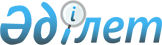 Білім туралы құжаттардың түрлерін, білім туралы мемлекеттік үлгідегі құжаттардың нысандарын және оларды есепке алу мен беру қағидаларын, білім туралы өзіндік үлгідегі құжаттардың мазмұнына қойылатын негізгі талаптарды және оларды есепке алу мен беру қағидаларын, сондай-ақ білім беру ұйымдарында білім алуды аяқтамаған адамдарға берілетін анықтаманың нысанын бекіту туралыҚазақстан Республикасы Білім және ғылым министрінің 2015 жылғы 28 қаңтардағы № 39 бұйрығы. Қазақстан Республикасының Әділет министрлігінде 2015 жылы 27 ақпанда № 10348 тіркелді. Білім туралы құжаттардың түрлері       Ескерту. 1-қосымша жаңа редакцияда - ҚР Білім және ғылым министрінің 07.06.2021 № 277 (алғашқы ресми жарияланған күнінен кейін күнтізбелік он күн өткен соң қолданысқа енгізіледі) бұйрығымен.      1. Білім алушының тиісті білім беру деңгейінің мемлекеттік жалпыға міндетті стандартын меңгергенін растайтын білім туралы мемлекеттік үлгідегі құжаттардың түрлері:      1) негізгі орта білім туралы аттестат;      2) негізгі орта білім туралы үздік аттестат;      3) негізгі орта білім туралы аттестат;      4) жалпы орта білім туралы аттестат;      5) жалпы орта білім туралы үздік аттестат;      6) "Алтын белгі" жалпы орта білім туралы аттестат;      7) техникалық және кәсіптік білім туралы диплом;      8) техникалық және кәсіптік білім туралы үздік диплом;      9) орта білімнен кейінгі білім туралы диплом;      10) орта білімнен кейінгі білім туралы үздік диплом;      11) кәсіптік даярлау туралы куәлік;      12) бакалавр дәрежесі берілетін жоғары білім туралы диплом;      13) бакалавр дәрежесі берілетін жоғары білім туралы үздік диплом;      14) біліктілік берілетін жоғары білім туралы диплом;      15) біліктілік берілетін жоғары білім туралы үздік диплом;      16) магистр дәрежесі берілетін жоғары оқу орнынан кейінгі білім диплом;      17) іскерлік әкімшілік жүргізу докторы дәрежесі берілетін жоғары оқу орнынан кейінгі білім диплом;      18) резидентураны бітіргені туралы куәлік;      19) интернатураны бітіргені туралы куәлік;      20) магистр дипломына куәлік;      21) қауымдастырылған профессор (доцент) ғылыми атағы берілетін аттестат;      22) профессор ғылыми атағы берілетін аттестат;      23) философия (PhD) докторы (тану) дәрежесін беру диплом;      24) бейіні бойынша доктор (тану) дәрежесін беру диплом;      25) философия докторы (PhD) дәрежесі берілетін диплом;       26) бейіні бойынша доктор дәрежесі берілетін диплом болып табылады.        2. Білім алушының тиісті білім беру деңгейінің мемлекеттік жалпыға міндетті стандартын меңгергенін растайтын білім туралы өзіндік үлгідегі құжаттардың түрлері:       1) бакалавр дәрежесі берілетін жоғары білім туралы диплом;      2) біліктілік берілетін жоғары білім туралы диплом;      3) магистр дәрежесі берілетін жоғары оқу орнынан кейінгі білім туралы диплом;      4) іскерлік әкімшілік жүргізу магистрі дәрежесі берілетін жоғары оқу орнынан кейінгі білім туралы диплом;      5) іскерлік әкімшілік жүргізу докторы дәрежесі берілетін жоғары оқу орнынан кейінгі білім туралы диплом;      6) магистр дипломына куәлік;      7) педагогикалық қайта даярлау туралы сертификат;       8) философия докторы (PhD) дәрежесі берілетін жоғары оқу орнынан кейінгі білім туралы диплом;       9) бейіні бойынша доктор дәрежесі берілетін жоғары оқу орынан кейінгі білім туралы диплом болып табылады.       Ескерту. 2-қосымша жаңа редакцияда – ҚР Білім және ғылым министрінің 14.03.2017 № 118 (алғашқы ресми жарияланған күнінен кейін күнтізбелік он күн өткен соң қолданысқа енгізіледі) бұйрығымен. Негізгі орта білім туралы аттестат Негізгі орта білім туралы үздік аттестат       Ескерту. 3-қосымша жаңа редакцияда – ҚР Білім және ғылым министрінің 14.03.2017 № 118 (алғашқы ресми жарияланған күнінен кейін күнтізбелік он күн өткен соң қолданысқа енгізіледі) бұйрығымен. Негізгі орта білім туралы аттестатқа қосымша       Ескерту. 4-қосымша жаңа редакцияда - ҚР Білім және ғылым министрінің 07.06.2021 № 277 (алғашқы ресми жарияланған күнінен кейін күнтізбелік он күн өткен соң қолданысқа енгізіледі) бұйрығымен. Негізгі орта білім туралы аттестат       Ескерту. 5-қосымша жаңа редакцияда – ҚР Білім және ғылым министрінің 16.05.2018 № 210 (алғашқы ресми жарияланған күнінен кейін күнтізбелік он күн өткен соң қолданысқа енгізіледі) бұйрығымен.      Осы нысанды толтыру бойынша түсіндірме: арнайы мектепте, арнайы сыныптарда және инклюзивті білім беру жағдайында жалпы білім беретін мектептерде ерекше білім беруге қажеттілігі бар білім алушыларға (жеңіл және орташа ақыл-ой кемістігі бар) арналған. Негізгі орта білім туралы аттестатқа қосымша       Ескерту. Бұйрық 6-қосымшамен толықтырылды – ҚР Білім және ғылым министрінің 16.05.2018 № 210 (алғашқы ресми жарияланған күнінен кейін күнтізбелік он күн өткен соң қолданысқа енгізіледі); жаңа редакцияда – ҚР Білім және ғылым министрінің 07.06.2021 № 277 (алғашқы ресми жарияланған күнінен кейін күнтізбелік он күн өткен соң қолданысқа енгізіледі) бұйрықтарымен.      Осы нысанды толтыру бойынша түсіндірме: арнайы мектепте, жалпы білім беретін мектептердегі арнайы сыныптарда ерекше білім беруге қажеттілігі бар білім алушыларға (жеңіл ақыл-ой кемістігі бар) арналған. Негізгі орта білім туралы аттестатқа қосымша      Осы нысанды толтыру бойынша түсіндірме: арнайы мектепте, жалпы білім беретін мектептердегі арнайы сыныптарда ерекше білім беруге қажеттілігі бар білім алушыларға (жеңіл ақыл-ой кемістігі бар) арналған. Негізгі орта білім туралы аттестатқа қосымша       Осы нысанды толтыру бойынша түсіндірме: жеке бағдарламалар бойынша инклюзивті білім беру жағдайында жалпы білім беретін мектептерде Қазақстан Республикасы Білім және ғылым министрінің 2018 жылғы 31 қазандағы № 604 бұйрығымен (Қазақстан Республикасының нормативтік құқықтық актілерді мемлекеттік тіркеу тізілімінде № 17669 тіркелген) бекітілген тиісті деңгейдегі мемлекеттік жалпыға міндетті білім беру стандартында қарастырылған оқу пәндерінің көлемін меңгермеген ерекше білім беруге қажеттілігі бар білім алушыларға (жеңіл және орташа ақыл-ой кемістігі бар) арналған. Оқытылмаған пәндер бойынша "оқытылмады" сөзі жазылады.       Ескерту. 6-қосымшаның оң жақ бұрышы жаңа редакцияда – ҚР Білім және ғылым министрінің 16.05.2018 № 210 (алғашқы ресми жарияланған күнінен кейін күнтізбелік он күн өткен соң қолданысқа енгізіледі) бұйрығымен. Жалпы орта білім туралы аттестат       Ескерту. 7-қосымшаның оң жақ бұрышы жаңа редакцияда – ҚР Білім және ғылым министрінің 16.05.2018 № 210 (алғашқы ресми жарияланған күнінен кейін күнтізбелік он күн өткен соң қолданысқа енгізіледі) бұйрығымен. Жалпы орта білім туралы үздік аттестат       Ескерту. 8-қосымшаның оң жақ бұрышы жаңа редакцияда – ҚР Білім және ғылым министрінің 16.05.2018 № 210 (алғашқы ресми жарияланған күнінен кейін күнтізбелік он күн өткен соң қолданысқа енгізіледі) бұйрығымен. Жалпы орта білім туралы аттестат Алтын белгі Жалпы орта білім туралы аттестатқа қосымша       Ескерту. 10-қосымша жаңа редакцияда - ҚР Білім және ғылым министрінің 07.06.2021 № 277 (алғашқы ресми жарияланған күнінен кейін күнтізбелік он күн өткен соң қолданысқа енгізіледі) бұйрығымен. Техникалық және кәсіптік білім туралы диплом       Ескерту. 11-қосымша жаңа редакцияда – ҚР Білім және ғылым министрінің 03.02.2020 № 48 (алғашқы ресми жарияланған күнінен кейін күнтізбелік он күн өткен соң қолданысқа енгізіледі) бұйрығымен. Техникалық және кәсіптік білім туралы үздік диплом       Ескерту. 12-қосымша жаңа редакцияда – ҚР Білім және ғылым министрінің 03.02.2020 № 48 (алғашқы ресми жарияланған күнінен кейін күнтізбелік он күн өткен соң қолданысқа енгізіледі) бұйрығымен. Екі тілде техникалық және кәсіптік білім туралы дипломға қосымша       Ескерту. 13-қосымша жаңа редакцияда – ҚР Білім және ғылым министрінің м.а. 06.01.2021 № 2 (алғашқы ресми жарияланған күнінен кейін күнтізбелік он күн өткен соң қолданысқа енгізіледі) бұйрығымен.      ________________________________________________________________      (фамилия, имя, отчество (при его наличии))      за время обучения с ____ года по ____ год в _______________       __________________________________________________________________       (полное наименование организации образования) по специальности      ___________________________________________________________________      (код и наименование специальности)      ____________________________________________________________________      _____________________________________________________________________      _____________________________________________________________________      (код (-ы) и наименование квалификации (-й))      показал (-а) ____ соответствующие знания и навыки по      следующим дисциплинам и (или) модулям:       Заместитель руководителя по учебной работе_______________________       Руководитель учебной группы________________________      М.П.      *Примечание: графы заполняются с учетом применяемой в организации образования технологии обучения и системы оценивания.       ________________________________________________________       (тегі, аты, әкесінің аты (болған жағдайда))      _______________________ жылдан бастап _____________ жылға дейін       ______________________________________________________________       (білім беру ұйымының толық атауы)      ________________________________________________________________      (мамандықтың толық атауы және коды)      ___________________________________________________________________      ___________________________________________________________________      ___________________________________________________________________      (код (-тар) және біліктілік (-тер) атауы)      оқу барысында мынадай пәндер бойынша және (немесе) модульдер бойынша тиісті білімін көрсетті:       Басшының оқу жұмысы жөніндегі орынбасары _________________________        Оқу тобының жетекшісі______________________       М.О.      *Ескертпе: бағандар білім беру ұйымында қолданылатын оқыту технологиясы мен бағалау жүйесін ескере отырып толтырылады. Орта білімнен кейінгі білім туралы диплом       Ескерту. 14-қосымша жаңа редакцияда – ҚР Білім және ғылым министрінің 03.02.2020 № 48 (алғашқы ресми жарияланған күнінен кейін күнтізбелік он күн өткен соң қолданысқа енгізіледі) бұйрығымен. Орта білімнен кейінгі білім туралы үздік диплом       Ескерту. 15-қосымша жаңа редакцияда – ҚР Білім және ғылым министрінің 03.02.2020 № 48 (алғашқы ресми жарияланған күнінен кейін күнтізбелік он күн өткен соң қолданысқа енгізіледі) бұйрығымен. Екі тілде орта білімнен кейінгі білім туралы дипломға қосымша       Ескерту. 16-қосымша жаңа редакцияда – ҚР Білім және ғылым министрінің 27.09.2018 № 499 (алғашқы ресми жарияланған күнінен кейін күнтізбелік он күн өткен соң қолданысқа енгізіледі) бұйрығымен.      ________________________________________________________________________________      (фамилия, имя, отчество)      за время обучения с _____ года по ____ год в __________________________________________      ________________________________________________________________________________      (полное наименование организации образования)      по специальности ________________________________________________________________      (наименование специальности)      показал (-а) ___ соответствующие знания по следующим дисциплинам:      Заместитель руководителя по учебной работе ___________________________________      Руководитель группы _______________________________________________________      М.П.      ________________________________________________________________________________      (тегі, аты, әкесінің аты)      _________ жылдан бастап _________ жылға дейін      ________________________________________________________________________________      (білім беру ұйымының толық атауы)      оқу барысында ____________________ мамандығы      бойынша мынадай пәндерден тиісті білімін көрсетті:      Басшының оқу жұмысы жөніндегі орынбасары __________________________________      Топ жетекшісі _____________________________________________________________      М.О. Кәсіптік даярлау туралы куәлік       Ескерту. 17-қосымша жаңа редакцияда – ҚР Білім және ғылым министрінің 27.09.2018 № 499 (алғашқы ресми жарияланған күнінен кейін күнтізбелік он күн өткен соң қолданысқа енгізіледі) бұйрығымен.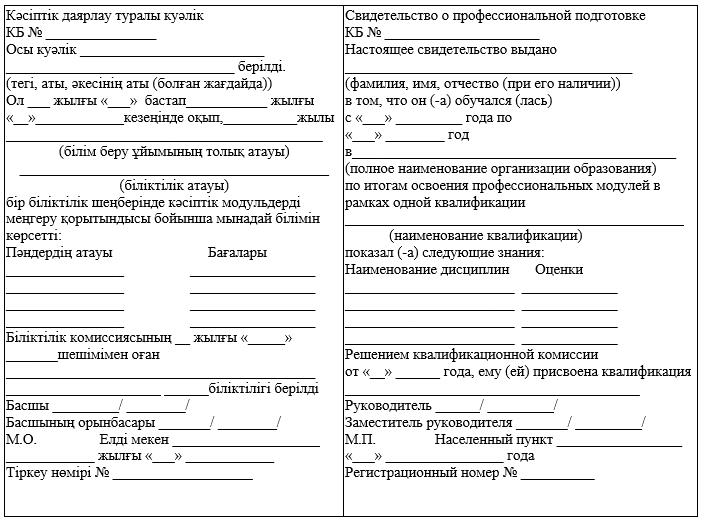  Біліктілік беру туралы сертификат       Ескерту. 17-қосымша алып тасталды - ҚР Білім және ғылым министрінің 06.08.2015 № 512 (алғашқы ресми жарияланған күнінен кейін күнтізбелік он күн өткен соң қолданысқа енгізіледі) бұйрығымен. Бакалавр дәрежесі берілетін жоғары білім туралы диплом       Ескерту. 18-қосымша жаңа редакцияда - ҚР Білім және ғылым министрінің 07.06.2021 № 277 (алғашқы ресми жарияланған күнінен кейін күнтізбелік он күн өткен соң қолданысқа енгізіледі) бұйрығымен. Бакалавр дәрежесі берілетін жоғары білім туралы үздік диплом       Ескерту. 19-қосымша жаңа редакцияда - ҚР Білім және ғылым министрінің 07.06.2021 № 277 (алғашқы ресми жарияланған күнінен кейін күнтізбелік он күн өткен соң қолданысқа енгізіледі) бұйрығымен. Біліктілік берілетін жоғары білім туралы диплом       Ескерту. 20-қосымша жаңа редакцияда - ҚР Білім және ғылым министрінің 07.06.2021 № 277 (алғашқы ресми жарияланған күнінен кейін күнтізбелік он күн өткен соң қолданысқа енгізіледі) бұйрығымен. Біліктілік берілетін жоғары білім туралы үздік диплом       Ескерту. 21-қосымша жаңа редакцияда - ҚР Білім және ғылым министрінің 07.06.2021 № 277 (алғашқы ресми жарияланған күнінен кейін күнтізбелік он күн өткен соң қолданысқа енгізіледі) бұйрығымен. Магистр дәрежесі берілетін жоғары оқу орнынан кейінгі білім дипломы       Ескерту. 22-қосымша жаңа редакцияда - ҚР Білім және ғылым министрінің 07.06.2021 № 277 (алғашқы ресми жарияланған күнінен кейін күнтізбелік он күн өткен соң қолданысқа енгізіледі) бұйрығымен. Іскерлік әкімшілік жүргізу докторы дәрежесі берілетін жоғары оқу орнынан кейінгі білім дипломы       Ескерту. 23-қосымша жаңа редакцияда - ҚР Білім және ғылым министрінің 07.06.2021 № 277 (алғашқы ресми жарияланған күнінен кейін күнтізбелік он күн өткен соң қолданысқа енгізіледі) бұйрығымен. Резидентураны бітіргені туралы куәлік       Ескерту. 24-қосымша жаңа редакцияда - ҚР Білім және ғылым министрінің 07.06.2021 № 277 (алғашқы ресми жарияланған күнінен кейін күнтізбелік он күн өткен соң қолданысқа енгізіледі) бұйрығымен. Интернатураны бітіргені туралы куәлік       Ескерту. 25-қосымша жаңа редакцияда - ҚР Білім және ғылым министрінің 07.06.2021 № 277 (алғашқы ресми жарияланған күнінен кейін күнтізбелік он күн өткен соң қолданысқа енгізіледі) бұйрығымен. Клиникалық ординатураны бітіргені туралы куәлік       Ескерту. 26-қосымша алып тасталды - ҚР Білім және ғылым министрінің 07.06.2021 № 277 (алғашқы ресми жарияланған күнінен кейін күнтізбелік он күн өткен соң қолданысқа енгізіледі) бұйрығымен. Үш тілдегі дипломға (транскрипт) қосымша       Ескерту. 27-қосымша жаңа редакцияда - ҚР Білім және ғылым министрінің 07.06.2021 № 277 (алғашқы ресми жарияланған күнінен кейін күнтізбелік он күн өткен соң қолданысқа енгізіледі) бұйрығымен.      13. Ұлттық біліктілік шеңберіне сәйкестік деңгейі: ________________________      Осы диплом Қазақстан Республикасының жоғары және жоғары оқу орнынан кейінгі білім деңгейіне сәйкес кәсіби қызмет етуге құқық береді.      14. Теориялық оқу:      15. Теориялық оқудың академиялық кредиттерінің саны - ECTS _______________________________      16. Мемлекеттік аттестаттау және (немесе) Аттестаттау комиссиясының шешімімен ("__" ________ 20____ж. №______хаттама)      _____________________________________________________________ мамандығы және (немесе) білім беру бағдарламасы бойынша      ______________________________________________________________ (дәрежесі/біліктілігі)      ______________________________________________________________ тағайындалды (берілді)      * Жоғары және (немесе) жоғары оқу орнынан кейінгі білім беру ұйымдары қызметінің үлгілік қағидаларына сәйкес 2018 жылғы 24 қарашадан бастап әріптік жүйедегі "С+" бағасы дәстүрлі жүйе бойынша "Жақсы" бағасының баламасы болып табылады.      13. Уровень соответствия Национальной рамки квалификации: ___________________________      Данный диплом дает право профессиональной деятельности в соответствии с уровнем высшего или послевузовского образования Республики Казахстан      14. Теоретическое обучение:      15. Количество академических кредитов - ECTS теоретического обучения ______________________________      16. Решением Государственной аттестационной и (или) Аттестационной комиссии (протокол №______________ от "_____"__________ 20 ____ г.)      присуждена (присвоена) ______________________________________ (степень/квалификация)      по специальности и (или) по образовательной программе ___________________________________________________________      ____________________________________________________________      ____________________________________________________________      * в соответствии с Типовыми правилами деятельности организаций образования, реализующих образовательные программы высшего и (или) послевузовского образования, с 24 ноября 2018 года буквенная оценка "С+" приравнивается эквиваленту традиционной оценки "хорошо".      13. Level of compliance with the National Qualification Framework ________________________________________       This diploma entitles its owner to perform professional activities in accordance with the graduate and post graduate education standards of the Republic of Kazakhstan       14. Theoretical training:      15. Total number of academic credits - ECTS on theoretical training ______________________________________      16. By the Decision of the State Attestation Commission and (or) Attestation Commission (Minutes No.______ ____________ of "___" __________)      _____________________________________________________________ was awarded      _____________________________________________________________ (degree/qualification)      on the specialty and (or) educational program ______________________________      _____________________________________________________________      _____________________________________________________________      * Dated in November 24, 2018 according to Type rules for educational organizations implementing educational programs of graduate and postgraduate education the letter grade "C+" is the equivalent to "Good" in the traditional system. Магистр дипломына куәлік       Ескерту. 28-қосымша жаңа редакцияда - ҚР Білім және ғылым министрінің 07.06.2021 № 277 (алғашқы ресми жарияланған күнінен кейін күнтізбелік он күн өткен соң қолданысқа енгізіледі) бұйрығымен. Қауымдастырылған профессор (доцент) ғылыми атағы берілетін диплом       Ескерту. 29-қосымша жаңа редакцияда – ҚР Білім және ғылым министрінің 04.05.2020 № 172 (алғашқы ресми жарияланған күнінен кейін күнтізбелік он күн өткен соң қолданысқа енгізіледі) бұйрығымен. Профессор ғылыми атағы берілетін диплом        Ескерту. 30-қосымша жаңа редакцияда – ҚР Білім және ғылым министрінің 04.05.2020 № 172 (алғашқы ресми жарияланған күнінен кейін күнтізбелік он күн өткен соң қолданысқа енгізіледі) бұйрығымен. Философия (PhD) докторы дәрежесін беру (баламалылығын тану) дипломы       Ескерту. 31-қосымша жаңа редакцияда – ҚР Білім және ғылым министрінің 30.04.2020 № 170 (алғашқы ресми жарияланған күнінен кейін күнтізбелік он күн өткен соң қолданысқа енгізіледі) бұйрығымен. Бейіні бойынша доктор дәрежесін (баламалылығын тану) беру дипломы       Ескерту. 32-қосымша жаңа редакцияда – ҚР Білім және ғылым министрінің 30.04.2020 № 170 (алғашқы ресми жарияланған күнінен кейін күнтізбелік он күн өткен соң қолданысқа енгізіледі) бұйрығымен. Философия докторы (PhD) дәрежесі берілетін диплом       Ескерту. 33-қосымша жаңа редакцияда - ҚР Білім және ғылым министрінің 07.06.2021 № 277 (алғашқы ресми жарияланған күнінен кейін күнтізбелік он күн өткен соң қолданысқа енгізіледі) бұйрығымен. Бейіні бойынша доктор дәрежесі берілетін диплом       Ескерту. 34-қосымша жаңа редакцияда - ҚР Білім және ғылым министрінің 07.06.2021 № 277 (алғашқы ресми жарияланған күнінен кейін күнтізбелік он күн өткен соң қолданысқа енгізіледі) бұйрығымен. Білім туралы мемлекеттік үлгідегі құжаттарды беру қағидалары       Ескерту. 35-қосымша жаңа редакцияда - ҚР Білім және ғылым министрінің 07.06.2021 № 277 (алғашқы ресми жарияланған күнінен кейін күнтізбелік он күн өткен соң қолданысқа енгізіледі) бұйрығымен. 1-тарау. Жалпы ережелер      1. Осы Білім туралы мемлекеттік үлгідегі құжаттарды беру қағидалары "Білім туралы" 2007 жылғы 27 шілдедегі Қазақстан Республикасы Заңының 39-бабына және "Мемлекеттік көрсетілетін қызметтер туралы" 2013 жылғы 15 сәуірдегі Қазақстан Республикасы Заңының (бұдан әрі - Заң) 10-бабы 1-тармағына сәйкес әзірленген.      2. Осы Қағидалар білім туралы мемлекеттік үлгідегі құжаттарды беру тәртібін, сондай-ақ білім туралы құжаттардың телнұсқаларын беру тәртібін белгілейді. 2-тарау. Мемлекеттік үлгідегі білім туралы құжаттарды беру тәртібі       3. Білім туралы мемлекеттік үлгідегі құжаттарды білім беру ұйымдары "Білім туралы" 2007 жылғы 27 шілдедегі Қазақстан Республикасы Заңының 39-бабының 3-тармағына сәйкес береді.      4. Қорытынды аттестаттаудан өткен білім алушыларға негізгі орта білім туралы аттестат, жалпы орта білім туралы аттестат, техникалық және кәсіптік білім туралы диплом, орта білімнен кейінгі білім туралы диплом, бакалавр дәрежесі берілетін жоғары білім туралы диплом, біліктілік берілетін жоғары білім туралы диплом, магистр дәрежесі берілетін жоғары оқу орнынан кейінгі білім туралы диплом, сондай-ақ кәсіптік даярлау туралы куәлік беру үшін тиісті (емтихан, біліктілік, аттестаттау) комиссияның шешімі негіздеме болып табылады.      Интернатураны немесе резидентураны бітіргені туралы куәлікті беру үшін аттестаттау комиссиясының шешімі негіздеме болып табылады.      Ерекше білім беруге қажеттілігі бар білім алушыға негізгі орта білім туралы аттестат беру үшін білім беру ұйымы басшысының бұйрығы негіздеме болып табылады.      Ерекше мәртебесі жоқ Сот төрелігі академиясы, әскери, арнаулы оқу орындарын, денсаулық сақтау саласындағы жоғары және (немесе) жоғары оқу орнынан кейінгі білімнің білім беру бағдарламаларын іске асыратын білім беру ұйымдары жанындағы диссертациялық кеңестерде диссертация қорғаған адамдарға философия докторы (PhD), бейіні бойынша доктор дипломын беру үшін Қазақстан Республикасы Білім және ғылым министрлігінің Білім және ғылым саласында сапаны қамтамасыз ету комитеті (бұдан әрі – Комитет) төрағасының философия докторы (PhD), бейіні бойынша доктор дәрежесін беру жөніндегі бұйрығы негіз болып табылады.      Қауымдастырылған профессор (доцент) немесе профессор аттестатын беру үшін Комитет төрағасының қауымдастырылған профессор (доцент) немесе профессор ғылыми атағын беру жөніндегі бұйрығы негіздеме болып табылады.       5. Білім беру ұйымдарында негізгі орта білім туралы үздік аттестат, жалпы орта білім туралы үздік аттестат, техникалық және кәсіптік білім туралы үздік диплом, орта білімнен кейінгі білім туралы үздік диплом Қазақстан Респубдикасы Білім және ғылым министрінің 2008 жылғы 18 наурыздағы № 125 бұйрығымен (Нормативтік құқықтық актілерді мемлекеттік тіркеу тізіліміне № 5191 болып тіркелген) бекітілген Білім алушылардың үлгеріміне ағымдық бақылау, аралық және қорытынды аттестаттау өткізудің үлгілік ережелерне сәйкес, жоғары білім туралы үздік диплом Қазақстан Республикасы Білім және ғылым министрінің 2018 жылғы 30 қазандағы № 595 бұйрығымен (Қазақстан Республикасы Әділет министрлігінде 2018 жылғы 31 қазанда № 17657 тіркелген) бекітілген Жоғары және (немесе) жоғары оқу орнынан кейінгі білім беру ұйымдары қызметінің үлгілік қағидаларына сәйкес беріледі.      6. Білім туралы құжат тиісті шешім қабылданған күннен бастап бес жұмыс күнінен кешіктірілмей салтанатты түрде білім алушының өзіне беріледі.      Құжатты жеке өзі алу мүмкіндігі болмаған жағдайда ол үшінші тұлғаға Қазақстан Республикасының заңнамасында көзделген тәртіппен ресімделген сенімхат бойынша беріледі.      7. Білім туралы мемлекеттік үлгідегі бланкілердің барлық түрлері (философия докторы (PhD), бейіні бойынша доктор дипломдарынан, қауымдастырылған профессор (доцент) және профессор аттестаттарынан басқа):      1) көлемі 224 x 160 мм қатты мұқабадан;      2) көлемі 210 x 150 мм қосымша парақтан;      3) қосымшадан тұрады.      8. Философия докторы (PhD), бейіні бойынша доктор дипломдары, қауымдастырылған профессор (доцент) және профессор аттестаттары:      1) көлемі 310 х 110 мм қатты мұқабадан;      2) көлемі 310 х 110 мм қосымша парақтан тұрады.      9. Бланк мұқабасы:      1) үздік бланк үшін - қызыл түстен;      2) "Алтын белгі" белгісімен марапатталған тұлғаларға берілетін бланк үшін - көгілдір түстен;      3) магистр, доктор (PhD, бейіні бойынша) дипломдары үшін – күрең қызыл түстен;      4) басқа қалған бланкілер үшін - қою көк түстен дайындалады.      10. Бланкілердің барлық түрлерінің мұқабасында алтын түспен жасалған:      1) жоғары жағында мемлекеттік тілде: "Қазақстан Республикасы" деген өрнектелген жазу;      2) ортасында Қазақстан Республикасы Мемлекеттік елтаңбасының бейнесі;      3) Мемлекеттік елтаңба бейнесінің астында мемлекеттік тілде өрнектеліп жазылған құжат түрінің атауы орналасады.      11. Бланкілер мен оған қосымшалары баспаханалық тәсілмен басылады (баспа құрылғыларының көмегімен толтырылатын деректерді есепке алмағанда).      12. Бланкілер мен оған қосымшалары арнайы қорғаныш (су тамғысы белгілерімен) дәрежелері бар мынадай қағазда басылады:      1) ақшыл-қызғылт түс – үздік белгісі бар бланкілер, магистр, PhD докторы, бейіні бойынша докторы, сондай-ақ "Алтын белгі" белгісімен марапатталған тұлғаларға берілетін бланкілер үшін;      2) ақшыл-көк түс - барлық қалған құжаттардың түрлері үшін қосымша парақтар мен қосымшалар.      13. Бланкінің бетжағында:      1) жоғары жағында – "Қазақстан Республикасы" деген сөздер;      2) ортасында - Қазақстан Республикасы Мемлекеттік елтаңбасының бейнесі;      3) Қазақстан Республикасы Мемлекеттік елтаңба бейнесінің астында - бланк түрінің мемлекеттік тілдегі атауы орналасады.      14. Бланкілердің ішкі екі жағында ортада Қазақстан Республикасы Мемлекеттік елтаңбасының бейнесі басылады.      15. Бланкілердің сол жақ ішкі бетінде мемлекеттік тілдегі мазмұны, ал оң жағында - орыс тіліндегі бірдей мазмұны көрсетіледі.      Жоғары білім туралы, магистр, доктор (PhD, бейіні бойынша) дипломдарының, доцент және профессор аттестаттарының сол жақ ішкі бетінде мемлекеттік тілдегі мазмұны, ал оң жағында орыс және ағылшын тілдерінде бірдей мазмұны көрсетіледі.      16. Үздік құжаттың қосымша парағының ішкі екі бетінде баспаханалық тәсілмен қызыл түспен "Үздік" және "С отличием" деген сөздер жазылады, жоғары білім туралы дипломдар үшін "Үздік" деген сөз қосымша парақтардың бет жағына басылады.      17. "Алтын белгі" белгісімен марапатталған адамдарға берілетін бланкінің ішкі екі бетінде баспаханалық тәсілмен, қола түспен "Алтын белгі" деген сөздер жазылады.      18. Бланкілердің барлық түрлерінің қосымша парақтарының сериясы мен жеті саннан тұратын нөмірі болады.      19. Бланкілер оларға жазылатын жазулар басу құрылғыларының көмегімен жазылатындай етіп жасалуы тиіс.      20. Блакілердің барлық түрлерінде деректерді автоматты сәйкестендіру және жинау технологиясын және (немесе) QR коды қолданылады.      21. Білім туралы мемлекеттік үлгідегі құжаттардың қосымшаларының бланкілерінде мәлімделген білім беру бағдарламаларын аккредиттеген аккредиттеу агенттіктерінің логотиптері орналастырылады. 3-тарау. Білім туралы құжаттардың телнұсқаларын беру тәртібі      22. Білім туралы құжаттардың телнұсқалары және оларға қосымшалар (бұдан әрі – телнұсқа) жоғалған немесе бүлінген құжаттардың орнына, сондай-ақ, өзінің тегін (атын, әкесінің атын (болған жағдайда) өзгерткендерге беріледі.      Құжаттың телнұсқасын беру үшін мыналар негіздеме болып табылады:      1) құжатын жоғалтқан немесе бүлдірген білім алушының немесе кәмелет жасқа толмаған баланың ата-анасының (заңды өкілінің) білім беру ұйымы басшысының атына оның мән-жайы баяндалған жазбаша өтініші;      2) білім алушының туу туралы куәлігі немесе жеке куәлігі (паспорты) және (немесе) цифрлық құжаттар сервисінен электрондық құжаты (жеке басын сәйкестендіру үшін талап етіледі);      3) тегі (аты, әкесінің аты (болған жағдайда) өзгерген және білім туралы құжат бүлінген жағдайда білім туралы құжаттың түпнұсқасы қоса беріледі.      Білім туралы құжаттардың телнұсқасын алу үшін Қазақстан Республикасының азаматтары болып табылмайтын және электрондық цифрлық қолтаңбасы жоқ жеке тұлғалар өз бетінше білім беру ұйымына жүгінеді.      23. Телнұсқа өтініш берілген күннен бастап 15 жұмыс күнінен кешіктірілмей тегін негізде беріледі.      24. Білім беру ұйымдары жабылған жағдайда жеке тұлғалар білім беру ұйымының тұрғылықты орны бойынша архивке жүгінеді. Мемлекеттік архивтер мен олардың филиалдары, ведомстволық және жекеменшік архивтер берген көшірмелер мен үзінділер түпнұсқалық заңды күші бар ресми құжаттар болып табылады.      25. Құжаттардың телнұсқалары телнұсқа беру туралы шешім қабылданған сәтте қолданыста болған үлгідегі бланкілерде беріледі және оларға білім беру ұйымының басшысы, оның оқу ісі жөніндегі орынбасары қол қояды.      26. Жоғары және жоғары оқу орнынан кейінгі бiлiм беру ұйымдары (бұдан әрі - ЖЖОКБҰ) 2021 жылғы 1 қаңтарға дейін бітірген түлектерге жоғары және жоғары оқу орнынан кейінгі білім туралы мемлекеттік үлгідегі құжаттың телнұсқасы беріледі.      27. Берілетін құжаттың бланкісінде жоғары оң жақ бұрышында "Түпнұсқаның орнына берілген № ______ телнұсқа" деген мөртаңба қойылады.      28. Жоғалған немесе бүлінген мемлекеттік үлгідегі құжаттардың орнына "ғылым кандидаты", "ғылым докторы", "философия докторы (PhD)", "бейіні бойынша доктор" дипломдарының, "қауымдастырылған профессор (доцент), "профессор" аттестаттарының телнұсқаларын беру үшін аталған тұлғаларға ғылыми дәрежелер немесе ғылыми атақтар беру туралы Комитет төрағасының бұйрықтары негіздеме болып табылады.      Өзіндік үлгідегі философия докторы (PhD), бейіні бойынша докторы дәрежесі берілетін жоғары оқу орнынан кейінгі білім туралы дипломдардың телнұсқасын беру үшін:      1) ерекше мәртебесі бар ЖЖОКБҰ үшін диссертациялық кеңестің шешімі;      2) ерекше мәртебесі жоқ ЖЖОКБҰ үшін Комитеттің шешімі және ЖЖОКБҰ басшысының бұйрығы болып табылады. 1-параграф. "Негізгі орта, жалпы орта білім туралы құжаттардың телнұсқаларын беру" мемлекеттік көрсетілетін қызметін көрсету тәртібі      29. "Негізгі орта, жалпы орта білім туралы құжаттардың телнұсқаларын беру" мемлекеттік көрсетілетін қызметін негізгі орта және жалпы орта білім беру ұйымдары көрсетеді.       30. Негізгі орта, жалпы орта білім туралы құжаттардың телнұсқасын алу үшін жеке тұлға (бұдан әрi – көрсетілетін қызметті алушы) көрсетілетін қызметті берушіге "Азаматтарға арналған үкімет" мемлекеттік корпорациясы" коммерциялық емес акционерлік қоғамы (бұдан әрi – Мемлекеттік корпорация) немесе негізгі орта және жалпы орта білім беру ұйымның кеңсесі немесе "электрондық үкіметтің" www.egov.kz веб-порталы (бұдан әрі – портал) арқылы негізгі орта және жалпы орта білім беру ұйымы басшысының атына осы Қағидаларға 1-қосымшаға сәйкес нысанда немесе электронды құжат нысанында осы Қағидаларға 2-қосымшаға сәйкес "Негізгі орта, жалпы орта білім туралы құжаттардың телнұсқаларын беру" мемлекеттік көрсетілетін қызмет стандартының 8-тармағында көрсетілген құжаттарды қоса бере отырып өтініш жолдайды.      31. Мемлекеттік қызмет көрсету процесінің сипаттамасын, нысанын, мазмұны мен нәтижесін, сондай-ақ мемлекеттік қызмет көрсету ерекшеліктерін ескере отырып өзге де мәліметтерді қамтитын мемлекеттік қызмет көрсетуге қойылатын негізгі талаптардың тізбесі осы Қағидаларға 2-қосымшаға сәйкес "Негізгі орта, жалпы орта білім туралы құжаттардың телнұсқаларын беру" мемлекеттік көрсетілетін қызмет стандартында келтірілген.      32. Жеке басты куәландыратын құжаттар туралы мәліметтерді Мемлекеттік корпорация қызметкері тиісті мемлекеттік ақпараттық жүйелерден "электрондық үкімет" шлюзі арқылы алады және көрсетілетін қызметті берушіге жолдайды       33. Мемлекеттік корпорация немесе негізгі орта және жалпы орта білім беру ұйымының кеңсесі арқылы құжаттарды қабылдау кезінде көрсетілетін қызметті алушыға осы Қағидаларға 3-қосымшаға сәйкес тиісті құжаттардың қабылданғаны туралы қолхат беріледі.      34. Көрсетілетін қызметті алушы портал арқылы өтініш берген жағдайда, оның "жеке кабинетінде" мемлекеттік қызметті көрсетуге арналған сұрау салудың қабылданғаны туралы мәртебе көрсетіледі.       35. Көрсетілетін қызметті алушы құжаттардың топтамасын толық ұсынбаған және (немесе) қолданылу мерзімі өтіп кеткен құжаттарды ұсынған жағдайда, Мемлекеттік корпорацияның немесе негізгі орта және жалпы орта білім беру ұйымның қызметкері өтінішті қабылдаудан бас тартады және осы Қағидалардың 4-қосымшасына сәйкес нысан бойынша құжаттарды қабылдаудан бас тарту туралы қолхат береді.      36. Көрсетілетін қызметті алушы жұмыс уақыты аяқталғаннан кейін, демалыс және мереке күндері жүгінген жағдайда Қазақстан Республикасының еңбек заңнамасына сәйкес, мемлекеттік қызметті көрсету жөніндегі өтінішті тіркеу келесі жұмыс күні жүзеге асырылады.      37. Мемлекеттік корпорация тізілімнің екі данасымен қалыптастырылған өтініштерді (бар болған жағдайда құжаттар топтамасымен) негізгі орта және жалпы орта білім беру ұйымына кестеге сәйкес курьерлік және (немесе) пошта байланысы арқылы жібереді.      38. Қабылданған өтініштерді қоса берілген құжаттармен бірге негізгі орта және жалпы орта білім беру ұйымына жеткізу осы өтініштерді қабылдаған күні кемінде екі рет жүзеге асырылады.      39. Мемлекеттік корпорацияға жүгінген кезде құжаттарды қабылдау күні мемлекеттік қызметтерді көрсету мерзіміне кірмейді.      40. Негізгі орта және жалпы орта білім беру ұйымының қызметкері құжаттарды түскен күні тіркеуді жүзеге асырады.      41. Негізгі орта және жалпы орта білім беру ұйымының қызметкерлері 5 (бес) жұмыс күні ішінде қарайды, мемлекеттік көрсетілетін қызмет нәтижесін дайындайды және негізгі орта, жалпы орта білім туралы құжаттың телнұсқасын не бас тарту туралы дәлелді жауапты Мемлекеттік корпорацияға курьерлік және (немесе) пошта байланысы арқылы мемлекеттік қызмет көрсету мерзімі аяқталғанға дейін бір тәуліктен кешіктірмей, ал портал арқылы өтініш берген жағдайда мемлекеттік қызмет нәтижесін алу орны көрсетілген білім туралы құжаттың телнұсқасының дайындығы туралы хабарлама не бас тарту туралы дәлелді жауап жібереді.      42. Көрсетілетін қызметті алушы құжаттарды портал арқылы берген кезде көрсетілетін қызметті алушы Мемлекеттік корпорацияны мемлекеттік көрсетілетін қызмет нәтижесін алу орны ретінде көрсеткен жағдайда, негізгі орта және жалпы орта білім беру ұйымының қызметкерлері білім туралы құжаттың телнұсқасын Мемлекеттік корпорацияға курьерлік және (немесе) пошта байланысы арқылы мемлекеттік қызмет көрсету мерзімі өткенге дейін бір тәуліктен кешіктірмей жібереді.      43. Мемлекеттік қызмет көрсету нәтижесі – негізгі орта, жалпы орта білім туралы құжаттардың телнұсқаларын беру болып табылады.      44. Мемлекеттік корпорацияда дайын құжаттарды беруді Мемлекеттік корпорацияның жұмыс кестесіне сәйкес, қолхаттың негізінде алу, белгісі бар жеке басын куәландыратын құжаттарды көрсеткен кезде жүзеге асырылады.      45. Мемлекеттік корпорация мемлекеттік қызмет көрсету нәтижесін бір ай ішінде сақтауды қамтамасыз етеді, содан кейін оны әрі қарай сақтау үшін көрсетілетін қызметті берушіге тапсырады. Көрсетілетін қызметті алушы бір ай өткеннен кейін жүгінген жағдайда Мемлекеттік корпорацияның сұрауы бойынша көрсетілетін қызметті беруші көрсетілетін қызметті алушыға беру үшін Мемлекеттік корпорацияға дайын құжаттарды жібереді.      46. Көрсетілетін қызметті алушы Мемлекеттік корпорацияға немесе негізгі орта және жалпы орта білім беру ұйымына немесе порталға құжаттарды тапсырған сәттен бастап жалпы қарау мерзімі – 15 жұмыс күні.       47. Көрсетілетін қызметті беруші Заңның 5-бабының 2-тармағының 11) тармақшасына сәйкес тәртіппен мемлекеттік қызметтерді көрсету мониторингінің ақпараттық жүйесіне мемлекеттік қызметті көрсету сатысы туралы мәліметтерді енгізуді қамтамасыз етеді. 2-параграф. "Техникалық және кәсіптік, орта білімнен кейінгі білім туралы құжаттардың телнұсқаларын беру" мемлекеттік көрсетілетін қызметін көрсету тәртібі      48. Техникалық және кәсіптік, орта білімнен кейінгі білім туралы құжаттардың телнұсқаларын беру" мемлекеттік көрсетілетін қызметін Техникалық және кәсіптік, орта білімнен кейінгі беру ұйымдары (бұдан әрі – ТжКБ ұйымы) көрсетеді.       49. Техникалық және кәсіптік, орта білімнен кейінгі білім туралы құжаттардың телнұсқасың алу үшін жеке тұлға (бұдан әрi – көрсетілетін қызметті алушы) көрсетілетін қызметті берушіге "Азаматтарға арналған үкімет" мемлекеттік корпорациясы" коммерциялық емес акционерлік қоғамы (бұдан әрi – Мемлекеттік корпорация) немесе ТжКБ ұйымның кеңсесі немесе "электрондық үкіметтің" www.egov.kz веб-порталы (бұдан әрі – портал) арқылы ТжКБ ұйымы басшысының атына осы Қағидаларға 5-қосымшаға сәйкес нысанда немесе электронды нысанда осы Қағидаларға 6-қосымшаға сәйкес "Техникалық және кәсіптік, орта білімнен кейінгі білім туралы құжаттардың телнұсқаларын беру" мемлекеттік көрсетілетін қызмет стандартының 8-тармағында көрсетілген құжаттарды қоса бере отырып өтініш жолдайды.      50. Мемлекеттік қызмет көрсету процесінің сипаттамасын, нысанын, мазмұны мен нәтижесін, сондай-ақ мемлекеттік қызмет көрсету ерекшеліктерін ескере отырып өзге де мәліметтерді қамтитын мемлекеттік қызмет көрсетуге қойылатын негізгі талаптардың тізбесі осы Қағидаларға 6-қосымшаға сәйкес "Техникалық және кәсіптік, орта білімнен кейінгі білім туралы құжаттардың телнұсқаларын беру" мемлекеттік көрсетілетін қызмет стандартында келтірілген.      51. Жеке басты куәландыратын құжаттар туралы мәліметтерді Мемлекеттік корпорация қызметкері тиісті мемлекеттік ақпараттық жүйелерден "электрондық үкімет" шлюзі арқылы алады және көрсетілетін қызметті берушіге жолдайды      52. Мемлекеттік корпорация немесе техникалық және кәсіптік білім беру ұйымының кеңсесі арқылы құжаттарды қабылдау кезінде көрсетілетін қызметті алушыға осы Қағидаларға 3-қосымшаға сәйкес тиісті құжаттардың қабылданғаны туралы қолхат беріледі.      53. Көрсетілетін қызметті алушы портал арқылы өтініш берген жағдайда, оның "жеке кабинетінде" мемлекеттік қызметті көрсетуге арналған сұрау салудың қабылданғаны туралы мәртебе көрсетіледі.       54. Көрсетілетін қызметті алушы құжаттардың топтамасын толық ұсынбаған және (немесе) қолданылу мерзімі өтіп кеткен құжаттарды ұсынған жағдайда, Мемлекеттік корпорацияның немесе ТжКБ ұйымның қызметкері өтінішті қабылдаудан бас тартады және осы Қағидалардың 4-қосымшасына сәйкес нысан бойынша құжаттарды қабылдаудан бас тарту туралы қолхат береді.      55. Көрсетілетін қызметті алушы жұмыс уақыты аяқталғаннан кейін, демалыс және мереке күндері жүгінген жағдайда Қазақстан Республикасының еңбек заңнамасына сәйкес, мемлекеттік қызметті көрсету жөніндегі өтінішті тіркеу келесі жұмыс күні жүзеге асырылады.      56. Мемлекеттік корпорация тізілімнің екі данасымен қалыптастырылған өтініштерді (бар болған жағдайда құжаттар топтамасымен) ТжКБ ұйымына кестеге сәйкес курьерлік және (немесе) пошта байланысы арқылы жібереді.      57. Қабылданған өтініштерді қоса берілген құжаттармен бірге ТжКБ ұйымына жеткізу осы өтініштерді қабылдаған күні кемінде екі рет жүзеге асырылады.      58. Мемлекеттік корпорацияға жүгінген кезде құжаттарды қабылдау күні мемлекеттік қызметтерді көрсету мерзіміне кірмейді.      59. ТжКОБ ұйымының қызметкері құжаттарды түскен күні тіркеуді жүзеге асырады.      60. ТжКОБ ұйымының қызметкерлері 5 (бес) жұмыс күні ішінде қарайды, мемлекеттік көрсетілетін қызмет нәтижесін дайындайды және техникалық және кәсіптік білім туралы құжаттың телнұсқасын не бас тарту туралы дәлелді жауапты Мемлекеттік корпорацияға курьерлік және (немесе) пошта байланысы арқылы мемлекеттік қызмет көрсету мерзімі аяқталғанға дейін бір тәуліктен кешіктірмей, ал портал арқылы өтініш берген жағдайда мемлекеттік қызмет нәтижесін алу орны көрсетілген білім туралы құжаттың телнұсқасының дайындығы туралы хабарлама не бас тарту туралы дәлелді жауап жібереді.      61. Көрсетілетін қызметті алушы құжаттарды портал арқылы берген кезде көрсетілетін қызметті алушы Мемлекеттік корпорацияны мемлекеттік көрсетілетін қызмет нәтижесін алу орны ретінде көрсеткен жағдайда, ТжКБ ұйымының қызметкерлері білім туралы құжаттың телнұсқасын Мемлекеттік корпорацияға курьерлік және (немесе) пошта байланысы арқылы мемлекеттік қызмет көрсету мерзімі өткенге дейін бір тәуліктен кешіктірмей жібереді.      62. Мемлекеттік қызмет көрсету нәтижесі техникалық және кәсіптік, орта білімнен кейінгі туралы құжаттардың телнұсқаларын беру болып табылады.      63. Мемлекеттік корпорацияда дайын құжаттарды беруді Мемлекеттік корпорацияның жұмыс кестесіне сәйкес, қолхаттың негізінде алу, белгісі бар жеке басын куәландыратын құжаттарды көрсеткен кезде жүзеге асырылады.      64. Мемлекеттік корпорация мемлекеттік қызмет көрсету нәтижесін бір ай ішінде сақтауды қамтамасыз етеді, содан кейін оны әрі қарай сақтау үшін көрсетілетін қызметті берушіге тапсырады. Көрсетілетін қызметті алушы бір ай өткеннен кейін жүгінген жағдайда Мемлекеттік корпорацияның сұрауы бойынша көрсетілетін қызметті беруші көрсетілетін қызметті алушыға беру үшін Мемлекеттік корпорацияға дайын құжаттарды жібереді.      65. Көрсетілетін қызметті алушы Мемлекеттік корпорацияға немесе техникалық және кәсіптік білім беру ұйымына немесе порталға құжаттарды тапсырған сәттен бастап жалпы қарау мерзімі – 15 жұмыс күні.       66. Көрсетілетін қызметті беруші Заңның 5-бабының 2-тармағының 11) тармақшасына сәйкес тәртіппен мемлекеттік қызметтерді көрсету мониторингінің ақпараттық жүйесіне мемлекеттік қызметті көрсету сатысы туралы мәліметтерді енгізуді қамтамасыз етеді. 3-параграф. "Жоғары және жоғары оқу орнынан кейінгі бiлiм беру туралы құжаттардың телнұсқаларын беру" мемлекеттік көрсетілетін қызметтің көрсету тәртібі.      67. "Жоғары және жоғары оқу орнынан кейінгі бiлiм беру туралы құжаттардың телнұсқаларын беру" мемлекеттік көрсетілетін қызмет ЖЖОКБҰ-мен көрсетіледі.       68. Жоғары және жоғары оқу орнынан кейінгі білім туралы құжаттардың телнұсқасың алу үшін жеке тұлға (бұдан әрі – көрсетілетін қызметті алушы) көрсетілетін қызметті берушіге "Азаматтарға арналған үкімет" мемлекеттік корпорациясы" коммерциялық емес акционерлік қоғамы (бұдан әрі – Мемлекеттік корпорация) немесе "электрондық үкіметітің" www.egov.kz веб-порталы (бұдан әрі – портал) арқылы осы Қағидаларға 7-қосымшаға сәйкес нысанда немесе электронды нысанда ЖЖОКБҰ-ның басшысының атына осы Қағидаларға 8-қосымшаға сәйкес "Жоғары және жоғары оқу орнынан кейінгі білім туралы құжаттардың телнұсқаларын беру" мемлекеттік көрсетілетін қызмет стандартының 8-тармағында көрсетілген құжаттарды қоса бере отырып өтініш жолдайды.      69. Мемлекеттік қызмет көрсету процесінің сипаттамасын, нысанын, мазмұны мен нәтижесін, сондай-ақ мемлекеттік қызмет көрсету ерекшеліктерін ескере отырып өзге де мәліметтерді қамтитын мемлекеттік қызмет көрсетуге қойылатын негізгі талаптардың тізбесі осы Қағидаларға 8-қосымшаға сәйкес "Жоғары және жоғары оқу орнынан кейінгі білім туралы құжаттардың телнұсқаларын беру" мемлекеттік көрсетілетін қызмет стандартында келтірілген.      70. Жеке басты куәландыратын құжаттар туралы мәліметтерді Мемлекеттік корпорация қызметкері тиісті мемлекеттік ақпараттық жүйелерден "электрондық үкімет" шлюзі арқылы алады және көрсетілетін қызметті берушіге жолдайды       71. Мемлекеттік корпорация арқылы құжаттарды қабылдау кезінде көрсетілетін қызметті алушыға осы Қағидаларға 3-қосымшаға сәйкес тиісті құжаттардың қабылданғаны туралы қолхат беріледі.      72. Көрсетілетін қызметті алушы портал арқылы өтініш берген жағдайда, оның "жеке кабинетінде" мемлекеттік қызметті көрсетуге арналған сұрау салудың қабылданғаны туралы мәртебе көрсетіледі.       73. Көрсетілетін қызметті алушы құжаттардың топтамасын толық ұсынбаған және (немесе) қолданылу мерзімі өтіп кеткен құжаттарды ұсынған жағдайда, Мемлекеттік корпорацияның қызметкері өтінішті қабылдаудан бас тартады және осы Қағидалардың 4-қосымшасына сәйкес нысан бойынша құжаттарды қабылдаудан бас тарту туралы қолхат береді.      74. Көрсетілетін қызметті алушы жұмыс уақыты аяқталғаннан кейін, демалыс және мереке күндері жүгінген жағдайда Қазақстан Республикасының еңбек заңнамасына сәйкес, мемлекеттік қызметті көрсету жөніндегі өтінішті тіркеу келесі жұмыс күні жүзеге асырылады.      75. Мемлекеттік корпорация тізілімнің екі данасымен қалыптастырылған өтініштерді (бар болған жағдайда құжаттар топтамасымен) ЖЖОКБҰ-ның кестесіне сәйкес курьерлік және (немесе) пошта байланысы арқылы жібереді.      76. Қабылданған өтініштерді қоса берілген құжаттармен бірге ЖЖОКБҰ-ға жеткізу осы өтініштерді қабылдаған күні кемінде екі рет жүзеге асырылады.      77. Мемлекеттік корпорацияға жүгінген кезде құжаттарды қабылдау күні мемлекеттік қызметтерді көрсету мерзіміне кірмейді.      78. ЖЖОКБҰ-ның қызметкері құжаттарды түскен күні тіркеуді жүзеге асырады.      79. ЖЖОКБҰ-ның қызметкерлері 5 (бес) жұмыс күні ішінде қарайды, мемлекеттік көрсетілетін қызмет нәтижесін дайындайды және жоғары және жоғары оқу орнынан кейінгі білім туралы құжаттың телнұсқасын не бас тарту туралы дәлелді жауапты Мемлекеттік корпорацияға курьерлік және (немесе) пошта байланысы арқылы мемлекеттік қызмет көрсету мерзімі аяқталғанға дейін бір тәуліктен кешіктірмей, ал портал арқылы өтініш берген жағдайда мемлекеттік қызмет нәтижесін алу орны көрсетілген білім туралы құжаттың телнұсқасының дайындығы туралы хабарлама не бас тарту туралы дәлелді жауап жібереді.      80. Көрсетілетін қызметті алушы құжаттарды портал арқылы берген кезде көрсетілетін қызметті алушы Мемлекеттік корпорацияны мемлекеттік көрсетілетін қызмет нәтижесін алу орны ретінде көрсеткен жағдайда, ЖЖОКБҰ-ның қызметкерлері білім туралы құжаттың телнұсқасын Мемлекеттік корпорацияға курьерлік және (немесе) пошта байланысы арқылы мемлекеттік қызмет көрсету мерзімі өткенге дейін бір тәуліктен кешіктірмей жібереді.      81. Мемлекеттік қызмет көрсету нәтижесі – жоғары және жоғары оқу орнынан кейінгі білім туралы құжаттардың телнұсқаларын беру болып табылады.      82. Мемлекеттік корпорацияда дайын құжаттарды беруді Мемлекеттік корпорацияның жұмыс кестесіне сәйкес, қолхаттың негізінде алу, белгісі бар жеке басын куәландыратын құжаттарды көрсеткен кезде жүзеге асырылады.      83. Мемлекеттік корпорация мемлекеттік қызмет көрсету нәтижесін бір ай ішінде сақтауды қамтамасыз етеді, содан кейін оны әрі қарай сақтау үшін көрсетілетін қызметті берушіге тапсырады. Көрсетілетін қызметті алушы бір ай өткеннен кейін жүгінген жағдайда Мемлекеттік корпорацияның сұрауы бойынша көрсетілетін қызметті беруші көрсетілетін қызметті алушыға беру үшін Мемлекеттік корпорацияға дайын құжаттарды жібереді.      84. Көрсетілетін қызметті алушы Мемлекеттік корпорацияға немесе порталға құжаттарды тапсырған сәттен бастап жалпы қарау мерзімі – 15 жұмыс күні.       85. Көрсетілетін қызметті беруші Заңның 5-бабының 2-тармағының 11) тармақшасына сәйкес тәртіппен мемлекеттік қызметтерді көрсету мониторингінің ақпараттық жүйесіне мемлекеттік қызметті көрсету сатысы туралы мәліметтерді енгізуді қамтамасыз етеді. 4-параграф. Мемлекеттік қызмет көрсету процесінде көрсетілетін қызметті берушінің және (немесе) оның лауазымды адамдарының шешімдеріне, әрекетіне (әрекетсіздігіне) шағымдану тәртібі      86. Мемлекеттік қызметтер көрсету мәселелері бойынша көрсетілетін қызметті берушінің шешіміне, әрекетіне (әрекетсіздігіне) шағым көрсетілетін қызметті берушінің басшысының атына Қазақстан Республикасының заңнамасына сәйкес мемлекеттік қызметтер көрсету сапасын бағалау және бақылау жөніндегі уәкілетті органға берілуі мүмкін.      87. Мемлекеттік корпорация қызметкерінің әрекеттеріне (әрекетсіздігіне) шағым Мемлекеттік корпорация филиалының басшысына Мемлекеттік корпорацияның www.gov4c.kz. интернет-ресурсында көрсетілген мекенжайлар мен телефондар бойынша жіберіледі.      Мемлекеттік корпорацияға қолма-қол, сондай-ақ поштамен келіп түскен шағымдардың кеңсесінде қабылданғанын растау оны тіркеу болып табылады (мөртаңба, кіріс нөмірі және тіркелген күні шағымның екінші данасына немесе шағымға ілеспе хатқа қойылады).       88. Көрсетілетін қызметті алушының шағымын "Мемлекеттік көрсетілетін қызметтер туралы" Заңның 25-бабының 2-тармағына сәйкес:      көрсетілетін қызметті беруші, уәкілетті орган – тіркелген күнінен бастап бес жұмыс күні ішінде;      мемлекеттік қызметтер көрсету сапасын бағалау және бақылау жөніндегі уәкілетті орган – тіркелген күнінен бастап он бес жұмыс күні ішінде қарауға тиіс.       89. Көрсетілетін қызметті берушінің, уәкілетті органның, мемлекеттік қызметтер көрсету сапасын бағалау және бақылау жөніндегі уәкілетті органның шағымды қарау мерзімі "Мемлекеттік көрсетілетін қызметтер туралы" Заңның 25-бабының 4-тармағына сәйкес қажет болған жағдайда он жұмыс күнінен аспайтын мерзімге ұзартылады:      1) шағым бойынша қосымша зерделеу немесе тексеру не жергілікті жерге барып тексеру жүргізу;      2) қосымша ақпарат алу.      Шағымды қарау мерзімі ұзартылған жағдайда шағымдарды қарау жөніндегі өкілеттіктер берілген лауазымды адам шағымды қарау мерзімі ұзартылған кезден бастап үш жұмыс күні ішінде шағым берген өтініш берушіге ұзарту себептерін көрсете отырып, шағымды қарау мерзімінің ұзартылғаны туралы жазбаша нысанда (шағым қағаз жеткізгіште берілген кезде) немесе электрондық нысанда (шағым электрондық түрде берілген кезде) хабарлайды.      Мемлекеттік қызмет көрсету нәтижелерімен келіспеген жағдайда көрсетілетін қызметті алушы Қазақстан Республикасының заңнамасында белгіленген тәртіппен сотқа жүгінеді. Өтініш      Сізден ________________________________________________________________ (себебін көрсету) ___________________________________________________________ маған аттестаттың (куәліктің) телнұсқасын беруіңізді сұраймын (қажетті құжаттың астын сызу қажет) байланысты       Ақпараттық жүйелерде қамтылған "Дербес деректер және оларды қорғау туралы" 2013 жылғы 21 мамырдағы Қазақстан Республикасының Заңымен құпия қорғалатын мәліметтерді қолдануға келісемін.       "___" ____________20___ жыл                        ________________       қолы Құжаттардың қабылданғаны туралы қолхат № ___________       "Азаматтарға арналған үкімет" мемлекеттік корпорациясы" коммерциялық емес акционерлік қоғамы филиалының № __________ бөлімі/ білім беру ұйымы        _____________________________________________________________________        _____________________________________________________________________        _____________________________________________ мынадай құжаттар алынды:       (көрсетілетін қызметті алушының Т.А.Ә. (бар болған жағдайда)      1. Өтініш       2. Басқа _____________________________________________________________        _____________________________________________________________________        ____________________________________________________________________        Мемлекеттік корпорация қызметкерінің/ білім беру ұйымы қызметкерінің Т.А.Ә. (бар болған жағдайда) ______________________________       (қолы)       Алдым: көрсетілетін қызметті алушының ______________________________       (қолы)      20 ___ ж. "___" ______________ Құжаттарды қабылдаудан бас тартылғаны туралы қолхат       "Мемлекеттік көрсетілетін қызметтер туралы" 2013 жылғы 15 сәуірдегі Қазақстан Республикасы Заңының 20-бабының 2-тармағын басшылыққа ала отырып, "Азаматтарға арналған үкімет" мемлекеттік корпорациясы" коммерциялық емес акционерлік қоғамы филиалының № бөлімі (мекенжайын көрсету)/білім беру ұйымы ___________________________________ (мекенжайы көрсетілсін) Сіздің (атауы) мемлекеттік көрсетілетін қызмет стандартында көзделген тізбеге сәйкес _________ толық құжаттар топтамасын ұсынбауыңызға байланысты мемлекеттік қызмет көрсету үшін құжаттарды қабылдаудан бас тартады, атап айтқанда:      Жоқ құжаттардың атауы:      1) ____________________;      2) ____________________;      3)_____________________;....      Осы қолхат әр тарапқа бір-бірден 2 данада жасалды.      Мемлекеттік корпорация қызметкерінің/       білім беру ұйымы қызметкерінің       Т.А.Ә. (бар болған жағдайда) ______________ (қолы)      Орындаушының Т.А.Ә. (бар болған жағдайда)      Телефоны __________      Алдым: Т.А.Ә. (бар болған жағдайда)/көрсетілетін қызметті алушының қолы      20 ___ ж. "___" ______________ Өтініш      Маған_______________________________________________________________      (себебін көрсету)       _________________________________________________________________________        ________________________________________________________ байланысты        дипломның телнұсқасын (қосымшасымен бірге дипломның телнұсқасын, дипломның телнұсқасын, қосымшаның телнұсқасын) беруіңізді сұраймын. Ақпараттық жүйелерде қамтылған "Дербес деректер және оларды қорғау туралы" 2013 жылғы 21 мамырдағы Қазақстан Республикасының Заңымен құпия қорғалатын мәліметтерді қолдануға келісемін. "___" ______________ 20____ ж.                  _________________      (қолы) Өтiнiш       Маған __________________________________________________________________        _____________________________________________________________________________       /себебiн көрсету/      _________________________ байланысты дипломның телнұсқасын (қосымшасымен бірге дипломның телнұсқасын, дипломның телнұсқасын, қосымшаның телнұсқасын) беруiңiздi сұраймын.       Ақпараттық жүйелерде қамтылған "Дербес деректер және оларды қорғау туралы" 2013 жылғы 21 мамырдағы Қазақстан Республикасының Заңымен құпия қорғалатын мәліметтерді қолдануға келісемін. "____"_______________20 __ж. ________________________ /қолы/      Ескертпе: мемлекеттік көрсетілетін қызмет алушының тегі, аты, әкесінің аты (болған жағдайда) жеке басын куәландыратын құжатқа сәйкес баспа әріптермен толтырылады Білім туралы өзіндік үлгідегі құжаттардың мазмұнына қойылатын негізгі талаптарды және оларды есепке алу мен беру қағидалары       Ескерту. Қағида 36-қосымшамен толықтырылды - ҚР Білім және ғылым министрінің 07.06.2021 № 277 (алғашқы ресми жарияланған күнінен кейін күнтізбелік он күн өткен соң қолданысқа енгізіледі) бұйрығымен. 1-тарау. Жалпы ережелер      1. Білім туралы өзіндік үлгідегі құжаттардың мазмұнына қойылатын негізгі талаптарды және оларды есепке алу мен беру қағидалары жоғары және жоғары оқу орнынан кейінгі бiлiм беру ұйымдары (бұдан әрі – ЖЖОКБҰ) білім туралы өзіндік үлгідегі құжаттарды беруді ұйымдастыру рәсімін бірыңғай ұйымдастыру мақсатында әзірленді. 2-тарау. Білім туралы өзіндік үлгідегі құжаттардың мазмұнына қойылатын негізгі талаптар      2. Білім туралы өзіндік үлгідегі құжаттардың бланкілері мен қосымшаларында:      1) ЖЖОКБҰ атауы;      2) бітірушілердің тегі, аты, әкесінің аты (болған жағдайда);      3) білім беру бағдарламасының (мамандықтың) кодын және атауы;      4) берілетін дәреже;      5) дәреже беру туралы аттестаттау комиссиясы отырысының хаттамасының күні мен нөмірі (бар болса). Философия докторы (PhD), бейіні бойынша доктордың дипломдарында ғылыми консультанттар мен ресми рецензенттер туралы мәліметтер, диссертациялық кеңес отырысының күні, хаттама нөмірі (ерекше мәртебесі бар ЖЖОКБҰ үшін) немесе Комитет шешімінің күні мен бұйрық нөмірі (ерекше мәртебесі жоқ ЖЖОКБҰ үшін);      6) оқыту нысаны;      7) ЖЖОКБҰ басшысының қолдары;      8) реттік тіркеу нөмірі;      9) берілген күнін және орны (қала);      10) ЖЖОКБҰ мөрі болады.      3. Білім туралы өзіндік үлгідегі құжаттарда институционалдық аккредиттеу бойынша аккредиттеу агенттігінің логотипі және (немесе) атауы орналастырылады.      Білім туралы өзіндік үлгідегі құжаттарға қосымшада білім беру бағдарламаларын мамандандырылған аккредиттеу бойынша аккредиттеу агенттіктерінің логотиптері және (немесе) орналастырылады.      4. Педагогикалық қайта даярлау туралы сертификаттарда:      1) ЖЖОКБҰ атауы;      2) тындаушының тегі, аты, әкесінің аты (болған жағдайда);      3) кредиттердің саны;      4) ЖЖОКБҰ басшысының қолы;      5) реттік тіркеу нөмірі;      6) берілген күні;      7) ЖЖОКБҰ мөрі болады.      5. Білім туралы өзіндік үлгідегі құжаттардың қорғаныш белгілері болады.      6. Білім туралы өзіндік үлгідегі құжаттарда деректерді автоматты сәйкестендіру және жинау технологиясын және (немесе) QR коды (мөлшері 3х3 см. кем емес) қолданылады.      7. Қазақстан Республикасы Білім және ғылым министрлігі білім туралы өзіндік үлгідегі құжаттың әрбір түрі үшін серия мен реттік нөмірлеуді белгілейді.      Білім туралы өзіндік үлгідегі құжаттардың мынадай сериялары бар:      1) бакалавр дәрежесі берілетін жоғары білім туралы диплом – BD;      2) біліктілік берілетін жоғары білім туралы диплом – BQ;      3) магистр дәрежесі берілетін жоғары оқу орнынан кейінгі білім туралы диплом – MA;      4) іскерлік әкімшілік жүргізу магистрі дәрежесі берілетін жоғары оқу орнынан кейінгі білім туралы диплом – МВA;      5) іскерлік әкімшілік жүргізу докторы дәрежесі берілетін жоғары оқу орнынан кейінгі білім туралы диплом – DВA;      6) магистр дипломына куәлік – СМD;      7) педагогикалық қайта даярлау туралы сертификат – СРR;      8) философия докторы (PhD) дәрежесі берілетін жоғары оқу орнынан кейінгі білім туралы диплом – PhD;      9) бейіні бойынша доктор дәрежесі берілетін жоғары оқу орынан кейінгі білім туралы диплом – PD.      Білім туралы өзіндік үлгідегі құжаттың әр түрін нөмірлеу арнайы қызметті қолдану арқылы жасалады.      Білім туралы өзіндік үлгідегі құжаттың нөмірлерін қалыптастыру Ұлттық білім беру базасына енгізілген білім алушылар туралы ақпарат негізінде жүзеге асырылады.      8. Білім туралы өзіндік үлгідегі құжаттар басып шығару құрылғыларының көмегімен толтырылады.      9. Білім туралы өзіндік үлгідегі құжаттардың бланкілері мен қосымшалары мемлекеттік, ағылшын және (немесе) басқа (орыс және т.б.) тілдерде толтырылады.      10. Бланкілер мынадай түрде толтырылады:      1) оқуды аяқтаған Қазақстан Республикасы азаматтары үшін "тегі, аты және әкесінің аты (болған жағдайда)" деген жолда адамның жеке басты куәландыратын құжаттағы (не оны алмастыратын құжаттағы) жазбаға сәйкес толық жазылады;      2) шетелдік азаматтың "тегі, аты және әкесінің аты (болған жағдайда)" деген жолда шетелдік паспорттың деректері бойынша жазылады;      3) "білім беру ұйымының толық атауы" деген жолда ЖЖОКБҰ ресми атауы көрсетіледі;      4) "дәреже/біліктілік берілді" деген жолда – берілетін дәреженің/біліктіліктің атауы;      5) "мамандықтың және (немесе) білім беру бағдарламасының коды және атауы" деген жолдарда мамандықтың және (немесе) білім беру бағдарламасының коды, атауы көрсетіледі;      6) "оқыту нысаны" деген жолда оқыту нысаны көрсетіледі.      Білім алушылар қашықтықтан білім беру технологияларын қолдана отырып, білім беру бағдарламалары пәндерінің 50%-дан астамын игерген кезде "оқыту нысаны" деген жолда "қашықтықтан білім беру технологияларын қолдана отырып" деген тиісті белгі көрсетіледі;      7) бланкіде берілетін дипломның сериясы мен нөмірі, білім беру ұйымы орналасқан қала, бланкінің берілген күні: күні (санмен), айы (жазумен) және жылы (төрт таңбалы санмен), берілетін бланкілерді тіркеу журналы бойынша бланкінің тіркеу нөмірі көрсетіледі;      8) аттестаттау комиссиясы хаттамасының күні, нөмірі көрсетіледі;      9) философия докторы (PhD) дәрежесі берілетін жоғары оқу орнынан кейінгі білім туралы диплом, бейіні бойынша докторы дәрежесі берілетін жоғары оқу орынан кейінгі білім туралы диплом бланкісінде күні мен диссертациялық кеңес отырыс хаттамасының нөмірі (ерекше мәртебесі бар ЖЖОКБҰ үшін) немесе Комитет шешімінің күні мен бұйрық нөмірі (ерекше мәртебесі жоқ ЖЖОКБҰ үшін) көрсетіледі.      11. ЖЖОКБҰ басшысының қолдары бланкілерде қара пастасы бар шарикті қаламмен қойылады. Мөрге бөлінген орынға ЖЖОКБҰ мөрі қойылады.      12. Құжат бланкісі толтырылғаннан кейін ондағы енгізілген жазбалардың дәлдігі мен қатесіз болуы мұқият тексерілуі тиіс. Қателермен жасалған құжат бүлінген деп саналады және ауыстырылуы керек.      13. Білім туралы өзіндік үлгідегі құжаттарға қосымшалар мынадай үлгіде толтырылады:      1) тегі, аты, әкесінің аты (болған жағдайда) толық көрсетіледі;      2) пәндердің атауы, академиялық кредиттердің саны - ECTS. Бағалау (әріптік баламада, балмен және дәстүрлі (жазумен));      3) "Қорытынды аттестаттау" деген жолда академиялық кредиттердің атауы, саны - ECTS және бағасы (әріптік баламада, балмен және дәстүрлі (жазумен) көрсетіледі. Егер кешенді емтихан тапсырылса, онда кешенді емтиханға кіретін пәндердің атауы көрсетіледі және бір баға қойылады;      4) "Алдыңғы білім туралы құжат" деген сөздерден кейін осы адамды ЖЖОКБҰ-ға қабылдауға негіз болған білім туралы құжаттың атауы, құжаттың нөмірі және оның берілген жылы көрсетіледі. Егер алдыңғы білім туралы құжат шетелде алынған жағдайда, оның мемлекеттік, ағылшын және (немесе) басқа (орыс және т.б.) тілдерге аударылған атауы және осы құжат берілген елдің атауы көрсетіледі;      5) "Оқуға түсті" және "Оқуды аяқтады" деген жолда тиісінше оқуға түскен жылы және оқуды бітірген жылы төрт таңбалы сандармен, сондай-ақ осы адам оқуға түскен ЖЖОКБҰ толық атауы және осы адам бітірген ЖЖОКБҰ-ның атауы көрсетіледі. Студент оқи алатын басқа ЖЖОКБҰ көрсетілмейді;      6) "Игерілген академиялық кредиттердің жалпы саны – ECTS" деген жолда кредиттер саны цифрлармен көрсетіледі;      7) "Оқытудың орташа өлшемді бағасы (GPA)" деген жолда оқудың барлық кезеңіндегі орташа балл цифрлармен көрсетіледі;      8) "Кәсіптік практика" деген жолда академиялық кредиттердің атауы, саны - ECTS және бағасы (әріптік баламада, балмен және дәстүрлі (жазумен) көрсетіледі;      9) "Теориялық оқыту кредиттерінің саны" және "Теориялық оқыту ECTS кредиттерінің саны" деген жолда теориялық оқыту кредиттерінің саны цифрлармен көрсетіледі;      10) "Аттестаттау комиссиясының шешімімен" деген жолда хаттаманың нөмірі және күні цифрлармен көрсетіледі;      11) "Берілді (берілді)" деген жолда дәреже/біліктілік көрсетіледі;      12) "Мамандық және (немесе) білім беру бағдарламасы бойынша" деген жолда мамандықтың және (немесе) білім беру бағдарламасының коды мен атауы көрсетіледі;      13) "Ұлттық біліктілік шеңберіне сәйкестік деңгейі" деген жолда мынадай деңгей цифрлармен көрсетіледі: бакалавриат үшін – 6, магистратура үшін – 7, докторантура үшін – 8.      14. Студенттің осы дайындық бағыты немесе мамандығы үшін ЖЖОКБҰ-ның оқу жоспарында айқындалған пәндерден тыс оқыған пәндері студенттің өтініші бойынша оның келісімімен енгізіледі.      15. Білім туралы өзіндік үлгідегі құжаттарға қосымшаларға ЖЖОКБҰ басшысы қол қояды. Мөрге бөлінген орынға ЖЖОКБҰ мөрі қойылады.      16. Дипломға қосымшасыз жоғары және жоғары оқу орнынан кейінгі білімді бітіргені туралы диплом жарамсыз болып табылады. 3-тарау. Білім туралы өзіндік үлгідегі құжаттар есепке алу мен беру қағидалары      17. Білім туралы өзіндік үлгідегі құжаттар бланкілерінің қабылдануын, сақталуын, берілуін және есептен шығарылуын ұйымдастыру бойынша бақылауды жүзеге асыру мақсатында ЖЖОКБҰ-да басшының бұйрығымен бекітілетін құрамы бес адамнан кем емес тұрақты жұмыс істейтін комиссия құрылады.      18. Тиісті оқу жылында білім туралы өзіндік үлгідегі құжаттар бланкілерінің пайдаланылуы туралы есепті материалдық жауапты тұлға ЖЖОКБҰ бухгалтериясына ұсынады.      19. Пайдаланылмаған білім туралы өзіндік үлгідегі құжаттардың бланкілері, олардың саны бланкілердің қозғалысы туралы есептерде көрсетіледі.      20. Білім туралы өзіндік үлгідегі құжаттардың жетіспеу фактілері анықталған жағдайда комиссия акт жасайды, онда түгендеудің орны мен күні көрсетіледі.      21. Білім туралы өзіндік үлгідегі құжаттардың жоғалғандығы анықталған жағдайда комиссия акт жасайды және материалдық жауапты тұлғаға сақтауға береді.      22. Білім туралы өзіндік үлгідегі құжаттардың бланкілері жұмыста пайдаланылу барысында бүлінген жағдайда, бүлінген бланкілер бойынша акт жасалады. Бүлінген бланкілер жөніндегі актіге кесілген және қағаз парағына желімделген бүлінген бланкілердің нөмірлері мен сериялары қоса беріледі, бланкілердің қалған бөліктері жойылады.      23. Білім туралы өзіндік үлгідегі құжаттар бланкілерінің мазмұнына өзгерістер енгізілген жағдайда, ескі үлгідегі бланкілер ЖЖОКБҰ-да басшының шешімі негізінде жойылады және білім туралы құжаттар бланкілерін жою актісімен ресімделеді. Актіге кесілген және қағаз парағына желімделген бланкілердің нөмірлері мен сериялары қоса беріледі, бланкілердің қалған бөліктері жойылады.      24. Білім туралы өзіндік үлгідегі құжаттардың бланкілері жанбайтын сейфтерде, темір шкафтарда немесе шектеулі мерзімсіз бланкілердің сақталуын қамтамасыз ететін арнайы жабдықталған үй-жайларда сақталады.      25. Есептік деректердің дұрыстығын бақылауды жүзеге асыру мақсатында есептердің көшірмелерін тиісінше сақтау қамтамасыз етіледі. Есептер оларды жасау мерзімдері бойынша жеке папкаларда сақталады.      26. Білім туралы өзіндік үлгідегі құжаттардың бланкілеріне тапсырысты ұйымдастыру, сақтау, есепке алу және беру жауапкершілігі ЖЖОКБҰ-ның материалдық жауапты тұлғасына жүктеледі.      27. Білім туралы өзіндік үлгідегі құжаттардың бланкілеріне тапсырыс берілуін, сақталуын, есепке алынуын және берілуін бақылауды жүзеге асыру ЖЖОКБҰ басшысына жүктеледі.      28. Аттестаттау комиссиясының білім алушылардың қорытынды аттестаттаудан өткені туралы куәландыратын және олардың тиісті білім деңгейін толық көлемде меңгергенін растайтын шешімі өзіндік үлгідегі құжаттарды беру үшін негіздеме болып табылады.      Педагогикалық қайта даярлау туралы сертификатты беру үшін аттестаттау комиссиясының шешімі негіздеме болып табылады.      Өзіндік үлгідегі философия докторы (PhD), бейіні бойынша докторы дәрежесі берілетін жоғары оқу орнынан кейінгі білім туралы диплом беру үшін:      1) ерекше мәртебесі бар ЖЖОКБҰ үшін диссертациялық кеңестің шешімі;      2) ерекше мәртебесі жоқ ЖЖОКБҰ үшін Қазақстан Республикасы Білім және ғылым министрлігі Білім және ғылым саласындағы сапаны қамтамасыз ету комитетінің (бұдан әрі- Комитет) шешімі негізінде беріледі.      29. Білім туралы өзіндік үлгідегі құжаттар тиісті шешім қабылданған күннен бастап күнтізбелік отыз күннен кешіктірілмей ЖЖОКББҰ түлектеріне тегін негізде беріледі.      30. Білім туралы өзіндік үлгідегі құжаттар мен қосымшалары, сондай-ақ сертификаттар баспа құрылғыларының көмегімен (баспа құрылғыларының көмегімен толтырылатын деректерді есепке алмағанда) басылады. Білім алуды аяқтамаған адамдарға берілетін анықтама       Ескерту. Қағида 37-қосымшамен толықтырылды - ҚР Білім және ғылым министрінің 07.06.2021 № 277 (алғашқы ресми жарияланған күнінен кейін күнтізбелік он күн өткен соң қолданысқа енгізіледі) бұйрығымен.      Қазақстан Республикасы      Қазақстанның гербі      Анықтама       ____________________________________________________________ берілді.       (тегі, аты, әкесінің аты (болған жағдайда))      Ол 20___жылғы "___"___________ 20____ жылғы "___"_____________ дейін       __________________________________________________________________       (білім беру ұйымының атауы, орналасқан жері,       __________________________________________________________________       мамандығы, оқу түрі)       __________________________________________________________________        ____________________________________________________________ оқыды.        __________________________________________________ білім алған кезінде       (тегі, аты, әкесінің аты (болған жағдайда))      мынадай пәндерді (оқу пәндері) оқыды, сынақтар мен емтихандар тапсырды, төменде көрсетілген 1, 2- сәйкес:      1 - орта білім;       2 - техникалық және кәсіптік білім, орта білімнен кейінгі білім жылдық (қорытынды) бағалар алды.        Білім беру ұйымының басшысы ______________________________________       (Т.А.Ә. (болған жағдайда)) (қолы)       М.О.       Тіркеу нөмірі ________ Берілген күні 20____ ж. "____" ___________© 2012. Қазақстан Республикасы Әділет министрлігінің «Қазақстан Республикасының Заңнама және құқықтық ақпарат институты» ШЖҚ РМКҚазақстан Республикасы
Білім және ғылым министрінің
2015 жылғы 28 қаңтардағы
№ 39 бұйрығына
1-қосымшаҚазақстан Республикасы
Білім және ғылым министрінің
2015 жылғы 28 қаңтардағы
№ 39 бұйрығына 2-қосымшаНысанНегізгі орта білім туралы
АТТЕСТАТ
НОБ № _________________________
Осы аттестат
_____________________________________
                (тегі, аты, әкесінің аты)
                    (болған жағдайда)
______________________________ берілді
Ол _______ жылы
_____________________________________
_____________________________________
(білім беру ұйымының толық атауы)
___________________________________
бітірді және негізгі орта білімнің жалпы
білім беретін оқу бағдарламасын меңгерді
Директор_________/_________/
Директордың орынбасары ______/______/
Сынып жетекшісі _________/_________/
М.О.
______ жылғы "___" ____________ берілді
Елді мекен ______________________
Тіркеу нөмірі № _________________АТТЕСТАТ
об основном среднем образовании
НОБ № ________________________
Настоящий аттестат выдан
________________________________________
                  (фамилия, имя, отчество)
                         (при его наличии)
в том, что он (-а) в _____ году ____________
окончил (а) ______________________________
________________________________________
(полное наименование организации образования)
и освоил (-а) _____________________________
общеобразовательную учебную программу
основного среднего образования
Директор _______/________/
Заместитель директора _______/ ________/
Классный руководитель ________/ _________/
М.П.
Выдан "____" _________________ года
Населенный пункт ____________________
Регистрационный номер № ____________АТТЕСТАТ
об основном среднем образовании
НОБ № ________________________
Настоящий аттестат выдан
________________________________________
                  (фамилия, имя, отчество)
                         (при его наличии)
в том, что он (-а) в _____ году ____________
окончил (а) ______________________________
________________________________________
(полное наименование организации образования)
и освоил (-а) _____________________________
общеобразовательную учебную программу
основного среднего образования
Директор _______/________/
Заместитель директора _______/ ________/
Классный руководитель ________/ _________/
М.П.
Выдан "____" _________________ года
Населенный пункт ____________________
Регистрационный номер № ____________Қазақстан Республикасы
Білім және ғылым министрінің
2015 жылғы 28 қаңтардағы
№ 39 бұйрығына 3-қосымшаҚазақстан Республикасы
Білім және ғылым министрінің
2015 жылғы 28 қаңтардағы
№ 39 бұйрығына 3-қосымшаНысанНысанНегізгі орта білім туралы үздік
АТТЕСТАТ
НОБ № _________________________
Осы аттестат __________________________
_____________________________________
                  (тегі, аты, әкесінің аты)
                      (болған жағдайда)
____________________________берілді
Ол _______ жылы _____________________
_____________________________________
 (білім беру ұйымының толық атауы)
______________________________________
бітірді және негізгі орта білімнің жалпы
білім беретін оқу бағдарламасын меңгерді
Директор_________/_________/
Директордың орынбасары _______/______/
Сынып жетекшісі _________/_________/
М.О.
______ жылғы "___" ______________ берілді
Елді мекен ______________________
Тіркеу нөмірі № _________________АТТЕСТАТ
с отличием об основном среднем образовании
НОБ № ________________________
Настоящий аттестат выдан
_____________________________________
               (фамилия, имя, отчество)
                     (при его наличии)
__________ в том, что он (-а) в ______ году
окончил (а) ___________________________
______________________________________
 (полное наименование организации
 образования)
и освоил (-а) ___ общеобразовательную
учебную программу основного среднего образования
Директор _______/____________/
Заместитель директора ________/ ________/
Классный руководитель _______/ ________/
М.П.
Выдан "____" _________________ года
Населенный пункт ____________________
Регистрационный номер № ____________АТТЕСТАТ
с отличием об основном среднем образовании
НОБ № ________________________
Настоящий аттестат выдан
_____________________________________
               (фамилия, имя, отчество)
                     (при его наличии)
__________ в том, что он (-а) в ______ году
окончил (а) ___________________________
______________________________________
 (полное наименование организации
 образования)
и освоил (-а) ___ общеобразовательную
учебную программу основного среднего образования
Директор _______/____________/
Заместитель директора ________/ ________/
Классный руководитель _______/ ________/
М.П.
Выдан "____" _________________ года
Населенный пункт ____________________
Регистрационный номер № ____________Қазақстан Республикасы
Білім және ғылым министрінің
2015 жылғы 28 қаңтардағы
№ 39 бұйрығына
4-қосымшаҚазақстан Республикасы
Білім және ғылым министрінің
2015 жылғы 28 қаңтардағы
№ 39 бұйрығына
4-қосымшанысаннысанНегізгі орта білім туралы аттестатқа қосымша (НОБ № ___ аттестатсыз жарамсыз)
____________________________________
(тегі, аты, әкесінің аты (болған жағдайда))
Оқыған кезінде ____________________________________
____________________________________
(білім беру ұйымының толық атауы)
мынадай білімін көрсетті:
қазақ тілі __________________________
қазақ әдебиеті __________________________
қазақ тілі мен әдебиеті __________________________
орыс тілі __________________________
орыс әдебиеті __________________________
орыс тілі мен әдебиеті _________________________
ана тілі __________________________
( ) әдебиеті __________________________
шетел тілі
(оқыту тілі) ___________________________
алгебра __________________________
геометрия __________________________
информатика __________________________
география __________________________
биология __________________________
физика __________________________
химия __________________________
дүние жүзі тарихы __________________________
 Қазақстан тарихы __________________________ 
құқық негіздері __________________________
өзін-өзі тану __________________________
музыка __________________________
көркем еңбек __________________________
дене шынықтыру __________________________
таңдауы бойынша курстар __________________________
______________ факультативтік курстар бойынша бағдарламаны орындады.
Директор _______/ __________/
Директордың орынбасары _______/ ________/
Сынып жетекшісі _______/ ___________/
М.О.Приложение к аттестату об основном среднем образовании (без аттестата НОБ № ___ недействительно)
____________________________________
(фамилия, имя, отчество (при его наличии)
за время обучения в ___________________________
(полное наименование организации образования)
____________________________________
показал (-а) следующие знания:
казахский язык ________________________
казахская литература ________________________
казахский язык и литература ______________________
русский язык _______________________
русская литература _______________________
русский язык и литература _______________________
родной язык _______________________
( ) литература _______________________
 иностранный язык 
(язык обучения) ________________________
алгебра ________________________
геометрия ________________________
информатика _______________________
география _______________________
биология _______________________
физика _______________________
химия ________________________
всемирная история _______________________
история Казахстана ______________________
основы права ______________________
самопознание ______________________
музыка ______________________
художественный труд _______________________
физическая культура _____________________
курсы по выбору _____________________
Выполнил (-а) программу по факультативным курсам ________________
Директор ________/ ___________/
Заместитель директора _______/ ________/
Классный руководитель _______/ _______/
М.П.Приложение к аттестату об основном среднем образовании (без аттестата НОБ № ___ недействительно)
____________________________________
(фамилия, имя, отчество (при его наличии)
за время обучения в ___________________________
(полное наименование организации образования)
____________________________________
показал (-а) следующие знания:
казахский язык ________________________
казахская литература ________________________
казахский язык и литература ______________________
русский язык _______________________
русская литература _______________________
русский язык и литература _______________________
родной язык _______________________
( ) литература _______________________
 иностранный язык 
(язык обучения) ________________________
алгебра ________________________
геометрия ________________________
информатика _______________________
география _______________________
биология _______________________
физика _______________________
химия ________________________
всемирная история _______________________
история Казахстана ______________________
основы права ______________________
самопознание ______________________
музыка ______________________
художественный труд _______________________
физическая культура _____________________
курсы по выбору _____________________
Выполнил (-а) программу по факультативным курсам ________________
Директор ________/ ___________/
Заместитель директора _______/ ________/
Классный руководитель _______/ _______/
М.П.Қазақстан Республикасы
Білім және ғылым министрінің
2015 жылғы 28 қаңтардағы
№ 39 бұйрығына 5-қосымшаҚазақстан Республикасы
Білім және ғылым министрінің
2015 жылғы 28 қаңтардағы
№ 39 бұйрығына 5-қосымшаНысанНысан Негізгі орта білім туралы  АТТЕСТАТСерия БТ № __________________
Осы аттестат ________жылы____________
(білім беру ұйымының (мектебінің)
толық атауы)_________________бітірген
____________________________________
(тегі, аты, әкесінің аты) (болған жағдайда)
______________________________берілді.
Директор _______/ __________/
Директордың орынбасары _______/ ______/
Сынып жетекшісі ________/ __________/
М.О.
Елді мекен __________________
_____ жылғы "___" _________ берілді.
Тіркеу нөмірі № ______________ АТТЕСТАТ об основном среднем образованииСерия БТ № __________________
Настоящий аттестат выдан_________________
фамилия, имя, отчество) (при его наличии)
________________________________
окончившему (-ей) в ______ году
__________________________
(полное наименование организации образования (школы))
Директор _________/ __________/
Заместитель директора _______/ _________/
Классный руководитель ________/ _______/
М.П.
Населенный пункт __________________
Выдан "____" _______________ года
Регистрационный номер № ___________Қазақстан Республикасы
Білім және ғылым министрінің
2015 жылғы 28 қаңтардағы
№ 39 бұйрығына
6-қосымшанысанНегізгі орта білім туралы аттестатқа қосымша (БТ № ___ аттестатсыз жарамсыз) ___________________________________ (тегі, аты, әкесінің аты (болған жағдайда)) оқыған кезінде ____________________ (білім беру ұйымының толық атауы)
бітірді және мынадай білімін көрсетті:
қазақ тілі _______________________
Орыс тілі _______________________
оқу және тіл дамыту _______________________
математика _______________________
информатика _______________________
айналадағы әлем _______________________
жаратылыстану _______________________
география _______________________
Қазақстан тарихы _______________________
қоғам және құқық _______________________
тәртіп мәдениеті _______________________
бейнелеу өнері _______________________
музыка _______________________
әлеуметтік-тұрмыстық бағдарлау _________________
жалпы еңбекке даярлау _______________________
кәсіби-еңбекке баулу_______________________
бейімделген дене шынықтыру____________________
Директор _______/ __________/
Директордың орынбасары ______/ ______/
Сынып жетекшісі ________/ __________/
М.О.
Елді мекен _____________________
____ жылғы "___" ______берілді.
Тіркеу нөмірі № ______________Приложение к аттестату об основном среднем образовании (без аттестата БТ № ___ недействительно) _________________________________ (фамилия, имя, отчество) (при его наличии)) за время обучения в ____________________ (полное наименование организации образования)
показал (-а) следующие знания:
казахский язык _______________________
русский язык _______________________
чтение и развитие речи _______________________
математика _______________________
информатика _______________________
мир вокруг _______________________
естествознание _______________________
география _______________________
история Казахстана _______________________
общество и право _______________________
культура поведения _______________________
изобразительное искусство _______________________
музыка _______________________
социально-бытовая ориентировка _________________
общетрудовая подготовка______________________
профессионально-трудовое обучение ______________
адаптивная физическая культура __________________
Директор _________/ __________/
Заместитель директора ______/ _____/
Классный руководитель ____/ _____/
М.П.
Населенный пункт _____________
Выдан "____" _______________ года
Регистрационный номер № ___________Негізгі орта білім туралы аттестатқа қосымша (БТ № ___ аттестатсыз жарамсыз)
____________________________________
(тегі, аты, әкесінің аты (болған жағдайда)
____________________________________
(білім беру ұйымының толық атауы)
бітірді және мынадай оқу пәндері бойынша оқытылды:
оқу, жазу және тіл дамыту _____________________
санау _____________________
айналадағы әлем _____________________
адам және әлем _____________________
тәртіп мәдениеті _____________________
бейнелеу өнері _____________________
музыка және ырғақ _____________________
әлеуметтік-тұрмыстық бағдарлау ____________________________________
шаруашылық еңбек _____________________
кәсіп _____________________
бейімделген дене шынықтыру _____________________
Директор _______/ __________/
Директордың орынбасары ___/ ____/
Сынып жетекшісі ______/ _______/
М.О.
Елді мекен __________________
_____ жылғы "___" _________ берілді.
Тіркеу нөмірі № ______________Приложение к аттестату об основном среднем образовании (без аттестата БТ № ___ недействительно)
____________________________________
(фамилия, имя, отчество (при его наличии)) окончил (-а)
____________________________________
(полное наименование организации образования (школы)) и обучался по следующим учебным предметам:
чтение, письмо и развитие речи ___________________
счет _______________________
мир вокруг _______________________
человек и мир _______________________
культура поведения _______________________
изобразительное искусство ______________________
музыка и ритмика _______________________
социально-бытовая ориентировка _________________
хозяйственный труд ______________________
ремесло ______________________
адаптивная физическая культура ______
Директор _______/ ________/
Заместитель директора _____/ _______/
Классный руководитель _____/ ______/
М.П.
Населенный пункт __________________
Выдан "____" _______________ года
Регистрационный номер № ___________Негізгі орта білім туралы аттестатқа қосымша
(БТ № ___ аттестатсыз жарамсыз)
_________________________________
(тегі, аты, әкесінің аты) (болған жағдайда)
_________________________________
(білім беру ұйымының толық атауы)
бітірді және мынадай оқу пәндері бойынша оқытылды:
Қазақ тілі _______________________
қазақ әдебиеті _______________________
орыс тілі _______________________
орыс әдебиеті _______________________
қазақ тілі мен әдебиеті _________________________________
орыс тілі мен әдебиеті _______________________
ана тілі _______________________
( ) әдебиеті _______________________
шетел тілі
(оқыту тілі) _______________________
математика _______________________
алгебра _______________________
геометрия _______________________
информатика _______________________
жаратылыстану _______________________
физика _______________________
химия _______________________
география _______________________
биология _______________________
дүниежүзі тарихы _______________________
Қазақстан тарихы _______________________
құқық негіздері _______________________
өзін-өзітану _______________________
музыка _______________________
көркем еңбек _______________________
дене шынықтыру _______________________
таңдауы бойынша курстар _______________________
факультативтік курстар бойынша бағдарламаны орындады.
Директор _______/ __________/
Директордың орынбасары ____/ _____/
Сынып жетекшісі _______/ _________/
М.О.Приложение к аттестату об основном среднем образовании
(без аттестата БТ № ___недействительно)
_________________________________
(фамилия, имя, отчество) (при его наличии)
окончил (-а) _________________________________
(полное наименование организации образования (школы)) и обучался по следующим учебным предметам:
казахский язык _______________________
казахская литература _______________________
русский язык _______________________
русская литература _______________________
казахский язык и литература ___________________
русский язык и литература ___________________
родной язык _______________________
( ) литература _______________________
иностранный язык
(язык обучения) _______________________
математика _______________________
алгебра _______________________
геометрия _______________________
информатика _______________________
естествознание _______________________
физика _______________________
химия _______________________
география _______________________
биология _______________________
всемирная история _______________________
история Казахстана _______________________
основы права _______________________
самопознание _______________________
музыка _______________________
художественный труд _______________________
физическая культура _______________________
курсы по выбору _______________________
выполнил (-а) программу по факультативным курсам __________
Директор ________/ _________/
Заместитель директора ____/ _____/
Классный руководитель __/ ____/
М.П.Қазақстан Республикасы
Білім және ғылым министрінің
2015 жылғы 28 қаңтардағы
№ 39 бұйрығына 7-қосымшаНысанЖалпы орта білім туралы
АТТЕСТАТ
ЖОБ № ___________________
Осы аттестат
___________________________________________
(тегі, аты, әкесінің аты)
(болған жағдайда)
__________________________________ берілді. ол _____________ жылы _____________________
___________________________________________
(білім беру ұйымының толық атауы)
бітірді және жалпы орта білімнің жалпы білім
беретін оқу бағдарламасын меңгерді.
Директор _________/ __________/
Директордың орынбасары ______/ ___________/
Сынып жетекшісі ____________/ __________/
М.О.
________ жылғы "___" _____________ берілді.
Елді мекен _________________________
Тіркеу нөмірі № ____________________АТТЕСТАТ
об общем среднем образовании
ЖОБ № ______________________
Настоящий аттестат выдан
_________________________________________
(фамилия, имя, отчество)
(при его наличии)
_________ в том, что он (-а) в _____ году
окончил (-а) ____________________________
_________________________________________
(полное наименование организации
образования)
и освоил (-а) _______ общеобразовательную
учебную программу общего среднего
образования.
Директор ___________/ _____________/
Заместитель директора _______/ ________/
Классный руководитель _________/ ______/
М.П.
Выдан "_____" _______________ года
Населенный пункт _________________
Регистрационный номер № __________АТТЕСТАТ
об общем среднем образовании
ЖОБ № ______________________
Настоящий аттестат выдан
_________________________________________
(фамилия, имя, отчество)
(при его наличии)
_________ в том, что он (-а) в _____ году
окончил (-а) ____________________________
_________________________________________
(полное наименование организации
образования)
и освоил (-а) _______ общеобразовательную
учебную программу общего среднего
образования.
Директор ___________/ _____________/
Заместитель директора _______/ ________/
Классный руководитель _________/ ______/
М.П.
Выдан "_____" _______________ года
Населенный пункт _________________
Регистрационный номер № __________Қазақстан Республикасы
Білім және ғылым министрінің
2015 жылғы 28 қаңтардағы
№ 39 бұйрығына 8-қосымшаҚазақстан Республикасы
Білім және ғылым министрінің
2015 жылғы 28 қаңтардағы
№ 39 бұйрығына 8-қосымшаНысанНысанЖалпы орта білім туралы үздікАТТЕСТАТЖОБ № ______________________Осы аттестат_________________________________________(тегі, аты, әкесінің аты)(болған жағдайда)_______________________________ берілді.ол ___________ жылы ______________________________________________________________(білім беру ұйымының толық атауы)бітірді және жалпы орта білімнің жалпыбілім беретін оқу бағдарламасын меңгерді.Директор _________/ __________/Директордың орынбасары ______/ __________/Сынып жетекшісі ______________/ _________/М.О.________ жылғы "___" ____________ берілді.Елді мекен _______________________Тіркеу нөмірі № __________________АТТЕСТАТс отличием об общем среднем образованииЖОБ № _________________________Настоящий аттестат выдан___________________________________________(фамилия, имя, отчество)(при его наличии)__________ в том, что он (-а) в ______ годуокончил (-а) _________________________________________________________________________(полное наименование организацииобразования)и освоил (-а) _________ общеобразовательнуюучебную программу общего среднегообразования.Директор ___________/ _____________/Заместитель директора ________/ _________/Классный руководитель _________/ _________/М.П.Выдан "_____" _____________ годаНаселенный пункт ___________________Регистрационный номер № _______________АТТЕСТАТс отличием об общем среднем образованииЖОБ № _________________________Настоящий аттестат выдан___________________________________________(фамилия, имя, отчество)(при его наличии)__________ в том, что он (-а) в ______ годуокончил (-а) _________________________________________________________________________(полное наименование организацииобразования)и освоил (-а) _________ общеобразовательнуюучебную программу общего среднегообразования.Директор ___________/ _____________/Заместитель директора ________/ _________/Классный руководитель _________/ _________/М.П.Выдан "_____" _____________ годаНаселенный пункт ___________________Регистрационный номер № _______________Қазақстан Республикасы
Білім және ғылым министрінің
2015 жылғы 28 қаңтардағы
№ 39 бұйрығына 9-қосымшаҚазақстан Республикасы
Білім және ғылым министрінің
2015 жылғы 28 қаңтардағы
№ 39 бұйрығына 9-қосымшаНысанНысанЖалпы орта білім туралыАТТЕСТАТАЛТЫН БЕЛГІЖОБ № __________________Осы аттестат___________________________________________(тегі, аты, әкесінің аты) (болған жағдайда)__________________________________ берілді.ол _____________ жылы ________________________________________________________________(білім беру ұйымының толық атауы)бітірді және жалпы орта білімнің жалпы білімберетін оқу бағдарламасын меңгерді.Директор _________/ __________/Директордың орынбасары ________/ _________/Сынып жетекшісі ______________/ ________/М.О.________ жылғы "___" ____________ берілді.Елді мекен _______________________Тіркеу нөмірі № __________________АТТЕСТАТоб общем среднем образованииАЛТЫН БЕЛГІЖОБ № ___________________Настоящий аттестат выдан_________________________________________(фамилия, имя, отчество)(при его наличии)_____ в том, что он (-а) ___ в _____ годуокончил (-а) _____________________________________________________________________(полное наименование организацииобразования)и освоил (-а) общеобразовательную учебнуюпрограмму общего среднего образования.Директор ___________/ _____________/Заместитель директора _______/ ______/Классный руководитель ________/ _______/М.П.Выдан "_____" __________________ годаНаселенный пункт _________________Регистрационный номер № __________АТТЕСТАТоб общем среднем образованииАЛТЫН БЕЛГІЖОБ № ___________________Настоящий аттестат выдан_________________________________________(фамилия, имя, отчество)(при его наличии)_____ в том, что он (-а) ___ в _____ годуокончил (-а) _____________________________________________________________________(полное наименование организацииобразования)и освоил (-а) общеобразовательную учебнуюпрограмму общего среднего образования.Директор ___________/ _____________/Заместитель директора _______/ ______/Классный руководитель ________/ _______/М.П.Выдан "_____" __________________ годаНаселенный пункт _________________Регистрационный номер № __________Қазақстан Республикасы
Білім және ғылым министрінің
2015 жылғы 28 қаңтардағы
№ 39 бұйрығына
10-қосымшаҚазақстан Республикасы
Білім және ғылым министрінің
2015 жылғы 28 қаңтардағы
№ 39 бұйрығына
10-қосымшанысаннысанЖалпы орта білім туралы
аттестатқа қосымша
(ЖОБ № ________ аттестатсыз жарамсыз) ________________________
тегі, аты, әкесінің аты)(болған жағдайда)
___________________________________
_____________________ оқыған кезінде
(білім беру ұйымының толық атауы)
мынадай білімін көрсетті:
қазақ тілі ___________________
қазақ әдебиеті ________________
қазақ тілі мен әдебиеті__________
орыс тілі ____________________
орыс әдебиеті ________________
орыс тілі мен әдебиеті__________
ана тілі _____________________
( ) әдебиеті __________________
шетел тілі ______________________
алгебра және анализ бастамалары ____
геометрия ____________________
информатика ____________________
география _______________________
биология ________________________
физика __________________________
химия ___________________________
дүние жүзі тарихы ____________
Қазақстан тарихы __________________
құқық негіздері ____________________
өзін-өзі тану ______________________
көркем еңбек______________________
дене шынықтыру __________________
алғашқы әскери және технологиялық даярлық ___________________________________
кәсіпкерлік және бизнес негіздері
графика және жобалау ______________ ___________________________________
___________________________________
___________________________________
қолданбалы курстар __________________
таңдауы бойынша курстар ______________
Директор ________/ __________/
Директордың орынбасары ______/ __________/
Сынып жетекшісі ___________/ __________/
М.О.Приложение к аттестату
об общем среднем образовании
(без аттестата ЖОБ № ___ недействительно)
___________________________________
(фамилия, имя, отчество) (при его наличии)
за время обучения в ______________________
___________________________________
(полное наименование организации
образования)
показал (-а) следующие знания:
казахский язык _____________________
казахская литература ________________
казахский язык и литература _______
русский язык _____________________
русская литература ________________
русский язык и литература__________
родной язык _____________________
( ) литература ____________________
иностранный язык ________________
алгебра и начала анализа ____________
геометрия ________________________
информатика ______________________
география ________________________
биология _________________________
физика ___________________________
химия ____________________________
всемирная история _________________
история Казахстана _______________
основы права __________________
самопознание _____________________
художественный труд_______________
физическая культура _______________
начальная военная и технологическая
подготовка ________________________
основы предпринимательства и бизнеса
графика и проектирование ___________ ___________________________________
___________________________________
___________________________________
прикладные курсы __________________
курсы по выбору ___________________
Директор _____/ __________/
Заместитель директора _____/ _________/
Классный руководитель ______/ _______/
М.П.Приложение к аттестату
об общем среднем образовании
(без аттестата ЖОБ № ___ недействительно)
___________________________________
(фамилия, имя, отчество) (при его наличии)
за время обучения в ______________________
___________________________________
(полное наименование организации
образования)
показал (-а) следующие знания:
казахский язык _____________________
казахская литература ________________
казахский язык и литература _______
русский язык _____________________
русская литература ________________
русский язык и литература__________
родной язык _____________________
( ) литература ____________________
иностранный язык ________________
алгебра и начала анализа ____________
геометрия ________________________
информатика ______________________
география ________________________
биология _________________________
физика ___________________________
химия ____________________________
всемирная история _________________
история Казахстана _______________
основы права __________________
самопознание _____________________
художественный труд_______________
физическая культура _______________
начальная военная и технологическая
подготовка ________________________
основы предпринимательства и бизнеса
графика и проектирование ___________ ___________________________________
___________________________________
___________________________________
прикладные курсы __________________
курсы по выбору ___________________
Директор _____/ __________/
Заместитель директора _____/ _________/
Классный руководитель ______/ _______/
М.П.Қазақстан Республикасы
Білім және ғылым министрінің
2015 жылғы 28 қаңтардағы
№ 39 бұйрығына 11- қосымшаҚазақстан Республикасы
Білім және ғылым министрінің
2015 жылғы 28 қаңтардағы
№ 39 бұйрығына 11- қосымшаНысанНысанТехникалық және кәсіптік білім туралы ДИПЛОМ
ТКБ №_______________________
Осы диплом
__________________________________
(тегі, аты, әкесінің аты (болған жағдайда))
___________________________ берілді.
Ол ____________ жылы __________________________________
(білім беру ұйымының толық атауы)
түсіп,__________ жылы _____________
__________________________________
 (білім беру ұйымының толық атауы) толық курсын _____________________ 
____________________________________
(кәсіптің, мамандықтың атауы)
кәсібі, мамандығы бойынша бітіріп шықты.
Оқыту нысаны _______________________
(күндізгі немесе сырттай немесе кешкі)
Қорытынды аттестаттау
комиссиясының _____________ жылғы "______"_____________ шешімімен оған
____________________________________
____________________________________
____________________________________
біліктілігі (біліктіліктері) берілді.
Басшы_________/_________/
Басшының орынбасары ________/_________/
М.О.
Елді мекен __________________________
_________ жылғы "_______"___________
Тіркеу нөмірі № _____________________ДИПЛОМ
о техническом и профессиональном образовании
ТКБ №______________________
Настоящий диплом выдан
___________________________________________
(фамилия, имя, отчество (при его наличии))
_____ в том, что он (-а) в _______ году
поступил(а) _______________________________
(полное наименование организации образования)
и в_______году окончил (-а)полный курс
___________________________________________
(полное наименование организации образования)
по профессии, специальности ___________________________________________
(наименование профессии, специальности)
Форма обучения ___________________________
(очное или заочное или вечернее)
Решением итоговой аттестационной комиссии от "____" ________года ему (ей) присвоена квалификация (квалификации) ___________________________________________
___________________________________________
___________________________________________
Руководитель_______/________/
Заместитель руководителя__________/_________/
М.П.
Населенный пункт __________________________
"____"___________________года. Регистрационный номер №___________________Қазақстан Республикасы
Білім және ғылым министрінің
2015 жылғы 28 қаңтардағы
№ 39 бұйрығына 12-қосымшаНысанТехникалық және кәсіптік білім туралы үздік
ДИПЛОМ
ТКБ №_______________________
Осы диплом
_____________________________________
(тегі, аты, әкесінің аты (болған жағдайда))
______________________________ берілді.
Ол ____________ жылы _____________________________________
(білім беру ұйымының толық атауы)
түсіп,__________ жылы ________________
_____________________________________
(білім беру ұйымының толық атауы)
толық курсын ________________________
___________________________________________ (кәсіптің, мамандықтың атауы) кәсібі, мамандығы бойынша бітіріп шықты. Оқыту нысаны ________________________
(күндізгі немесе сырттай немесе кешкі)
Қорытынды аттестаттау
комиссиясының _____________ жылғы "______"_______________ шешімімен оған
_____________________________________
_____________________________________
_____________________________________
біліктілігі (біліктіліктері) берілді.
Басшы _________/_________/
Басшының орынбасары ______/_________/
М.О.
Елді мекен ___________________________
_________ жылғы "_______"____________
Тіркеу нөмірі № ______________________ДИПЛОМ с отличием о техническом и профессиональном образовании ТКБ №______________________
Настоящий диплом выдан
__________________________________________
(фамилия, имя, отчество (при его наличии)) ___________ в том, что он (-а) в ___________ году поступил(а) ___________________________
(полное наименование организации образования)
и в_______году окончил (-а) полный курс
__________________________________________
(полное наименование организации образования) по профессии, специальности
__________________________________________
(наименование профессии, специальности) Форма обучения ___________________________
(очное или заочное или вечернее)
Решением итогой аттестационной комиссии от "____" ___________года ему (ей) присвоена квалификация (квалификации) __________________________________________
__________________________________________
__________________________________________
Руководитель_______/________/
Заместитель руководителя ________/_________/
М.П.
Населенный пункт _________________________ "____"___________________года.
Регистрационный номер № _________________Қазақстан Республикасы
Білім және ғылым министрінің
2015 жылғы 28 қаңтардағы
№ 39 бұйрығына № 13-қосымшаНысанПриложение к диплому
о техническом и
профессиональном образовании
(без диплома ТКБ № ______
недействительно)№ п/пНаименование дисциплин и (или) модулейКоличествоКоличествоИтоговая оценкаИтоговая оценкаИтоговая оценкаИтоговая оценка№ п/пНаименование дисциплин и (или) модулейКоличествоКоличествопо балльно-рейтинговой буквенной системе оцениванияпо балльно-рейтинговой буквенной системе оцениванияпо балльно-рейтинговой буквенной системе оцениванияпо цифровой пятибалльной системе оценивания№ п/пНаименование дисциплин и (или) модулейчасовкредитовв %буквеннаяв баллахпо цифровой пятибалльной системе оцениванияТехникалық және кәсіптік білім
туралы дипломға қосымша
(ТКБ № ____ дипломсыз
жарамсыз)№
р/бПәндер және (немесе) модульдер атауыСаныСаныҚорытынды бағаҚорытынды бағаҚорытынды бағаҚорытынды баға№
р/бПәндер және (немесе) модульдер атауысағаттаркредиттербалдық–рейтингтік әріптік бағалау жүйесі бойыншабалдық–рейтингтік әріптік бағалау жүйесі бойыншабалдық–рейтингтік әріптік бағалау жүйесі бойыншацифрлық бес балдық бағалау жүйесі бойынша№
р/бПәндер және (немесе) модульдер атауысағаттаркредиттер%әріптікбалдықцифрлық бес балдық бағалау жүйесі бойыншаҚазақстан Республикасы
Білім және ғылым министрінің
2015 жылғы 28 қаңтардағы
№ 39 бұйрығына 14-қосымшаНысанОрта білімнен кейінгі білім туралы
ДИПЛОМ
ОБКБ № ____________________
Осы диплом
___________________________________
(тегі, аты, әкесінің аты (болған жағдайда))
_____________________________ берілді.
Ол ____________ жылы
____________________________________
(білім беру ұйымының толық атауы) түсіп,__________ жылы _______________
____________________________________
(білім беру ұйымының толық атауы) толық курсын _______________________
____________________________________
(кәсіптің, мамандықтың атауы)
кәсібі, мамандығы бойынша бітіріп шықты.
Оқыту нысаны _______________________
(күндізгі немесе сырттай немесе кешкі) Қорытынды аттестаттау комиссиясының _____________ жылғы
"______" _____________ шешімімен оған
____________________________________
____________________________________
____________________________________
біліктілігі (біліктіліктері) берілді.
Басшы_________/_________/
Басшының орынбасары _____/_________/
М.О.
Елді мекен __________________________ _________жылғы "_______"___________
Тіркеу нөмірі №______________________ДИПЛОМ
о послесреднем образовании
ОБКБ № ________________________
Настоящий диплом выдан____________________________________________(фамилия, имя, отчество (при его наличии))
___________в том, что он (-а) в ___________году поступил(а)_______________________________
(полное наименование организации образования) и в_______году окончил (-а) полный курс
___________________________________________
(полное наименование организации образования) по профессии, специальности
___________________________________________
(наименование профессии, специальности)
Форма обучения ____________________________
(очное или заочное или вечернее)
Решением итогой аттестационной комиссии от "___" ___________года ему (ей) присвоена квалификация (квалификации) ___________________________________________
___________________________________________
___________________________________________
Руководитель_______/________/
Заместитель руководителя__________/_________/
М.П.
Населенный пункт __________________________ "____"___________________года. Регистрационный номер №___________________Қазақстан Республикасы
Білім және ғылым министрінің
2015 жылғы 28 қаңтардағы
№ 39 бұйрығына 15-қосымшаНысанОрта білімнен кейінгі білім туралы үздік
ДИПЛОМ
ОБКБ № _____________________
Осы диплом
____________________________________
(тегі, аты, әкесінің аты (болған жағдайда))
____________________________________берілді.
Ол____________жылы
____________________________________
(білім беру ұйымының толық атауы)
түсіп, __________ жылы ______________
____________________________________
(білім беру ұйымының толық атауы) толық курсын _______________________
____________________________________
(кәсіптің, мамандықтың атауы) кәсібі, мамандығы бойынша бітіріп шықты.
Оқыту нысаны _______________________
(күндізгі немесе сырттай немесе кешкі)
Қорытынды аттестаттау комиссиясының_____________жылғы "______"_____________ шешімімен оған
____________________________________
____________________________________
____________________________________
біліктілігі (біліктіліктері) берілді. Басшы_________/_________/
Басшының орынбасары _____/_________/
М.О.
Елді мекен __________________________
_________ жылғы "_______"___________
Тіркеу нөмірі №______________________ДИПЛОМ
с отличием о послесреднем образовании ОБКБ № _____________________
Настоящий диплом выдан
__________________________________________
(фамилия, имя, отчество (при его наличии))
_____________в том, что он (-а) в ________году
поступил(а) _______________________________
(полное наименование организации образования) и в_______году окончил (-а) полный курс
__________________________________________
(полное наименование организации образования) по профессии, специальности __________________________________________
(наименование профессии, специальности)
Форма обучения ___________________________
(очное или заочное или вечернее)
Решением итогой аттестационной комиссии от "____" ___________года ему (ей) присвоена квалификация (квалификации)
__________________________________________
__________________________________________
__________________________________________
Руководитель_______/________/
Заместитель руководителя ________/_________/
М.П.
Населенный пункт _________________________
"_____"___________________ года. Регистрационный номер № __________________Қазақстан Республикасы
Білім және ғылым
министрлігінің 2018 жылғы
28 қаңтардағы № 39 бұйрығына
№ 16 қосымшаНысанПриложение к диплому
о послесреднем образовании
(без диплома ОБКБ № ____ 
недействительно)№
п/пНаименование дисциплинИтоговая оценкаКоличество часовОрта білімнен кейінгі білім
туралы дипломға қосымша
(ОБКБ № ____ дипломсыз
жарамсыз)№Пән атауыҚорытынды бағаСағат саныҚазақстан Республикасы
Білім және ғылым
министрлігінің 2018 жылғы
28 қаңтардағы № 39 бұйрығына
№ 17 қосымшаНысанҚазақстан Республикасы
Білім және ғылым министрінің
2015 жылғы 28 қаңтардағы
№ 39 бұйрығына 17-қосымшаНысанҚазақстан Республикасы
Білім және ғылым министрінің
2015 жылғы 28 қаңтардағы
№ 39 бұйрығына
18-қосымшанысан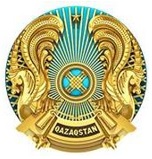 
___________________________________
___________________________________
(жоғары және жоғары оқу орнынан кейінгі бiлiм беру ұйымының толық атауы)
Мемлекеттік аттестаттау және (немесе) Аттестаттау комиссиясының ________ жылғы "______" ___________________ шешімімен (№ ________ хаттама)
___________________________________
___________________________________
(тегі, аты, әкесінің аты (болған жағдайда))
___________________________________
(мамандықтың және (немесе) білім беру бағдарламасының
___________________________________
коды және атауы)
___________________________________ мамандығы және (немесе) білім беру бағдарламасы бойынша
___________________________________
БАКАЛАВРЫ
дәрежесі берілді
Оқыту нысаны ___________________________________
(күндізгі немесе сырттай немесе кешкі)
Мемлекеттік аттестаттау және (немесе) Аттестаттау комиссиясының төрағасы ___________________________________
ЖЖОКБҰ басшысы ______________________
Факультет деканы ______________________
М.О.
_______ жылғы "____" _______ _________________ қ.
ЖБ-Б № 0000001
Тіркеу нөмірі ___________
ішкі жағы/внутренняя сторона

Решением Государственной аттестационной и (или) Аттестационной комиссии
___________________________________
___________________________________
(полное наименование организации высшего и (или) послевузовского образования)
от "____" ___________ ______ года (протокол № _____)
___________________________________
___________________________________
(фамилия, имя, отчество (при его наличии))
присуждена степень
БАКАЛАВР
___________________________________
по специальности и (или) образовательной программе ___________________________________
___________________________________
___________________________________
(код и наименование специальности и (или) образовательной программы)
Форма обучения ___________________________________
(очное или заочное или вечернее)
By the Decision of the State Attestation Commission and (or) Attestation Commission ___________________________________
___________________________________
(name of the higher education institution)
___________________________________ was
(graduate’s full name)
awarded the degree of BACHELOR ___________________________________
on the specialty and (or) educational program ___________________________________
___________________________________
___________________________________
(code and name of the specialty and (or) educational program)
Form of training ___________________________________
(full-time or part-time)
Date "____" ______________ ________
ЖБ-Б № 0000001
"___" _____________ ______ г. ____________________

Решением Государственной аттестационной и (или) Аттестационной комиссии
___________________________________
___________________________________
(полное наименование организации высшего и (или) послевузовского образования)
от "____" ___________ ______ года (протокол № _____)
___________________________________
___________________________________
(фамилия, имя, отчество (при его наличии))
присуждена степень
БАКАЛАВР
___________________________________
по специальности и (или) образовательной программе ___________________________________
___________________________________
___________________________________
(код и наименование специальности и (или) образовательной программы)
Форма обучения ___________________________________
(очное или заочное или вечернее)
By the Decision of the State Attestation Commission and (or) Attestation Commission ___________________________________
___________________________________
(name of the higher education institution)
___________________________________ was
(graduate’s full name)
awarded the degree of BACHELOR ___________________________________
on the specialty and (or) educational program ___________________________________
___________________________________
___________________________________
(code and name of the specialty and (or) educational program)
Form of training ___________________________________
(full-time or part-time)
Date "____" ______________ ________
ЖБ-Б № 0000001
"___" _____________ ______ г. ____________________
Қазақстан Республикасы
Білім және ғылым министрінің
2015 жылғы 28 қаңтардағы
№ 39 бұйрығына
19-қосымшаҚазақстан Республикасы
Білім және ғылым министрінің
2015 жылғы 28 қаңтардағы
№ 39 бұйрығына
19-қосымшанысаннысан
___________________________________
___________________________________
(жоғары және жоғары оқу орнынан кейінгі бiлiм беру ұйымының
толық атауы)
Мемлекеттік аттестаттау және (немесе) Аттестаттау комиссиясының ________ жылғы "______" ___________________ шешімімен (№ ________ хаттама)
___________________________________
___________________________________
(тегі, аты, әкесінің аты (болған жағдайда))
___________________________________
(мамандықтың және (немесе) білім беру бағдарламасының
___________________________________
коды және атауы)
 ___________________________________ 
мамандығы және (немесе) білім беру бағдарламасы бойынша
___________________________________
БАКАЛАВРЫ
дәрежесі берілді
Оқыту нысаны ___________________________________
(күндізгі немесе сырттай немесе кешкі)
 Мемлекеттік аттестаттау және (немесе) 
 Аттестаттау комиссиясының төрағасы 
___________________________
ЖЖОКБҰ басшысы ______________________
Факультет деканы ______________________
М.О.
_______ жылғы "____" _______ _________________ қ.
ЖБ-Б № 0000001
Тіркеу нөмірі ___________
ішкі жағы/внутренняя сторона

Решением Государственной аттестационной и (или) Аттестационной комиссии
___________________________________
___________________________________
(полное наименование организации высшего и или)
послевузовского образования)
от "____" ___________ ______ года (протокол № _____)
___________________________________
___________________________________
(фамилия, имя, отчество (при его наличии))
присуждена степень
БАКАЛАВР
___________________________________
по специальности и (или) образовательной программе ___________________________________
___________________________________
___________________________________
(код и наименование специальности и (или) образовательной программы)
Форма обучения ___________________________________
(очное или заочное или вечернее)
By the Decision of the State Attestation Commissiomission ___________________________________
___________________________________
(name of the higher education institution)
___________________________________ was
(graduate’s full name)
awarded the degree of BACHELOR ___________________________________
on the specialty and (or) educational program_______________
___________________________________
___________________________________
(code and name of the specialty and (or) educational program)
Form of training ___________________________________
(full-time or part-time)
Date "____" ______________ ________
ЖБ-Б № 0000001
"___" _____________ ______ г. _________________

Решением Государственной аттестационной и (или) Аттестационной комиссии
___________________________________
___________________________________
(полное наименование организации высшего и или)
послевузовского образования)
от "____" ___________ ______ года (протокол № _____)
___________________________________
___________________________________
(фамилия, имя, отчество (при его наличии))
присуждена степень
БАКАЛАВР
___________________________________
по специальности и (или) образовательной программе ___________________________________
___________________________________
___________________________________
(код и наименование специальности и (или) образовательной программы)
Форма обучения ___________________________________
(очное или заочное или вечернее)
By the Decision of the State Attestation Commissiomission ___________________________________
___________________________________
(name of the higher education institution)
___________________________________ was
(graduate’s full name)
awarded the degree of BACHELOR ___________________________________
on the specialty and (or) educational program_______________
___________________________________
___________________________________
(code and name of the specialty and (or) educational program)
Form of training ___________________________________
(full-time or part-time)
Date "____" ______________ ________
ЖБ-Б № 0000001
"___" _____________ ______ г. _________________
Қазақстан Республикасы
Білім және ғылым министрінің
2015 жылғы 28 қаңтардағы
№ 39 бұйрығына
20-қосымшаҚазақстан Республикасы
Білім және ғылым министрінің
2015 жылғы 28 қаңтардағы
№ 39 бұйрығына
20-қосымшанысаннысан
___________________________________
___________________________________
(жоғары және жоғары оқу орнынан кейінгі
бiлiм беру ұйымының толық атауы)
Мемлекеттік аттестаттау және (немесе) Аттестаттау комиссиясының ________ жылғы "______" ___________________ шешімімен (№ ________ хаттама)
___________________________________
___________________________________
(тегі, аты, әкесінің аты (болған жағдайда))
___________________________________
(мамандықтың және (немесе) білім беру бағдарламасының
___________________________________
коды және атауы)
___________________________________ мамандығы және (немесе) білім беру бағдарламасы бойынша
___________________________________
БІЛІКТІЛІГІ берілді
Оқыту нысаны _______________________________
(күндізгі немесе сырттай немесе кешкі)
Мемлекеттік аттестаттау және (немесе) Аттестаттау комиссиясының төрағасы ___________________________
ЖЖОКБҰ басшысы ______________________
Факультет деканы ______________________
М.О.
______ жылғы "____" ____________ _______________ қ.
ЖБ № 0000001
Тіркеу нөмірі ___________
Ішкі жағы/внутренняя сторона

Решением Государственной аттестационной и (или) Аттестационной комиссии
___________________________________
___________________________________
(полное наименование организации высшего и (или)
послевузовского образования)
от "____" ____________ ______ года (протокол № _____)
___________________________________
___________________________________
(фамилия, имя, отчество (при его наличии))
присвоена КВАЛИФИКАЦИЯ
___________________________________
___________________________________
по специальности и (или) образовательной программе ___________________________________
___________________________________
___________________________________
(код и наименование специальности и (или) образовательной программы)
Форма обучения _____________________________
(очное или заочное или вечернее)
By the Decision of the State Attestation Commission and (or) Attestation Commission _____________________________
___________________________________
(full name of the higher education institution)
___________________________________
(graduate’s full name)
was conferred the qualification ________________________
on the specialty and (or) educational program_____________
___________________________________
___________________________________
(code and name of the specialty and (or) educational program)
Form of training ______________________________
(full-time or part-time)
Date "____" ______________ _____
ЖБ № 0000001
"___"_____________ ______ г. ____________________

Решением Государственной аттестационной и (или) Аттестационной комиссии
___________________________________
___________________________________
(полное наименование организации высшего и (или)
послевузовского образования)
от "____" ____________ ______ года (протокол № _____)
___________________________________
___________________________________
(фамилия, имя, отчество (при его наличии))
присвоена КВАЛИФИКАЦИЯ
___________________________________
___________________________________
по специальности и (или) образовательной программе ___________________________________
___________________________________
___________________________________
(код и наименование специальности и (или) образовательной программы)
Форма обучения _____________________________
(очное или заочное или вечернее)
By the Decision of the State Attestation Commission and (or) Attestation Commission _____________________________
___________________________________
(full name of the higher education institution)
___________________________________
(graduate’s full name)
was conferred the qualification ________________________
on the specialty and (or) educational program_____________
___________________________________
___________________________________
(code and name of the specialty and (or) educational program)
Form of training ______________________________
(full-time or part-time)
Date "____" ______________ _____
ЖБ № 0000001
"___"_____________ ______ г. ____________________
Қазақстан Республикасы
Білім және ғылым министрінің
2015 жылғы 28 қаңтардағы
№ 39 бұйрығына
21-қосымшаҚазақстан Республикасы
Білім және ғылым министрінің
2015 жылғы 28 қаңтардағы
№ 39 бұйрығына
21-қосымшанысаннысан
___________________________________
___________________________________
(жоғары және жоғары оқу орнынан кейінгі
бiлiм беру ұйымының толық атауы)
Мемлекеттік аттестаттау және (немесе) Аттестаттау комиссиясының ________ жылғы "______" ___________________ шешімімен (№ ________ хаттама)
___________________________________
___________________________________
(тегі, аты, әкесінің аты (болған жағдайда))
___________________________________
(мамандықтың және (немесе) білім беру бағдарламасының
___________________________________
коды және атауы)
___________________________________ мамандығы және (немесе) білім беру бағдарламасы бойынша
___________________________________
БІЛІКТІЛІГІ берілді
Оқыту нысаны ___________________________________
(күндізгі немесе сырттай немесе кешкі)
Мемлекеттік аттестаттау және (немесе) Аттестаттау комиссиясының төрағасы _______________________
ЖЖОКБҰ басшысы ______________________
Факультет деканы ______________________
М.О.
______ жылғы "____" ____________ _______________ қ.
ЖБ № 0000001
Тіркеу нөмірі ___________
ішкі жағы/внутренняя сторона

Решением Государственной аттестационной и (или) Аттестационной комиссии
___________________________________
___________________________________
(полное наименование организации высшего и (или)
послевузовского образования)
от "____" ____________ ______ года (протокол № _____)
___________________________________
___________________________________
(фамилия, имя, отчество (при его наличии))
присвоена КВАЛИФИКАЦИЯ
___________________________________
___________________________________
по специальности и (или) образовательной программе ___________________________________
___________________________________
___________________________________
(код и наименование специальности и (или) образовательной программы)
Форма обучения ___________________________________
(очное или заочное или вечернее)
By the Decision of the State Attestation Commission and (or) Attestation Commission ________________________
___________________________________
(full name of the higher education institution)
___________________________________
(graduate’s full name)
was conferred the qualification ________________________
___________________________________
on the specialty and (or) educational program_____________
___________________________________
___________________________________
(code and name of the specialty and (or) educational program)
Form of training ___________________________________
(full-time or part-time)
Date "____" ______________ _____
ЖБ № 0000001
"___"_____________ ______ г. ____________________

Решением Государственной аттестационной и (или) Аттестационной комиссии
___________________________________
___________________________________
(полное наименование организации высшего и (или)
послевузовского образования)
от "____" ____________ ______ года (протокол № _____)
___________________________________
___________________________________
(фамилия, имя, отчество (при его наличии))
присвоена КВАЛИФИКАЦИЯ
___________________________________
___________________________________
по специальности и (или) образовательной программе ___________________________________
___________________________________
___________________________________
(код и наименование специальности и (или) образовательной программы)
Форма обучения ___________________________________
(очное или заочное или вечернее)
By the Decision of the State Attestation Commission and (or) Attestation Commission ________________________
___________________________________
(full name of the higher education institution)
___________________________________
(graduate’s full name)
was conferred the qualification ________________________
___________________________________
on the specialty and (or) educational program_____________
___________________________________
___________________________________
(code and name of the specialty and (or) educational program)
Form of training ___________________________________
(full-time or part-time)
Date "____" ______________ _____
ЖБ № 0000001
"___"_____________ ______ г. ____________________
Қазақстан Республикасы
Білім және ғылым министрінің
2015 жылғы 28 қаңтардағы
№ 39 бұйрығына
22-қосымшаҚазақстан Республикасы
Білім және ғылым министрінің
2015 жылғы 28 қаңтардағы
№ 39 бұйрығына
22-қосымшанысаннысан
___________________________________
___________________________________
(жоғары және жоғары оқу орнынан кейінгі
бiлiм беру ұйымының толық атауы)
Мемлекеттік аттестаттау және (немесе) Аттестаттау комиссиясының ________ жылғы "______" ___________________ шешімімен (№ ________ хаттама)
___________________________________
___________________________________
(тегі, аты, әкесінің аты (болған жағдайда))
___________________________________
(мамандықтың және (немесе) білім беру бағдарламасының
___________________________________
коды және атауы)
___________________________________ мамандығы және (немесе) білім беру бағдарламасы бойынша
___________________________________
МАГИСТРІ
дәрежесі берілді
Бағыты ___________________________________
(ғылыми-педагогтік және бейіндік)
Мемлекеттік аттестаттау және (немесе) Аттестаттау комиссиясының төрағасы _______________________
ЖЖОКБҰ басшысы ______________________
Факультет деканы ______________________
М.О.
_______ жылғы "____" _______ ____________ қ.
ЖООК - М № 0000001
Тіркеу нөмірі ___________
ішкі жағы/внутренняя сторона

Решением Государственной аттестационной и (или) Аттестационной комиссии
___________________________________
___________________________________
(полное наименование организации высшего и (или) послевузовского образования)
от "____" __________ _____ года (протокол № _____)
___________________________________
___________________________________
(фамилия, имя, отчество (при его наличии))
присуждена степень
МАГИСТР
___________________________________
по специальности и (или) образовательной программе ___________________________________
___________________________________
(код и наименование специальности и (или) образовательной
___________________________________
программы)
Направление ___________________________________
(научно-педагогическое или профильное)
By the Decision of the State Attestation Commission and (or) Attestation Commission ___________________________________
___________________________________
(name of the higher education institution)
___________________________________ was
(graduate’s full name)
awarded the degree of Master on the specialty and (or) educational program ___________________________________
___________________________________
___________________________________
(code and name of the specialty and (or) educational program)
Type of program ___________________________________
(scientific-pedagogical or specialized)
Date "____" ______________ ________
ЖООК - М № 0000001
"___"___________ ______ г. ____________________

Решением Государственной аттестационной и (или) Аттестационной комиссии
___________________________________
___________________________________
(полное наименование организации высшего и (или) послевузовского образования)
от "____" __________ _____ года (протокол № _____)
___________________________________
___________________________________
(фамилия, имя, отчество (при его наличии))
присуждена степень
МАГИСТР
___________________________________
по специальности и (или) образовательной программе ___________________________________
___________________________________
(код и наименование специальности и (или) образовательной
___________________________________
программы)
Направление ___________________________________
(научно-педагогическое или профильное)
By the Decision of the State Attestation Commission and (or) Attestation Commission ___________________________________
___________________________________
(name of the higher education institution)
___________________________________ was
(graduate’s full name)
awarded the degree of Master on the specialty and (or) educational program ___________________________________
___________________________________
___________________________________
(code and name of the specialty and (or) educational program)
Type of program ___________________________________
(scientific-pedagogical or specialized)
Date "____" ______________ ________
ЖООК - М № 0000001
"___"___________ ______ г. ____________________
Қазақстан Республикасы
Білім және ғылым министрінің
2015 жылғы 28 қаңтардағы
№ 39 бұйрығына
23-қосымшаҚазақстан Республикасы
Білім және ғылым министрінің
2015 жылғы 28 қаңтардағы
№ 39 бұйрығына
23-қосымшанысаннысан
___________________________________
___________________________________
(жоғары және жоғары оқу орнынан кейінгі бiлiм беру ұйымының толық атауы)
Мемлекеттік аттестаттау және (немесе) Аттестаттау комиссиясының _______ жылғы "___" ___________ шешімімен (№ ____ хаттама)
___________________________________
___________________________________
(тегі, аты, әкесінің аты (болған жағдайда))
Іскерлік әкімшілік жүргізу ДОКТОРЫ
дәрежесі берілді
Диссертациялық кеңестің
төрағасы __________________
Ғылыми хатшы __________________
ішкі жағы/внутренняя сторона

Решением Государственной аттестационной и (или) Аттестационной комиссии
___________________________________
___________________________________
(полное наименование организации высшего и (или)
послевузовского образования)
от "_____" _________ ________ года (протокол № ______)
___________________________________
___________________________________
(фамилия, имя, отчество (при его наличии))
присуждена степень
ДОКТОР делового администрирования
By the Decision of the State Attestation Commission and (or) Attestation Commission ___________________________________
___________________________________
(full name of higher education institution)
___________________________________
___________________________________
(graduate’s full name)
was awarded the degree of Doctor on Business Administration
Date "____" ____________________ _______
ЖООК-Д № 0000001
"_____" __________ ______ г. ____________________

Решением Государственной аттестационной и (или) Аттестационной комиссии
___________________________________
___________________________________
(полное наименование организации высшего и (или)
послевузовского образования)
от "_____" _________ ________ года (протокол № ______)
___________________________________
___________________________________
(фамилия, имя, отчество (при его наличии))
присуждена степень
ДОКТОР делового администрирования
By the Decision of the State Attestation Commission and (or) Attestation Commission ___________________________________
___________________________________
(full name of higher education institution)
___________________________________
___________________________________
(graduate’s full name)
was awarded the degree of Doctor on Business Administration
Date "____" ____________________ _______
ЖООК-Д № 0000001
"_____" __________ ______ г. ____________________
Қазақстан Республикасы
Білім және ғылым министрінің
2015 жылғы 28 қаңтардағы
№ 39 бұйрығына
24-қосымшаҚазақстан Республикасы
Білім және ғылым министрінің
2015 жылғы 28 қаңтардағы
№ 39 бұйрығына
24-қосымшанысаннысанРезидентураны бітіргені туралы куәлік РК №___________
Осы куәлік ___________________________________
(тегі, аты, әкесінің аты (болған жағдайда))
___________________________________ берілді.
Ол ______ жылы _________________________
___________________________________
(жоғары және жоғары оқу орнынан кейінгі бiлiм беру ұйымының толық атауы)
түсіп, _______ жылы _____________________________
___________________________________
(жоғары және жоғары оқу орнынан кейінгі бiлiм беру ұйымының толық атауы)
___________________________________
___________________________________
мамандығы және (немесе)
білім беру бағдарламасы бойынша
резидентураны бітіріп шықты.
Аттестаттау комиссиясының _______ жылғы "___" шешімімен оған
___________________________________
___________________________________
біліктілігі берілді.
Аттестаттау комиссиясының төрағасы ______________
ЖЖОКБҰ басшысы ___________________
Факультет деканы _____________________
М.О.
____________________ қаласы ______ жылғы "___" ________
Тіркеу нөмірі № ____________
ішкі жағы/внутренняя сторонаСвидетельство об окончании резидентуры РК № ______
Настоящее свидетельство выдано ____________
___________________________________
(фамилия, имя, отчество (при его наличии))
в том, что он (-а)___ в ____ году поступил (-а) ______ в ___________________________________
___________________________________
(полное наименование организации высшего и (или)
послевузовского образования)
и в ____ году окончил (-а) ________________
резидентуру по специальности и (или) образовательной программе
___________________________________
___________________________________
(полное наименование организации высшего и (или)
послевузовского образования)
Решением Аттестационной комиссии
от "___" ______ года ему (ей) присвоена квалификация ___________________________________
___________________________________
Аттестационной комиссии _______________
Руководитель ОВПО ____________________
Декан факультета ______________________
М.П.
Город _____________ "___" __________ года
Регистрационный номер № ________Свидетельство об окончании резидентуры РК № ______
Настоящее свидетельство выдано ____________
___________________________________
(фамилия, имя, отчество (при его наличии))
в том, что он (-а)___ в ____ году поступил (-а) ______ в ___________________________________
___________________________________
(полное наименование организации высшего и (или)
послевузовского образования)
и в ____ году окончил (-а) ________________
резидентуру по специальности и (или) образовательной программе
___________________________________
___________________________________
(полное наименование организации высшего и (или)
послевузовского образования)
Решением Аттестационной комиссии
от "___" ______ года ему (ей) присвоена квалификация ___________________________________
___________________________________
Аттестационной комиссии _______________
Руководитель ОВПО ____________________
Декан факультета ______________________
М.П.
Город _____________ "___" __________ года
Регистрационный номер № ________Қазақстан Республикасы
Білім және ғылым министрінің
2015 жылғы 28 қаңтардағы
№ 39 бұйрығына
25-қосымшаҚазақстан Республикасы
Білім және ғылым министрінің
2015 жылғы 28 қаңтардағы
№ 39 бұйрығына
25-қосымшанысаннысанИнтернатураны бітіргені туралы куәлік ИК
№ __________________
(№ ______________ дипломсыз жарамсыз)
Осы куәлік ______________________________
___________________________________
(тегі, аты, әкесінің аты (болған жағдайда))
___________________________________ берілді.
Ол ___________ жылы _____________________
___________________________________
(жоғары және жоғары оқу орнынан кейінгі бiлiм беру ұйымының толық атауы)
түсіп, ________ жылы _______________________
(мамандықтың және (немесе) білім
___________________________________
беру бағдарламасының коды және атауы)
___________________________________
мамандығы және (немесе) білім беру
бағдарламасы бойынша интернатураны бітіріп шықты
Қорытынды аттестаттау бағасы ___________________________________
Аттестаттау комиссиясының ________________
жылғы "____" _________ шешімімен оған ________
___________________________________
___________________________________
(мамандығы және (немесе) білім беру
бағдарламасы бойынша) дәрігер біліктілігі берілді
Аттестаттау комиссиясының төрағасы ____________
ЖЖОКБҰ басшысы ______________________
Факультет деканы ______________________
ішкі жағы/внутренняя сторонаСвидетельство об окончании интернатуры ИК № ____
(без диплома № _________ недействительно)
Настоящее свидетельство выдано
___________________________________
___________________________________
(фамилия, имя, отчество (при его наличии))
___________________________________
в том, что он (-а) в ____ году поступил (-а) в ___________________________________
___________________________________
(полное наименование организации высшего и (или) послевузовского образования)
и в ____ году окончил (-а) интернатуру по
специальности и (или) образовательной программе
___________________________________
(код и наименование специальности и (или) образовательной программы)
___________________________________
___________________________________
Оценка итоговой аттестации ________________
Решением Аттестационной комиссии от "____" _______ _______ года
ему (ей) присвоена квалификация врача
___________________________________
___________________________________
(по специальности и (или) образовательной программе)
Председатель Аттестационной комиссии _____________
Руководитель ОВПО ___________________
Декан факультета ____________________
М.П.
"____" _______ _____ года город _________
Регистрационный номер № ________Свидетельство об окончании интернатуры ИК № ____
(без диплома № _________ недействительно)
Настоящее свидетельство выдано
___________________________________
___________________________________
(фамилия, имя, отчество (при его наличии))
___________________________________
в том, что он (-а) в ____ году поступил (-а) в ___________________________________
___________________________________
(полное наименование организации высшего и (или) послевузовского образования)
и в ____ году окончил (-а) интернатуру по
специальности и (или) образовательной программе
___________________________________
(код и наименование специальности и (или) образовательной программы)
___________________________________
___________________________________
Оценка итоговой аттестации ________________
Решением Аттестационной комиссии от "____" _______ _______ года
ему (ей) присвоена квалификация врача
___________________________________
___________________________________
(по специальности и (или) образовательной программе)
Председатель Аттестационной комиссии _____________
Руководитель ОВПО ___________________
Декан факультета ____________________
М.П.
"____" _______ _____ года город _________
Регистрационный номер № ________Қазақстан Республикасы
Білім және ғылым министрінің
2015 жылғы 28 қаңтардағы
№ 39 бұйрығынаҚазақстан Республикасы
Білім және ғылым министрінің
2015 жылғы 28 қаңтардағы
№ 39 бұйрығына26-қосымша26-қосымшаНысанНысанҚазақстан Республикасы
Білім және ғылым министрінің
2015 жылғы 28 қаңтардағы
№ 39 бұйрығына27-қосымшанысанД
И
П
Л
О
М
С
Ы
З
Ж
А
Р
А
М
С
Ы
З 1. Тегі _________________________________________________ 
 2. Аты, әкесінің аты (болған жағдайда) _____________________ 
 _______________________________________________________ 
 3. Туған күні ___________________________________________ 
 4. Білімі туралы алдыңғы құжат ___________________________ 
                                            (құжат түрі, нөмірі, берілген күні) 
 _______________________________________________________ 
 5. Түсу сынақтары _______________________________________ 
                                       (құжат түрі, нөмірі, берілген күні) _______________________________________________________ 
 6. Түсті ________________________________________________ 
(ЖЖОКБҰ атауы, түскен жылы)
7. Бітірді _______________________________________________ (ЖЖОКБҰ атауы, бітірген жылы)
 8. Жалпы игерілген академиялық кредиттердің саны - ECTS ____ 
 9. Оқудың орташа өлшемді бағасы (GPA) ____________________ 
10. Кәсіптік практика
11. Қорытынды аттестаттау
12. ________________________________ орындау және қорғау (диплом жобасын (жұмысын) немесе диссертацияны)

_________________
________________
_________________
_______________
(ЖЖОКБҰ атауы)
_____________
______________
(қала)
ДИПЛОМҒА
ҚОСЫМША
(транскрипт)
№____________ ______________
(берілген күні) _____________ (тіркеу нөмірі)
ЖЖОКБҰ басшысы
Факультет деканы
Хатшы
М.О.
Д
И
П
Л
О
М
С
Ы
З
Ж
А
Р
А
М
С
Ы
З№Пән кодыПән атауыАкадемиялық кредиттердің саны - ECTSБағаБағаБаға№Пән кодыПән атауыАкадемиялық кредиттердің саны - ECTSәріптікбалдықдәстүрлі1234567Д
И
П
Л
О
М
С
Ы
З
Ж
А
Р
А
М
С
Ы
ЗД
И
П
Л
О
М
С
Ы
З
Ж
А
Р
А
М
С
Ы
ЗБ
Е
З
Д
И
П
Л
О
М
А
Н
Е
Д
Е
Й
С
Т
В
И
Т
Е
Л
Ь
Н
О 1. Фамилия ____________________________________________ 
 2. Имя, отчество (при его наличии) ________________________ 
 ______________________________________________________ 
 3. Дата рождения _______________________________________ 
 4. Предыдущий документ об образовании __________________ 
                       (вид, номер документа, дата выдачи) ______________________________________________________ 
 5. Вступительные испытания _____________________________ 
                                  (вид, номер документа, дата выдачи) ______________________________________________________ 
6. Поступил (-а) ________________________________________
                                    (ОВПО, год поступления) 
 7. Окончил (-а) _________________________________________ 
                                   (ОВПО, год окончания) 
 8. Общее число освоенных академических кредитов - ECTS ___ 
 9. Средневзвешенная оценка (GРA) обучения _______________ 
10. Профессиональная практика
11.Итоговая аттестация
12. Выполнение и защита ______________________________ 
(дипломного проекта (работы) или диссертации)

_______________
(наименование
_______________
ОВПО)
_______________
_______________
_______________ (город)
ПРИЛОЖЕНИЕ К ДИПЛОМУ (транскрипт)
№__________ _____________
(дата выдачи) ______________ (регистрационный номер)
Руководитель ОВПО
Декан факультета
М.П.
Б
Е
З
Д
И
П
Л
О
М
А
Н
Е
Д
Е
Й
С
Т
В
И
Т
Е
Л
Ь
Н
О№Код дисциплиныНаименование дисциплинКоличество академических кредитов - ECTSОценкаОценкаОценка№Код дисциплиныНаименование дисциплинКоличество академических кредитов - ECTSбуквеннаяв баллахтрадиционная1234567Б
Е
З
Д
И
П
Л
О
М
А
Н
Е
Д
Е
Й
С
Т
В
И
Т
Е
Л
Ь
Н
ОБ
Е
З
Д
И
П
Л
О
М
А
Н
Е
Д
Е
Й
С
Т
В
И
Т
Е
Л
Ь
Н
ОN
O
T
V
A
L
I
D
W
I
T
H
O
U
T
D
I
P
L
O
M
A 1. Last Name _____________________________________________ 
 2. First Name, Patronymic (if any) ___________________________ 
 ________________________________________________________ 
 3. Date of birth ___________________________________________ 
 4. Previous educational background ___________________________ 
(type, number of document, date of issue)
 ________________________________________________________ 
 ________________________________________________________ 
 5. Entrance Examinations ___________________________________ 
                             (type, number of document, date of issue) 
 ________________________________________________________ 
6. Enrolled _ _____________________________________________
(higher education institution, year of enrollment)
7. Graduated _____________________________________________
                        (higher education institution, graduation year) 
 8. Total number of academic credits earned, ECTS _______________ 
 9.Grade point average (GPA) ________________________________ 
10. Professional internship
11. Final attestation
12. Writing and defense ____________________________________ (of diploma project (work) or dissertation )

______________
(name of
_________________
higher education
_________________
institution)
______________
______________
(City)
SUPPLEMENT
TO DIPLOMA
(Transcript)
№____________ ______________
(date of issue) _________________ (registration number)
Head of the HEI
Dean of the Faculty
Stamp
N
O
T
V
A
L
I
D
W
I
T
H
O
U
T
D
I
P
L
O
M
A№Code of disciplinesName of disciplinesNumber of academic credits - ECTSGradeGradeGrade№Code of disciplinesName of disciplinesNumber of academic credits - ECTSletter equivalencenumeric equivalencetraditional equivalence1234567N
O
T
V
A
L
I
D
W
I
T
H
O
U
T
D
I
P
L
O
M
AN
O
T
V
A
L
I
D
W
I
T
H
O
U
T
D
I
P
L
O
M
AҚазақстан Республикасы
Білім және ғылым министрінің
2015 жылғы 28 қаңтардағы
№ 39 бұйрығына
28-қосымшанысанЖООК-М № _______________
магистр дипломына КУӘЛІК
Осы куәлік ________________________________
(мамандықтың және (немесе) білім беру бағдарламасының
______________________________________
коды және атауы)
______________________________________
мамандығы және (немесе) білім беру бағдарламасы бойынша бейіндік магистратураны бітірген
______________________________________
(тегі, аты, әкесінің аты (болған жағдайда))
Ол ______ жылғы "___" ___________бастап ____ жылғы "___"______________ аралығында ___________________
______________________________________
(жоғары және жоғары оқу орнынан кейінгі бiлiм беру ұйымының толық атауы)
______________________________________
(мамандықтың және (немесе) білім беру бағдарламасының
______________________________________
коды және атауы)
______________________________________
мамандығы және (немесе) білім беру бағдарламасы бойынша педагогикалық бейіні пәндерінің циклын төмендегі академиялық көрсеткіштермен меңгерді:
және практикадан өтті:
Осы куәлік ғылыми және педагогикалық қызметпен айналысуға құқық береді.
ЖЖОКБҰ басшысы ______________________
Факультет деканы ______________________
М.О.
"______" ____________________ ______ ж.
ЖООК-М № _______________
магистр дипломына КУӘЛІК
Осы куәлік ________________________________
(мамандықтың және (немесе) білім беру бағдарламасының
______________________________________
коды және атауы)
______________________________________
мамандығы және (немесе) білім беру бағдарламасы бойынша бейіндік магистратураны бітірген
______________________________________
(тегі, аты, әкесінің аты (болған жағдайда))
Ол ______ жылғы "___" ___________бастап ____ жылғы "___"______________ аралығында ___________________
______________________________________
(жоғары және жоғары оқу орнынан кейінгі бiлiм беру ұйымының толық атауы)
______________________________________
(мамандықтың және (немесе) білім беру бағдарламасының
______________________________________
коды және атауы)
______________________________________
мамандығы және (немесе) білім беру бағдарламасы бойынша педагогикалық бейіні пәндерінің циклын төмендегі академиялық көрсеткіштермен меңгерді:
және практикадан өтті:
Осы куәлік ғылыми және педагогикалық қызметпен айналысуға құқық береді.
ЖЖОКБҰ басшысы ______________________
Факультет деканы ______________________
М.О.
"______" ____________________ ______ ж.
ЖООК-М № _______________
магистр дипломына КУӘЛІК
Осы куәлік ________________________________
(мамандықтың және (немесе) білім беру бағдарламасының
______________________________________
коды және атауы)
______________________________________
мамандығы және (немесе) білім беру бағдарламасы бойынша бейіндік магистратураны бітірген
______________________________________
(тегі, аты, әкесінің аты (болған жағдайда))
Ол ______ жылғы "___" ___________бастап ____ жылғы "___"______________ аралығында ___________________
______________________________________
(жоғары және жоғары оқу орнынан кейінгі бiлiм беру ұйымының толық атауы)
______________________________________
(мамандықтың және (немесе) білім беру бағдарламасының
______________________________________
коды және атауы)
______________________________________
мамандығы және (немесе) білім беру бағдарламасы бойынша педагогикалық бейіні пәндерінің циклын төмендегі академиялық көрсеткіштермен меңгерді:
және практикадан өтті:
Осы куәлік ғылыми және педагогикалық қызметпен айналысуға құқық береді.
ЖЖОКБҰ басшысы ______________________
Факультет деканы ______________________
М.О.
"______" ____________________ ______ ж.
СВИДЕТЕЛЬСТВО
к диплому магистра ЖООК-М № __________
Настоящее свидетельство выдано ______________________________________
(фамилия, имя, отчество (при его наличии))
______________________________________
окончившему (-ей) профильную магистратуру по специальности и (или) образовательной программе ______________________________________
______________________________________
(код и наименование специальности и (или) образовательной программы)
в том, что он (-а) освоил (-а) цикл дисциплин педагогического профиля в период с
"___" ____________________ года по "___" _________ года.
______________________________________
______________________________________
(полное наименование организации высшего и (или) послевузовского образования)
по специальности и (или) образовательной программе ______________________________________
(код и наименование специальности и (или) образовательной
______________________________________
программы)
со следующими академическими показателями:
и прошел (-а) практику:
Данное свидетельство дает право на занятие научной и педагогической деятельностью.
Руководитель ОВПО ________________________
Декан факультета _________________________
М.П.
"____"_______________ ____ г.
Қазақстан Республикасы
Білім және ғылым министрінің
2015 жылғы 28 қаңтардағы
№ 39 бұйрығына 
29-қосымша нысаныКазакстан Республикасы
Білім жәңе ғылым министрлігі
Білім және ғылым саласында сапаны
қамтамасыз ету комитетінің шешімімен
___________________________________
___________________________________
___________________________________
___________________________________
 мамандығы бойынша 
ҚАУЫМДАСТЫРЫЛҒАН
ПРОФЕССОР (ДОЦЕНТ)
 ғылыми атағы берілді. 
Төраға
ДЦ № Нұр-Сұлтан қаласыРешением
Комитета по обеспечению качества в сфере образования и науки Министерства
образования и науки
Республики Казахстан
_________________________________
_________________________________
_________________________________
присвоено ученое звание
АССОЦИИРОВАННОГО
ПРОФЕССОРА (ДОЦЕНТА)
по специальности _________________
__________________________________
  By the decіsіon of the Commіttee for qualіty assurance іn Educatіon and Scіence 
under the Mіnіstry of Educatіon and Scіence
 of the Republіc of Kazakhstan 
 Tіtle of ASSOCІATE PROFESSOR 
іn _______________________________
conferred on
__________________________________Қазақстан Республикасы
Білім және ғылым министрінің
2015 жылғы 28 қаңтардағы
№ 39 бұйрығына 
30-қосымша нысаныКазакстан Республикасы
Білім жәңе ғылым министрлігі
Білім және ғылым саласында сапаны қамтамасыз ету комитетінің шешімімен
__________________________________
__________________________________
__________________________________
__________________________________
мамандығы бойынша
ПРОФЕССОР
ғылыми атагы берілді
Төраға
ПР № Нұр-Сұлтан қаласыРешением
 Комитета по обеспечению качества 
 в сфере образования и науки 
Министерства образования и науки
Республики Казахстан
_________________________________
_________________________________
_________________________________
присвоено ученое звание
ПРОФЕССОРА
по специальности
_________________________________
 By the decіsіon of the Commіttee for qualіty assurance іn Educatіon and Scіence 
under the Mіnіstry of Educatіon and Scіence
 of the Republіc of Kazakhstan 
Tіtle of FULL
PROFESSOR
іn ______________________________
іs conferred on specіalty
_________________________________Қазақстан Республикасы
Білім және ғылым министрінің
2015 жылғы 28 қаңтардағы 
№39 бұйрығына 
31-қосымшаНысанҚазақстан Республикасы
  Білім және ғылым министрлігі 
 Білім және ғылым саласында сапаны 
 қамтамасыз ету комитетінің 
 шешімімен____________ 
 ______________________________________ 
 (Т.А.Ә (ол болған жағдайда).) 
 ________________________________берілген 
 (ЖОО, мемлекет) 
 дәрежесі философия докторы (PhD) дәрежесі 
 ретінде танылды 
 Төраға 
ҒД № Нұр-Сұлтан қаласы Решением Комитета по обеспечению качества в 
 сфере образования и науки Министерства 
 образования и науки Республики 
 Казахстан ________________ 
 степень, присужденная______________________ 
 (Ф.И.О (при его наличии).) 
 в________________________________________, 
 (ВУЗ, страна) 
 признана в Республике Казахстан как степень 
 доктора философии (PhD) 
 By the decision of the Committee for quality assurance 
 in Education and Science under the 
 Ministry of Education and Science of the Republic of 
 Kazakhstan degree, conferred on 
 ___________________________________________ 
 (full name) 
 in __________________________________________ 
 (university, country ) 
 recognized in the Republic of Kazakhstan as a 
doctor of philosophy (PhD) degreeҚазақстан Республикасы
Білім және ғылым министрінің
2015 жылғы 28 қаңтардағы 
№39 бұйрығына 
32-қосымшаНысан Қазақстан Республикасы 
 Білім және ғылым министрлігі 
 Білім және ғылым саласында сапаны 
 қамтамасыз ету комитетінің 
 шешімімен____________ 
 ________________________________________ 
 (Т.А.Ә (ол болған жағдайда).) 
 _________________________________берілген 
 (ЖОО, мемлекет) 
 дәрежесі бейіні бойынша докторы дәрежесі 
 ретінде танылды 
 Төраға 
ҒД № Нұр-Сұлтан қаласы Решением Комитета по обеспечению качества в 
 сфере образования и науки Министерства 
 образования и науки Республики 
 Казахстан ________________ 
 степень, присужденная_____________________ 
 (Ф.И.О (при его наличии).) 
 в_______________________________________, 
 (ВУЗ, страна) 
 признана в Республике Казахстан как степень 
 доктора по профилю 
 By the decision of the Committee for quality 
 assurance in Education and Science under the 
 Ministry of Education and Science 
 of the Republic of Kazakhstan degree, conferred on 
 _________________________________________ 
 (full name) 
 in 
 ________________________________________ 
 (university, country ) 
 recognized in the Republic of Kazakhstan as a 
doctor of doctor of рrofile degree Решением Комитета по обеспечению качества в 
 сфере образования и науки Министерства 
 образования и науки Республики 
 Казахстан ________________ 
 степень, присужденная_____________________ 
 (Ф.И.О (при его наличии).) 
 в_______________________________________, 
 (ВУЗ, страна) 
 признана в Республике Казахстан как степень 
 доктора по профилю 
 By the decision of the Committee for quality 
 assurance in Education and Science under the 
 Ministry of Education and Science 
 of the Republic of Kazakhstan degree, conferred on 
 _________________________________________ 
 (full name) 
 in 
 ________________________________________ 
 (university, country ) 
 recognized in the Republic of Kazakhstan as a 
doctor of doctor of рrofile degreeҚазақстан Республикасы
Білім және ғылым министрінің
2015 жылғы 28 қаңтардағы
№ 39 бұйрығына
33-қосымшаҚазақстан Республикасы
Білім және ғылым министрінің
2015 жылғы 28 қаңтардағы
№ 39 бұйрығына
33-қосымшанысан нысан Қазақстан Республикасы Білім және ғылым министрлігі
Білім және ғылым саласында сапаны қамтамасыз ету комитетінің шешімімен
__________________________________________________________________
(А.Ж.Т. (болған жағдайда))
ФИЛОСОФИЯ ДОКТОРЫ (PhD) дәрежесі берілді
Білім беру бағдарламасы ________________________________________________
Диссертация тақырыбы ______________________________________________
Ғылыми кеңесшілер ____________________________________________
Ресми рецензенттер ____________________________________________
Қорғау күні және орны ____________________________________________
Төраға
ҒД № Нұр-Сұлтан қаласыҚазақстан Республикасы Білім және ғылым министрлігі
Білім және ғылым саласында сапаны қамтамасыз ету комитетінің шешімімен
__________________________________________________________________
(А.Ж.Т. (болған жағдайда))
ФИЛОСОФИЯ ДОКТОРЫ (PhD) дәрежесі берілді
Білім беру бағдарламасы ________________________________________________
Диссертация тақырыбы ______________________________________________
Ғылыми кеңесшілер ____________________________________________
Ресми рецензенттер ____________________________________________
Қорғау күні және орны ____________________________________________
Төраға
ҒД № Нұр-Сұлтан қаласыРешением Комитета по обеспечению качества в сфере образования и науки
Министерства образования и науки Республики Казахстан
____________________________________________________присуждена степень
(Ф.И.О. (при его наличии))
ДОКТОРА ФИЛОСОФИИ (PhD)
Образовательная программа ______________________________________________
Тема диссертации _____________________________________________
Научные консультанты ____________________________________________
Официальные рецензенты ____________________________________________
Дата и место защиты _____________________________________________Решением Комитета по обеспечению качества в сфере образования и науки
Министерства образования и науки Республики Казахстан
____________________________________________________присуждена степень
(Ф.И.О. (при его наличии))
ДОКТОРА ФИЛОСОФИИ (PhD)
Образовательная программа ______________________________________________
Тема диссертации _____________________________________________
Научные консультанты ____________________________________________
Официальные рецензенты ____________________________________________
Дата и место защиты _____________________________________________By the decision of the Committee for quality assurance in Education and Science
under the Ministry of Education and Science of the Republic of Kazakhstan in
_______________________________
DOCTOR of PHYLOSOPHY (PhD) degree is
conferred on ________________________________________
Dissertation topic ________________________________________
Scientific consultant ________________________________________
Official reviewers ________________________________________
Date and place of dissertation defense ________________________________________
__________________________________By the decision of the Committee for quality assurance in Education and Science
under the Ministry of Education and Science of the Republic of Kazakhstan in
_______________________________
DOCTOR of PHYLOSOPHY (PhD) degree is
conferred on ________________________________________
Dissertation topic ________________________________________
Scientific consultant ________________________________________
Official reviewers ________________________________________
Date and place of dissertation defense ________________________________________
__________________________________Қазақстан Республикасы
Білім және ғылым министрінің
2015 жылғы 28 қаңтардағы
№ 39 бұйрығына
34-қосымшаҚазақстан Республикасы
Білім және ғылым министрінің
2015 жылғы 28 қаңтардағы
№ 39 бұйрығына
34-қосымшанысан нысан Қазақстан Республикасы Білім және ғылым министрлігі
Білім және ғылым саласында сапаны қамтамасыз ету комитетінің шешімімен
__________________________________________________________________
(А.Ж.Т. (болған жағдайда)
БЕЙІНІ БОЙЫНША ДОКТОР дәрежесі берілді
Білім беру бағдарламасы ______________________________________________
Диссертация тақырыбы _______________________________________________
Ғылыми кеңесшілер ____________________________________________
Ресми рецензенттер ____________________________________________
Қорғау күні және орны ____________________________________________
Төраға
ҒД № Нұр-Сұлтан қаласыҚазақстан Республикасы Білім және ғылым министрлігі
Білім және ғылым саласында сапаны қамтамасыз ету комитетінің шешімімен
__________________________________________________________________
(А.Ж.Т. (болған жағдайда)
БЕЙІНІ БОЙЫНША ДОКТОР дәрежесі берілді
Білім беру бағдарламасы ______________________________________________
Диссертация тақырыбы _______________________________________________
Ғылыми кеңесшілер ____________________________________________
Ресми рецензенттер ____________________________________________
Қорғау күні және орны ____________________________________________
Төраға
ҒД № Нұр-Сұлтан қаласы 
Решением Комитета по обеспечению качества в сфере образования и науки
Министерства образования и науки Республики Казахстан
_________________________________________________________присуждена степень
(Ф.И.О. (при его наличии))
ДОКТОРА ПО ПРОФИЛЮ
Образовательная программа_____________________________________________
Тема диссертации _____________________________________________
Научные консультанты ___________________________________________
Официальные рецензенты ____________________________________________
Дата и место защиты _____________________________________________ 
Решением Комитета по обеспечению качества в сфере образования и науки
Министерства образования и науки Республики Казахстан
_________________________________________________________присуждена степень
(Ф.И.О. (при его наличии))
ДОКТОРА ПО ПРОФИЛЮ
Образовательная программа_____________________________________________
Тема диссертации _____________________________________________
Научные консультанты ___________________________________________
Официальные рецензенты ____________________________________________
Дата и место защиты _____________________________________________By the decision of the Committee for quality assurance in Education and Science
under the Ministry of Education and Science of the Republic of Kazakhstan in
_______________________________
DOCTOR of PROFILE degree is
conferred on ________________________________________
Dissertation topic ________________________________________
Scientific consultant ________________________________________
Official reviewers ________________________________________
Date and place of dissertation defense ________________________________________
__________________________________By the decision of the Committee for quality assurance in Education and Science
under the Ministry of Education and Science of the Republic of Kazakhstan in
_______________________________
DOCTOR of PROFILE degree is
conferred on ________________________________________
Dissertation topic ________________________________________
Scientific consultant ________________________________________
Official reviewers ________________________________________
Date and place of dissertation defense ________________________________________
__________________________________Қазақстан Республикасы
Білім және ғылым министрінің
2015 жылғы 28 қаңтардағы
№ 39 бұйрығына
35-қосымшаҚазақстан Республикасы
Білім және ғылым министрінің
2015 жылғы 28 қаңтардағы
№ 39 бұйрығына
35-қосымшаБілім туралы мемлекеттік
үлгідегі құжаттарды беру
қағидаларына
1-қосымшаНысан____________________________
____________________________
(оқу орнының атауы)
азамат(ша) ____________________________
__________________________
(Т.А.Ә. (бар болғанда) және
жеке сәйкестендіру нөмері)
____________________________
____________________________
(аяқталу жылы)
____________________________
___________________________
оқу орнының атауы мен
мекенжайы өзгерістер болған
жағдайдаБілім туралы мемлекеттік
үлгідегі құжаттарды беру
қағидаларына
2-қосымшаБілім туралы мемлекеттік
үлгідегі құжаттарды беру
қағидаларына
2-қосымша"Негізгі орта, жалпы орта білім туралы құжаттардың телнұсқаларын беру" мемлекеттік қызмет стандарты"Негізгі орта, жалпы орта білім туралы құжаттардың телнұсқаларын беру" мемлекеттік қызмет стандарты"Негізгі орта, жалпы орта білім туралы құжаттардың телнұсқаларын беру" мемлекеттік қызмет стандарты"Негізгі орта, жалпы орта білім туралы құжаттардың телнұсқаларын беру" мемлекеттік қызмет стандарты1Көрсетілетін қызметті берушінің атауыНегізгі орта және жалпы орта білім беру ұйымдарыНегізгі орта және жалпы орта білім беру ұйымдары2Мемлекеттік қызметті ұсыну тәсілдеріӨтінішті қабылдау және мемлекеттік қызмет көрсетудің нәтижесін беру:
1) негізгі орта және жалпы орта білім беру ұйымдарының кеңсесі;
2) "Азаматтарға арналған үкімет" мемлекеттік корпорациясы" коммерциялық емес акционерлік қоғамы (бұдан әрі - Мемлекеттік корпорация);
3) "электрондық үкімет" "www.egov.kz веб-порталы (бұдан әрі - портал) арқылы жүзеге асырылады.Өтінішті қабылдау және мемлекеттік қызмет көрсетудің нәтижесін беру:
1) негізгі орта және жалпы орта білім беру ұйымдарының кеңсесі;
2) "Азаматтарға арналған үкімет" мемлекеттік корпорациясы" коммерциялық емес акционерлік қоғамы (бұдан әрі - Мемлекеттік корпорация);
3) "электрондық үкімет" "www.egov.kz веб-порталы (бұдан әрі - портал) арқылы жүзеге асырылады.3Мемлекеттік қызмет көрсету мерзімі1) көрсетілетін қызметті алушы құжаттарды Мемлекеттік корпорацияға немесе негізгі орта және жалпы орта білім беру ұйымына тапсырған сәттен бастап – 15 жұмыс күні.
2) Мемлекеттік корпорацияда құжаттарды тапсыру үшін күтудің рұқсат берілетін ең ұзақ уақыты – 15 минут;
3) Мемлекеттік корпорацияда қызмет көрсетудің рұқсат берілетін ең ұзақ уақыты – 15 минут.1) көрсетілетін қызметті алушы құжаттарды Мемлекеттік корпорацияға немесе негізгі орта және жалпы орта білім беру ұйымына тапсырған сәттен бастап – 15 жұмыс күні.
2) Мемлекеттік корпорацияда құжаттарды тапсыру үшін күтудің рұқсат берілетін ең ұзақ уақыты – 15 минут;
3) Мемлекеттік корпорацияда қызмет көрсетудің рұқсат берілетін ең ұзақ уақыты – 15 минут.4Көрсету нысаныэлектрондық (ішінара автоматтандырылған) және (немесе) қағаз жүзіндеэлектрондық (ішінара автоматтандырылған) және (немесе) қағаз жүзінде5Мемлекеттік қызметті көрсету нәтижесіНегізгі орта, жалпы орта білім туралы құжаттардың телнұсқасы не мемлекеттік қызметті көрсетуден бас тарту туралы дәлелді жауап.
Мемлекеттік қызметті көрсету нәтижесін беру нысаны: қағаз түрінде.
Мемлекеттік корпорацияда дайын құжаттарды беру жеке басын куәландыратын құжатты (не нотариалды куәландырылған сенімхат бойынша оның өкілінің) көрсеткен кезде жүзеге асырылады.
Портал арқылы жүгінген кезде мемлекеттік қызметті көрсету нәтижесін сұрау салуда көрсетілген Мемлекеттік корпорацияның мекенжайы бойынша алады.
Мемлекеттік корпорация 1 (бір) ай ішінде құжаттарды сақтауды қамтамасыз етеді, одан кейін оларды көрсетілетін қызметті алушыға одан әрі сақтауға береді.
Көрсетілетін қызметті алушы 1 (бір) ай өткен соң жүгінген кезде Мемлекеттік корпорацияның сұрау салуы бойынша көрсетілетін қызметті алушы 1 (бір) жұмыс күні ішінде дайын құжаттарды көрсетілетін қызметті алушыға беру үшін Мемлекеттік корпорацияға жібіреді.Негізгі орта, жалпы орта білім туралы құжаттардың телнұсқасы не мемлекеттік қызметті көрсетуден бас тарту туралы дәлелді жауап.
Мемлекеттік қызметті көрсету нәтижесін беру нысаны: қағаз түрінде.
Мемлекеттік корпорацияда дайын құжаттарды беру жеке басын куәландыратын құжатты (не нотариалды куәландырылған сенімхат бойынша оның өкілінің) көрсеткен кезде жүзеге асырылады.
Портал арқылы жүгінген кезде мемлекеттік қызметті көрсету нәтижесін сұрау салуда көрсетілген Мемлекеттік корпорацияның мекенжайы бойынша алады.
Мемлекеттік корпорация 1 (бір) ай ішінде құжаттарды сақтауды қамтамасыз етеді, одан кейін оларды көрсетілетін қызметті алушыға одан әрі сақтауға береді.
Көрсетілетін қызметті алушы 1 (бір) ай өткен соң жүгінген кезде Мемлекеттік корпорацияның сұрау салуы бойынша көрсетілетін қызметті алушы 1 (бір) жұмыс күні ішінде дайын құжаттарды көрсетілетін қызметті алушыға беру үшін Мемлекеттік корпорацияға жібіреді.6Мемлекеттік қызмет көрсету кезінде көрсетілетін қызметті алушыдан алынатын төлем мөлшері және Қазақстан Республикасының заңнамасында көзделген жағдайларда оны алу тәсілдеріМемлекеттік көрсетілетін қызмет ақысыз негізде жеке тұлғаларға көрсетіледіМемлекеттік көрсетілетін қызмет ақысыз негізде жеке тұлғаларға көрсетіледі7Жұмыс кестесі1) көрсетілетін қызметті берушіде – Қазақстан Республикасының еңбек заңнамасына сәйкес демалыс және мереке күндерін қоспағанда, дүйсенбіден бастап жұманы қоса алғанда, сағат 13.00-ден 14.00-ге дейін түскі үзіліспен, сағат 9.00-ден 18.00-ге дейін, көрсетілетін қызметті берушінің белгіленген жұмыс кестесіне сәйкес;
2) Мемлекеттік корпорация – Қазақстан Республикасының еңбек заңнамасына сәйкес демалыс және мереке күндерін қоспағанда, дүйсенбі - сенбі аралығында, жұмыс кестесіне сәйкес түскі үзіліссіз сағат 9.00-ден 20.00-ге дейін;
 3) порталда – жөндеу жұмыстарын жүргізуге байланысты техникалық үзілістерді қоспағанда, тәулік бойы (көрсетілетін қызметті алушы жұмыс уақыты аяқталғаннан кейін, Қазақстан Республикасының 2015 жылғы 23 қарашадағы Еңбек кодексіне сәйкес демалыс және мереке күндерінде жүгінген кезде өтініштерді қабылдау және мемлекеттік қызмет көрсету нәтижелерін беру келесі жұмыс күнінде жүзеге асырылады).
Мемлекеттік қызмет көрсету орындарының мекенжайлары:
1) Қазақстан Республикасы Білім және ғылым министрлігінің: www.edu.gov.kz интернет-ресурсында;
2) Мемлекеттік корпорацияның: www.gov4c.kz интернет-ресурсында;
3) www.egov.kz порталында.1) көрсетілетін қызметті берушіде – Қазақстан Республикасының еңбек заңнамасына сәйкес демалыс және мереке күндерін қоспағанда, дүйсенбіден бастап жұманы қоса алғанда, сағат 13.00-ден 14.00-ге дейін түскі үзіліспен, сағат 9.00-ден 18.00-ге дейін, көрсетілетін қызметті берушінің белгіленген жұмыс кестесіне сәйкес;
2) Мемлекеттік корпорация – Қазақстан Республикасының еңбек заңнамасына сәйкес демалыс және мереке күндерін қоспағанда, дүйсенбі - сенбі аралығында, жұмыс кестесіне сәйкес түскі үзіліссіз сағат 9.00-ден 20.00-ге дейін;
 3) порталда – жөндеу жұмыстарын жүргізуге байланысты техникалық үзілістерді қоспағанда, тәулік бойы (көрсетілетін қызметті алушы жұмыс уақыты аяқталғаннан кейін, Қазақстан Республикасының 2015 жылғы 23 қарашадағы Еңбек кодексіне сәйкес демалыс және мереке күндерінде жүгінген кезде өтініштерді қабылдау және мемлекеттік қызмет көрсету нәтижелерін беру келесі жұмыс күнінде жүзеге асырылады).
Мемлекеттік қызмет көрсету орындарының мекенжайлары:
1) Қазақстан Республикасы Білім және ғылым министрлігінің: www.edu.gov.kz интернет-ресурсында;
2) Мемлекеттік корпорацияның: www.gov4c.kz интернет-ресурсында;
3) www.egov.kz порталында.8Құжаттардың тізбесіКөрсетілетін қызметті берушінің кеңсесіне немесе Мемлекеттік корпорацияға жүгінген кезде:
1) құжатын жоғалтқан немесе бүлдірген білім алушының немесе кәмелет жасқа толмаған баланың ата-анасының (заңды өкілінің) негізгі орта және жалпы орта білім беру ұйымы басшысының атына осы Қағидалардың 1-қосымшасына сәйкес өтініші;
2) білім алушының туу туралы куәлігі немесе жеке куәлігі (паспорты) және (немесе) цифрлық құжаттар сервисінен электрондық құжаты (жеке басын сәйкестендіру үшін талап етіледі);
3) тегі (аты, әкесінің аты (болған жағдайда) өзгерген және білім туралы құжат бүлінген жағдайда білім туралы құжаттың түпнұсқасы қоса беріледі.
Жеке басын куәландыратын құжат туралы мәліметті Мемлекеттік корпорацияның қызметкері "электрондық үкімет" шлюзі арқылы тиісті мемлекеттік ақпараттық жүйелерден алады және оны көрсетілетін қызметті берушіге жолдайды.
Көрсетілетін қызметті берушілер цифрлық құжаттарды "электрондық үкімет" веб-порталында тіркелген пайдаланушының ұялы байланысының абоненттік нөмірі арқылы ұсынылған құжат иесінің келісімі болған жағдайда, іске асырылған интеграция арқылы цифрлық құжаттар сервисінен бір реттік парольді беру арқылы немесе "электрондық үкімет" веб-порталының хабарламасына жауап ретінде қысқа мәтіндік хабарлама жіберу арқылы алады".
порталда:
көрсетілетін қызметті алушының электронды цифрлық қолтаңбасымен куәландырылған немесе порталдың есептік жазбасына көрсетілетін қызметті алушының ұялы байланыс операторы ұсынған, абоненттік нөмірі қосылған және тіркелген жағдайда, бір рет қолданылатын парольмен куәландырылған электрондық құжат нысанындағы осы Қағидалардың 1-қосымшаға сәйкес негізгі орта және жалпы орта білім беру ұйымының басшысының атына өтініш.Көрсетілетін қызметті берушінің кеңсесіне немесе Мемлекеттік корпорацияға жүгінген кезде:
1) құжатын жоғалтқан немесе бүлдірген білім алушының немесе кәмелет жасқа толмаған баланың ата-анасының (заңды өкілінің) негізгі орта және жалпы орта білім беру ұйымы басшысының атына осы Қағидалардың 1-қосымшасына сәйкес өтініші;
2) білім алушының туу туралы куәлігі немесе жеке куәлігі (паспорты) және (немесе) цифрлық құжаттар сервисінен электрондық құжаты (жеке басын сәйкестендіру үшін талап етіледі);
3) тегі (аты, әкесінің аты (болған жағдайда) өзгерген және білім туралы құжат бүлінген жағдайда білім туралы құжаттың түпнұсқасы қоса беріледі.
Жеке басын куәландыратын құжат туралы мәліметті Мемлекеттік корпорацияның қызметкері "электрондық үкімет" шлюзі арқылы тиісті мемлекеттік ақпараттық жүйелерден алады және оны көрсетілетін қызметті берушіге жолдайды.
Көрсетілетін қызметті берушілер цифрлық құжаттарды "электрондық үкімет" веб-порталында тіркелген пайдаланушының ұялы байланысының абоненттік нөмірі арқылы ұсынылған құжат иесінің келісімі болған жағдайда, іске асырылған интеграция арқылы цифрлық құжаттар сервисінен бір реттік парольді беру арқылы немесе "электрондық үкімет" веб-порталының хабарламасына жауап ретінде қысқа мәтіндік хабарлама жіберу арқылы алады".
порталда:
көрсетілетін қызметті алушының электронды цифрлық қолтаңбасымен куәландырылған немесе порталдың есептік жазбасына көрсетілетін қызметті алушының ұялы байланыс операторы ұсынған, абоненттік нөмірі қосылған және тіркелген жағдайда, бір рет қолданылатын парольмен куәландырылған электрондық құжат нысанындағы осы Қағидалардың 1-қосымшаға сәйкес негізгі орта және жалпы орта білім беру ұйымының басшысының атына өтініш.9Қазақстан Республикасының заңнамасында белгіленген мемлекеттік қызмет көрсетуден бас тарту үшін негіздерКөрсетілетін қызметті алушы құжаттардың топтамасын толық ұсынбаған және (немесе) қолданылу мерзімі өтіп кеткен құжаттарды ұсынған жағдайда, Мемлекеттік корпорацияның немесе негізгі орта және жалпы орта білім беру ұйымның қызметкері өтінішті қабылдаудан бас тартады және осы Қағидалардың 4-қосымшасына сәйкес нысан бойынша құжаттарды қабылдаудан бас тарту туралы қолхат береді.Көрсетілетін қызметті алушы құжаттардың топтамасын толық ұсынбаған және (немесе) қолданылу мерзімі өтіп кеткен құжаттарды ұсынған жағдайда, Мемлекеттік корпорацияның немесе негізгі орта және жалпы орта білім беру ұйымның қызметкері өтінішті қабылдаудан бас тартады және осы Қағидалардың 4-қосымшасына сәйкес нысан бойынша құжаттарды қабылдаудан бас тарту туралы қолхат береді.10Мемлекеттік қызмет көрсетудің, оның ішінде электрондық нысанда көрсетілетін қызметтің ерекшеліктерін ескере отырып қойылатын өзге де талаптарӨз-өзіне қызмет көрсету, өздігінен қозғалу, бағдар жасау қабілетін немесе мүмкіндігін толық немесе жартылай жоғалтқан көрсетілетін қызметті алушылардан 1414, 8 800 080 7777 бірыңғай байланыс орталығы арқылы жүгіну кезінде мемлекеттік қызмет көрсету үшін қажетті құжаттар қабылдауды көрсетілетін қызметті алушының тұратын жеріне бара отырып, Мемлекеттік корпорацияның қызметкері жүргізеді.
Электрондық цифрлық қолтаңба бар болған жағдайда қызмет алушы мемлекеттік қызметті электронды түрде портал арқылы алуға мүмкіндігі бар.
Көрсетілетін қызметті алушының мемлекеттік қызмет көрсету тәртібі және мәртебесі туралы ақпаратты 1414, 8 800 080 7777 бірыңғай байланыс орталығы арқылы алады.
Көрсетілетін қызметті берушінің ақпараттық қызметтерінің байланыс телефондары Министрліктің www.edu.gov.kz және бірыңғай байланыс орталығының www.egov.kz интернет-ресурстарында орналастырылған.
Цифрлық құжаттар сервисі мобильді қосымшада авторландырылған пайдаланушылар үшін қолжетімді.
Цифрлық құжатты пайдалану үшін электрондық-цифрлық қолтаңбаны немесе бір реттік парольді пайдалана отырып, мобильді қосымшада авторландырудан өту, одан әрі "цифрлық құжаттар" бөліміне өтіп, қажетті құжатты таңдау қажет.Өз-өзіне қызмет көрсету, өздігінен қозғалу, бағдар жасау қабілетін немесе мүмкіндігін толық немесе жартылай жоғалтқан көрсетілетін қызметті алушылардан 1414, 8 800 080 7777 бірыңғай байланыс орталығы арқылы жүгіну кезінде мемлекеттік қызмет көрсету үшін қажетті құжаттар қабылдауды көрсетілетін қызметті алушының тұратын жеріне бара отырып, Мемлекеттік корпорацияның қызметкері жүргізеді.
Электрондық цифрлық қолтаңба бар болған жағдайда қызмет алушы мемлекеттік қызметті электронды түрде портал арқылы алуға мүмкіндігі бар.
Көрсетілетін қызметті алушының мемлекеттік қызмет көрсету тәртібі және мәртебесі туралы ақпаратты 1414, 8 800 080 7777 бірыңғай байланыс орталығы арқылы алады.
Көрсетілетін қызметті берушінің ақпараттық қызметтерінің байланыс телефондары Министрліктің www.edu.gov.kz және бірыңғай байланыс орталығының www.egov.kz интернет-ресурстарында орналастырылған.
Цифрлық құжаттар сервисі мобильді қосымшада авторландырылған пайдаланушылар үшін қолжетімді.
Цифрлық құжатты пайдалану үшін электрондық-цифрлық қолтаңбаны немесе бір реттік парольді пайдалана отырып, мобильді қосымшада авторландырудан өту, одан әрі "цифрлық құжаттар" бөліміне өтіп, қажетті құжатты таңдау қажет.Білім туралы мемлекеттік
үлгідегі құжаттарды беру
қағидаларына
3-қосымшаБілім туралы мемлекеттік
үлгідегі құжаттарды беру
қағидаларына
3-қосымшаНысанНысанБілім туралы мемлекеттік
үлгідегі құжаттарды беру
қағидаларына
4-қосымшаНысанКөрсетілетін қызметті
алушының
Т.А.Ә. (бар болған жағдайда)
немесе көрсетілетін қызметті
алушы ұйымының атауы
___________________________
(көрсетілетін қызмет алушының
мекенжайы)Білім туралы мемлекеттік
үлгідегі құжаттарды беру
қағидаларына
5-қосымшаНысан____________________________
____________________________
(ұйым басшысының Т.А.Ә.
(бар болған жағдайда) толық)
____________________________
____________________________
(көрсетілетін қызметті
алушының Т.А.Ә.
(бар болған жағдайда) толық)
____________________________
(оқу орнының атауы, бітірген
жылы)
____________________________
(мамандық атауы)
____________________________
____________________________
мамандығы бойынша
____________________________
өзгерген жағдайда оқу орнының
атауы және мекенжайыБілім туралы мемлекеттік
үлгідегі құжаттарды беру
қағидаларына
6-қосымшаБілім туралы мемлекеттік
үлгідегі құжаттарды беру
қағидаларына
6-қосымша"Техникалық және кәсіптік, орта білімнен кейінгі білім туралы құжаттардың телнұсқаларын беру" мемлекеттік қызмет стандарты"Техникалық және кәсіптік, орта білімнен кейінгі білім туралы құжаттардың телнұсқаларын беру" мемлекеттік қызмет стандарты"Техникалық және кәсіптік, орта білімнен кейінгі білім туралы құжаттардың телнұсқаларын беру" мемлекеттік қызмет стандарты"Техникалық және кәсіптік, орта білімнен кейінгі білім туралы құжаттардың телнұсқаларын беру" мемлекеттік қызмет стандарты1Көрсетілетін қызметті берушінің атауыТехникалық және кәсіптік, орта білімнен кейінгі білім беру ұйымдары (бұдан әрі – ТжКБ ұйымдары)Техникалық және кәсіптік, орта білімнен кейінгі білім беру ұйымдары (бұдан әрі – ТжКБ ұйымдары)2Мемлекеттік қызметті көрсету тәсілдеріӨтінішті қабылдау және мемлекеттік қызмет көрсетудің нәтижесін беру:
 1) ТжКБ ұйымдарының кеңсесі; 
2) "Азаматтарға арналған үкімет" мемлекеттік корпорациясы" коммерциялық емес акционерлік қоғамы (бұдан әрі - Мемлекеттік корпорация);
3) "www.egov.kz "электрондық үкімет" веб-порталы (бұдан әрі – портал) арқылы жүзеге асырылады.Өтінішті қабылдау және мемлекеттік қызмет көрсетудің нәтижесін беру:
 1) ТжКБ ұйымдарының кеңсесі; 
2) "Азаматтарға арналған үкімет" мемлекеттік корпорациясы" коммерциялық емес акционерлік қоғамы (бұдан әрі - Мемлекеттік корпорация);
3) "www.egov.kz "электрондық үкімет" веб-порталы (бұдан әрі – портал) арқылы жүзеге асырылады.3Мемлекеттік қызметті көрсету мерзімі1) көрсетілетін қызметті алушы Мемлекеттік корпорацияға немесе ТжКБ ұйымына немесе порталға құжаттарды тапсырған сәттен бастап – 15 (он бес) жұмыс күні;
2) Мемлекеттік корпорацияға құжаттарды тапсыру үшін күтудің рұқсат етілген ең ұзақ уақыты – 15 минут;
3) Мемлекеттік корпорацияда қызмет көрсетудің рұқсат етілген ең ұзақ уақыты – 15 минут.1) көрсетілетін қызметті алушы Мемлекеттік корпорацияға немесе ТжКБ ұйымына немесе порталға құжаттарды тапсырған сәттен бастап – 15 (он бес) жұмыс күні;
2) Мемлекеттік корпорацияға құжаттарды тапсыру үшін күтудің рұқсат етілген ең ұзақ уақыты – 15 минут;
3) Мемлекеттік корпорацияда қызмет көрсетудің рұқсат етілген ең ұзақ уақыты – 15 минут.4Мемлекеттік қызметті көрсету нысаныэлектрондық (ішінара автоматтандырылған) және (немесе) қағаз жүзіндеэлектрондық (ішінара автоматтандырылған) және (немесе) қағаз жүзінде5Мемлекеттік қызметті көрсетудің нәтижесіТехникалық және кәсіптік, орта білімнен кейінгі білім туралы құжаттардың телнұсқасы не мемлекеттік қызметті көрсетуден бас тарту туралы дәлелді жауап.
Мемлекеттік қызметті көрсету нәтижесін беру нысаны: электрондық/қағаз түрінде.
Мемлекеттік корпорацияда дайын құжаттарды беру жеке басын куәландыратын құжатты (не нотариалды куәландырылған сенімхат бойынша оның өкілінің) көрсеткен кезде жүзеге асырылады.
Портал арқылы жүгінген кезде мемлекеттік қызметті көрсету нәтижесін сұрау салуда көрсетілген Мемлекеттік корпорацияның мекенжайы бойынша алады.
Мемлекеттік корпорация 1 (бір) ай ішінде құжаттарды сақтауды қамтамасыз етеді, одан кейін оларды көрсетілетін қызметті алушыға одан әрі сақтауға береді.
Көрсетілетін қызметті алушы 1 (бір) ай өткен соң жүгінген кезде Мемлекеттік корпорацияның сұрау салуы бойынша көрсетілетін қызметті алушы 1 (бір) жұмыс күні ішінде дайын құжаттарды көрсетілетін қызметті алушыға беру үшін Мемлекеттік корпорацияға жібіреді.Техникалық және кәсіптік, орта білімнен кейінгі білім туралы құжаттардың телнұсқасы не мемлекеттік қызметті көрсетуден бас тарту туралы дәлелді жауап.
Мемлекеттік қызметті көрсету нәтижесін беру нысаны: электрондық/қағаз түрінде.
Мемлекеттік корпорацияда дайын құжаттарды беру жеке басын куәландыратын құжатты (не нотариалды куәландырылған сенімхат бойынша оның өкілінің) көрсеткен кезде жүзеге асырылады.
Портал арқылы жүгінген кезде мемлекеттік қызметті көрсету нәтижесін сұрау салуда көрсетілген Мемлекеттік корпорацияның мекенжайы бойынша алады.
Мемлекеттік корпорация 1 (бір) ай ішінде құжаттарды сақтауды қамтамасыз етеді, одан кейін оларды көрсетілетін қызметті алушыға одан әрі сақтауға береді.
Көрсетілетін қызметті алушы 1 (бір) ай өткен соң жүгінген кезде Мемлекеттік корпорацияның сұрау салуы бойынша көрсетілетін қызметті алушы 1 (бір) жұмыс күні ішінде дайын құжаттарды көрсетілетін қызметті алушыға беру үшін Мемлекеттік корпорацияға жібіреді.6 Мемлекеттік қызметті көрсету кезінде көрсетілетін қызметті алушыдан алынатын төлем мөлшері және Қазақстан Республикасының Заңында көзделген жағдайларда оны алу тәсілдері  Мемлекеттік көрсетілетін қызмет ақысыз негізде жеке тұлғаларға көрсетіледі  Мемлекеттік көрсетілетін қызмет ақысыз негізде жеке тұлғаларға көрсетіледі 7Жұмыс кестесі1)көрсетілетін қызметті берушіде – Қазақстан Республикасының еңбек заңнамасына сәйкес демалыс және мереке күндерін қоспағанда, дүйсенбіден бастап жұманы қоса алғанда, сағат 13.00-ден 14.30-ға дейін түскі үзіліспен, сағат 9.00-ден 18.30-ға дейін, көрсетілетін қызметті берушінің белгіленген жұмыс кестесіне сәйкес.
Өтініштерді қабылдау және мемлекеттік қызмет көрсетудің нәтижесін беру сағат 13.00-ден 14.30-ға дейін түскі үзіліспен, сағат 9.00-ден 17.30-ға дейін жүзеге асырылады;
2)Мемлекеттік корпорация – Қазақстан Республикасының еңбек заңнамасына сәйкес демалыс және мереке күндерін қоспағанда, дүйсенбі - сенбі аралығында, жұмыс кестесіне сәйкес түскі үзіліссіз сағат 9.00-ден 20.00-ге дейін.
Құжаттарды қабылдау көрсетілетін қызмет алушының таңдауы бойынша "электронды" кезек тәртібінде, не жеделдетіп қызмет көрсетусіз "электронды үкімет" веп-порталы арқылы электронды кезекті броньдау жолымен жүзеге асырылады;
 3) порталда – жөндеу жұмыстарын жүргізуге байланысты техникалық үзілістерді қоспағанда, тәулік бойы (көрсетілетін қызметті алушы жұмыс уақыты аяқталғаннан кейін, Қазақстан Республикасының 2015 жылғы 23 қарашадағы Еңбек кодексіне сәйкес демалыс және мереке күндерінде жүгінген кезде өтініштерді қабылдау және мемлекеттік қызмет көрсету нәтижелерін беру келесі жұмыс күнінде жүзеге асырылады).
Мемлекеттік қызмет көрсету орындарының мекенжайлары:
1) Қазақстан Республикасы Білім және ғылым министрлігінің: www.edu.gov.kz интернет-ресурсында;
2) Мемлекеттік корпорацияның: www.gov4c.kz интернет-ресурсында;
3) www.egov.kz порталында.1)көрсетілетін қызметті берушіде – Қазақстан Республикасының еңбек заңнамасына сәйкес демалыс және мереке күндерін қоспағанда, дүйсенбіден бастап жұманы қоса алғанда, сағат 13.00-ден 14.30-ға дейін түскі үзіліспен, сағат 9.00-ден 18.30-ға дейін, көрсетілетін қызметті берушінің белгіленген жұмыс кестесіне сәйкес.
Өтініштерді қабылдау және мемлекеттік қызмет көрсетудің нәтижесін беру сағат 13.00-ден 14.30-ға дейін түскі үзіліспен, сағат 9.00-ден 17.30-ға дейін жүзеге асырылады;
2)Мемлекеттік корпорация – Қазақстан Республикасының еңбек заңнамасына сәйкес демалыс және мереке күндерін қоспағанда, дүйсенбі - сенбі аралығында, жұмыс кестесіне сәйкес түскі үзіліссіз сағат 9.00-ден 20.00-ге дейін.
Құжаттарды қабылдау көрсетілетін қызмет алушының таңдауы бойынша "электронды" кезек тәртібінде, не жеделдетіп қызмет көрсетусіз "электронды үкімет" веп-порталы арқылы электронды кезекті броньдау жолымен жүзеге асырылады;
 3) порталда – жөндеу жұмыстарын жүргізуге байланысты техникалық үзілістерді қоспағанда, тәулік бойы (көрсетілетін қызметті алушы жұмыс уақыты аяқталғаннан кейін, Қазақстан Республикасының 2015 жылғы 23 қарашадағы Еңбек кодексіне сәйкес демалыс және мереке күндерінде жүгінген кезде өтініштерді қабылдау және мемлекеттік қызмет көрсету нәтижелерін беру келесі жұмыс күнінде жүзеге асырылады).
Мемлекеттік қызмет көрсету орындарының мекенжайлары:
1) Қазақстан Республикасы Білім және ғылым министрлігінің: www.edu.gov.kz интернет-ресурсында;
2) Мемлекеттік корпорацияның: www.gov4c.kz интернет-ресурсында;
3) www.egov.kz порталында.8Мемлекеттік қызметті көрсетуге қажетті құжаттар тізіміКөрсетілетін қызметті берушінің кеңсесіне немесе Мемлекеттік корпорацияға жүгінген кезде:
1) құжатын жоғалтқан немесе бүлдірген білім алушының немесе кәмелет жасқа толмаған баланың ата-анасының (заңды өкілінің) ТжКОБ ұйымы басшысының атына оның мән-жайы баяндалған осы Қағидалардың 5-тармағына сәйкес өтініші;
2) білім алушының туу туралы куәлігі немесе жеке куәлігі (паспорты) және (немесе) цифрлық құжаттар сервисінен электрондық құжаты (жеке басын сәйкестендіру үшін талап етіледі);
3) тегі (аты, әкесінің аты (болған жағдайда) өзгерген және білім туралы құжат бүлінген жағдайда білім беру туралы құжаттың түпнұсқасы қоса беріледі.
Жеке басын куәландыратын құжат туралы мәліметті Мемлекеттік корпорацияның қызметкері "электрондық үкімет" шлюзі арқылы тиісті мемлекеттік ақпараттық жүйелерден алады және оны көрсетілетін қызметті берушіге жолдайды.
Көрсетілетін қызметті берушілер цифрлық құжаттарды "электрондық үкімет" веб-порталында тіркелген пайдаланушының ұялы байланысының абоненттік нөмірі арқылы ұсынылған құжат иесінің келісімі болған жағдайда, іске асырылған интеграция арқылы цифрлық құжаттар сервисінен бір реттік парольді беру арқылы немесе "электрондық үкімет" веб-порталының хабарламасына жауап ретінде қысқа мәтіндік хабарлама жіберу арқылы алады.
порталда:
 көрсетілетін қызметті алушының электронды цифрлық қолтаңбасымен куәландырылған немесе порталдың есептік жазбасына көрсетілетін қызметті алушының ұялы байланыс операторы ұсынған, абоненттік нөмірі қосылған және тіркелген жағдайда, бір рет қолданылатын парольмен куәландырылған электрондық құжат нысанындағы осы Қағидалардың 5-қосымшаға сәйкес техникалық және кәсіптік білім беру ұйымының басшысының атына өтініш. Көрсетілетін қызметті берушінің кеңсесіне немесе Мемлекеттік корпорацияға жүгінген кезде:
1) құжатын жоғалтқан немесе бүлдірген білім алушының немесе кәмелет жасқа толмаған баланың ата-анасының (заңды өкілінің) ТжКОБ ұйымы басшысының атына оның мән-жайы баяндалған осы Қағидалардың 5-тармағына сәйкес өтініші;
2) білім алушының туу туралы куәлігі немесе жеке куәлігі (паспорты) және (немесе) цифрлық құжаттар сервисінен электрондық құжаты (жеке басын сәйкестендіру үшін талап етіледі);
3) тегі (аты, әкесінің аты (болған жағдайда) өзгерген және білім туралы құжат бүлінген жағдайда білім беру туралы құжаттың түпнұсқасы қоса беріледі.
Жеке басын куәландыратын құжат туралы мәліметті Мемлекеттік корпорацияның қызметкері "электрондық үкімет" шлюзі арқылы тиісті мемлекеттік ақпараттық жүйелерден алады және оны көрсетілетін қызметті берушіге жолдайды.
Көрсетілетін қызметті берушілер цифрлық құжаттарды "электрондық үкімет" веб-порталында тіркелген пайдаланушының ұялы байланысының абоненттік нөмірі арқылы ұсынылған құжат иесінің келісімі болған жағдайда, іске асырылған интеграция арқылы цифрлық құжаттар сервисінен бір реттік парольді беру арқылы немесе "электрондық үкімет" веб-порталының хабарламасына жауап ретінде қысқа мәтіндік хабарлама жіберу арқылы алады.
порталда:
 көрсетілетін қызметті алушының электронды цифрлық қолтаңбасымен куәландырылған немесе порталдың есептік жазбасына көрсетілетін қызметті алушының ұялы байланыс операторы ұсынған, абоненттік нөмірі қосылған және тіркелген жағдайда, бір рет қолданылатын парольмен куәландырылған электрондық құжат нысанындағы осы Қағидалардың 5-қосымшаға сәйкес техникалық және кәсіптік білім беру ұйымының басшысының атына өтініш. 9 Қазақстан Республикасының Заңнамасында белгіленген мемлекеттік қызмет көрсетуден бас тарту үшін негіздер Көрсетілетін қызметті алушы осы мемлекеттік көрсетілетін қызмет стандартының 8-тармағында көзделген тізбеге сәйкес құжаттардың толық топтамасын ұсынбаған және (немесе) қолданылу мерзімі өткен құжаттарды ұсынған жағдайда, Мемлекеттік корпорация немесе негізгі орта және жалпы орта білім беру ұйымының қызметкері өтінішті қабылдаудан бас тартады және осы Қағидаларға 4-қосымшаға сәйкес нысан бойынша құжаттарды қабылдаудан бас тарту туралы қолхат береді.Көрсетілетін қызметті алушы осы мемлекеттік көрсетілетін қызмет стандартының 8-тармағында көзделген тізбеге сәйкес құжаттардың толық топтамасын ұсынбаған және (немесе) қолданылу мерзімі өткен құжаттарды ұсынған жағдайда, Мемлекеттік корпорация немесе негізгі орта және жалпы орта білім беру ұйымының қызметкері өтінішті қабылдаудан бас тартады және осы Қағидаларға 4-қосымшаға сәйкес нысан бойынша құжаттарды қабылдаудан бас тарту туралы қолхат береді.10Мемлекеттік қызмет көрсету, оның ішінде электрондық түрде және Мемлекеттік корпорация арқылы көрсету ерекшеліктері ескеріле отырып қойылатын өзге де талаптарӨз-өзіне қызмет көрсету, өздігінен қозғалу, бағдар жасау қабілетін немесе мүмкіндігін толық немесе жартылай жоғалтқан көрсетілетін қызметті алушылардан 1414, 8 800 080 7777 бірыңғай байланыс орталығы арқылы жүгіну кезінде мемлекеттік қызмет көрсету үшін қажетті құжаттар қабылдауды көрсетілетін қызметті алушының тұратын жеріне бара отырып, Мемлекеттік корпорацияның қызметкері жүргізеді.
Электрондық цифрлық қолтаңба бар болған жағдайда қызмет алушы мемлекеттік қызметті электронды түрде портал арқылы алуға мүмкіндігі бар.
Көрсетілетін қызметті алушының мемлекеттік қызмет көрсету тәртібі және мәртебесі туралы ақпаратты 1414, 8 800 080 7777 бірыңғай байланыс орталығы арқылы алады.
Көрсетілетін қызметті берушінің ақпараттық қызметтерінің байланыс телефондары Министрліктің www.edu.gov.kz және бірыңғай байланыс орталығының www.egov.kz интернет-ресурстарында орналастырылған.
 Цифрлық құжаттар сервисі мобильді қосымшада авторландырылған пайдаланушылар үшін қолжетімді. 
Цифрлық құжатты пайдалану үшін электрондық-цифрлық қолтаңбаны немесе бір реттік парольді пайдалана отырып, мобильді қосымшада авторландырудан өту, одан әрі "цифрлық құжаттар" бөліміне өтіп, қажетті құжатты таңдау қажет.Өз-өзіне қызмет көрсету, өздігінен қозғалу, бағдар жасау қабілетін немесе мүмкіндігін толық немесе жартылай жоғалтқан көрсетілетін қызметті алушылардан 1414, 8 800 080 7777 бірыңғай байланыс орталығы арқылы жүгіну кезінде мемлекеттік қызмет көрсету үшін қажетті құжаттар қабылдауды көрсетілетін қызметті алушының тұратын жеріне бара отырып, Мемлекеттік корпорацияның қызметкері жүргізеді.
Электрондық цифрлық қолтаңба бар болған жағдайда қызмет алушы мемлекеттік қызметті электронды түрде портал арқылы алуға мүмкіндігі бар.
Көрсетілетін қызметті алушының мемлекеттік қызмет көрсету тәртібі және мәртебесі туралы ақпаратты 1414, 8 800 080 7777 бірыңғай байланыс орталығы арқылы алады.
Көрсетілетін қызметті берушінің ақпараттық қызметтерінің байланыс телефондары Министрліктің www.edu.gov.kz және бірыңғай байланыс орталығының www.egov.kz интернет-ресурстарында орналастырылған.
 Цифрлық құжаттар сервисі мобильді қосымшада авторландырылған пайдаланушылар үшін қолжетімді. 
Цифрлық құжатты пайдалану үшін электрондық-цифрлық қолтаңбаны немесе бір реттік парольді пайдалана отырып, мобильді қосымшада авторландырудан өту, одан әрі "цифрлық құжаттар" бөліміне өтіп, қажетті құжатты таңдау қажет.Білім туралы мемлекеттік
үлгідегі құжаттарды беру
қағидаларына
7-қосымшаБілім туралы мемлекеттік
үлгідегі құжаттарды беру
қағидаларына
7-қосымша____________________________
____________________________
/жоғары және (немесе) жоғары
оқу орнынан кейінгі білім беру
ұйымдары (бұдан әрі -
ЖЖОКБҰ) басшысының
тегі, аты, әкесінің аты (болған
жағдайда) толық/
____________________________
____________________________
/тегі, аты, әкесінің аты (болған
жағдайда) толық/
____________________________
/тегі, аты, әкесінің аты (бар
болған жағдайда) ағылшын
тілінде толық/
____________________________
____________________________
/тегі, аты, әкесінің аты (болған
жағдайда) өзгерген жағдайда/
____________________________
/мамандығы (білім беру
бағдарламасы) атауы/
____________________________
/мамандығы (білім беру
бағдарламасы) бойынша
____________________________
/ЖЖОКБҰ бiтiрген жылы/
____________________________
/көрсетілетін қызметті
алушының байланыс деректері/
____________________________
____________________________
/ ЖЖОКБҰ атауы және
мекенжайы, өзгерген жағдайда/____________________________
____________________________
/жоғары және (немесе) жоғары
оқу орнынан кейінгі білім беру
ұйымдары (бұдан әрі -
ЖЖОКБҰ) басшысының
тегі, аты, әкесінің аты (болған
жағдайда) толық/
____________________________
____________________________
/тегі, аты, әкесінің аты (болған
жағдайда) толық/
____________________________
/тегі, аты, әкесінің аты (бар
болған жағдайда) ағылшын
тілінде толық/
____________________________
____________________________
/тегі, аты, әкесінің аты (болған
жағдайда) өзгерген жағдайда/
____________________________
/мамандығы (білім беру
бағдарламасы) атауы/
____________________________
/мамандығы (білім беру
бағдарламасы) бойынша
____________________________
/ЖЖОКБҰ бiтiрген жылы/
____________________________
/көрсетілетін қызметті
алушының байланыс деректері/
____________________________
____________________________
/ ЖЖОКБҰ атауы және
мекенжайы, өзгерген жағдайда/НысанНысанБілім туралы мемлекеттік
үлгідегі құжаттарды беру
қағидаларына
8-қосымшаБілім туралы мемлекеттік
үлгідегі құжаттарды беру
қағидаларына
8-қосымша"Жоғары және жоғары оқу орнынан кейінгі бiлiм туралы құжаттардың телнұсқаларын беру" мемлекеттік қызмет стандарты"Жоғары және жоғары оқу орнынан кейінгі бiлiм туралы құжаттардың телнұсқаларын беру" мемлекеттік қызмет стандарты"Жоғары және жоғары оқу орнынан кейінгі бiлiм туралы құжаттардың телнұсқаларын беру" мемлекеттік қызмет стандарты"Жоғары және жоғары оқу орнынан кейінгі бiлiм туралы құжаттардың телнұсқаларын беру" мемлекеттік қызмет стандарты1Көрсетілетін қызметті берушінің атауыЖоғары және (немесе) жоғары оқу орнынан кейінгі білім беру ұйымдарыЖоғары және (немесе) жоғары оқу орнынан кейінгі білім беру ұйымдары2Мемлекеттік қызметті көрсету тәсілдеріМемлекеттік қызмет көрсетуге өтініштерді қабылдау және нәтижелерін беру:
1) "Азаматтарға арналған үкімет" мемлекеттік корпорациясы" коммерциялық емес акционерлік қоғамы (бұдан әрі - Мемлекеттік корпорация);
2) "электрондық үкіметтің" "www.egov.kz веб-порталы (бұдан әрі - портал) арқылы жүзеге асырылады.Мемлекеттік қызмет көрсетуге өтініштерді қабылдау және нәтижелерін беру:
1) "Азаматтарға арналған үкімет" мемлекеттік корпорациясы" коммерциялық емес акционерлік қоғамы (бұдан әрі - Мемлекеттік корпорация);
2) "электрондық үкіметтің" "www.egov.kz веб-порталы (бұдан әрі - портал) арқылы жүзеге асырылады.3Мемлекеттік қызметті көрсету мерзімі1) көрсетілетін қызметті алушы Мемлекеттік корпорацияға немесе порталға құжаттарды тапсырған сәттен бастап жалпы қарау мерзімі – 15 жұмыс күні;
2) Мемлекеттік корпорацияда құжаттарды тапсыру үшін күтудің рұқсат берілетін ең ұзақ уақыты – 15 минут;
3) Мемлекеттік корпорацияда қызмет көрсетудің рұқсат берілетін ең ұзақ уақыты – 15 минут1) көрсетілетін қызметті алушы Мемлекеттік корпорацияға немесе порталға құжаттарды тапсырған сәттен бастап жалпы қарау мерзімі – 15 жұмыс күні;
2) Мемлекеттік корпорацияда құжаттарды тапсыру үшін күтудің рұқсат берілетін ең ұзақ уақыты – 15 минут;
3) Мемлекеттік корпорацияда қызмет көрсетудің рұқсат берілетін ең ұзақ уақыты – 15 минут4Мемлекеттік қызметті көрсету нысаныэлектрондық (ішінара автоматтандырылған) және (немесе) қағаз жүзіндеэлектрондық (ішінара автоматтандырылған) және (немесе) қағаз жүзінде5Мемлекеттік қызметті көрсетудің нәтижесі Жоғары және жоғары оқу орнынан кейінгі бiлiм беру туралы құжаттардың телнұсқасы не мемлекеттік қызметті көрсетуден бас тарту туралы дәлелді жауап. 
Мемлекеттік қызметті көрсету нәтижесін беру нысаны: қағаз түрінде.
Мемлекеттік корпорацияда дайын құжаттарды беру жеке басын куәландыратын құжатты (немесе оның өкілі көрсетілетін қызметті алушының нотариалды куәландырылған сенімхаты бойынша) көрсеткен кезде жүзеге асырылады.
Портал арқылы жүгінген кезде мемлекеттік қызметті көрсету нәтижесін сұрау салуда көрсетілген мекенжайы бойынша алады.
 Мемлекеттік корпорация 1 (бір) ай ішінде құжаттарды сақтауды қамтамасыз етеді, одан кейін оларды көрсетілетін қызметті алушыға одан әрі сақтауға береді. 
Көрсетілетін қызметті алушы 1 (бір) ай өткен соң жүгінген кезде Мемлекеттік корпорацияның сұрау салуы бойынша көрсетілетін қызметті алушы 1 (бір) жұмыс күні ішінде дайын құжаттарды көрсетілетін қызметті алушыға беру үшін Мемлекеттік корпорацияға жібіреді. Жоғары және жоғары оқу орнынан кейінгі бiлiм беру туралы құжаттардың телнұсқасы не мемлекеттік қызметті көрсетуден бас тарту туралы дәлелді жауап. 
Мемлекеттік қызметті көрсету нәтижесін беру нысаны: қағаз түрінде.
Мемлекеттік корпорацияда дайын құжаттарды беру жеке басын куәландыратын құжатты (немесе оның өкілі көрсетілетін қызметті алушының нотариалды куәландырылған сенімхаты бойынша) көрсеткен кезде жүзеге асырылады.
Портал арқылы жүгінген кезде мемлекеттік қызметті көрсету нәтижесін сұрау салуда көрсетілген мекенжайы бойынша алады.
 Мемлекеттік корпорация 1 (бір) ай ішінде құжаттарды сақтауды қамтамасыз етеді, одан кейін оларды көрсетілетін қызметті алушыға одан әрі сақтауға береді. 
Көрсетілетін қызметті алушы 1 (бір) ай өткен соң жүгінген кезде Мемлекеттік корпорацияның сұрау салуы бойынша көрсетілетін қызметті алушы 1 (бір) жұмыс күні ішінде дайын құжаттарды көрсетілетін қызметті алушыға беру үшін Мемлекеттік корпорацияға жібіреді.6 Мемлекеттік қызметті көрсету кезінде көрсетілетін қызметті алушыдан алынатын төлем мөлшері және Қазақстан Республикасының Заңында көзделген жағдайларда оны алу тәсілдері Мемлекеттік көрсетілетін қызмет ақысыз негізде жеке тұлғаларға көрсетіледіМемлекеттік көрсетілетін қызмет ақысыз негізде жеке тұлғаларға көрсетіледі7Жұмыс кестесі1)көрсетілетін қызметті берушіде – Қазақстан Республикасының еңбек заңнамасына сәйкес демалыс және мереке күндерін қоспағанда, дүйсенбіден бастап жұманы қоса алғанда, сағат 13.00-ден 14.30-ға дейін түскі үзіліспен, сағат 9.00-ден 18.30-ға дейін, көрсетілетін қызметті берушінің белгіленген жұмыс кестесіне сәйкес;
2)Мемлекеттік корпорация – Қазақстан Республикасының еңбек заңнамасына сәйкес демалыс және мереке күндерін қоспағанда, дүйсенбі - сенбі аралығында, жұмыс кестесіне сәйкес түскі үзіліссіз сағат 9.00-ден 20.00-ге дейін.
Құжаттарды қабылдау көрсетілетін қызмет алушының таңдауы бойынша "электронды" кезек тәртібінде, не жеделдетіп қызмет көрсетусіз "электронды үкімет" веп-порталы арқылы электронды кезекті броньдау жолымен жүзеге асырылады;
3) порталда – жөндеу жұмыстарын жүргізуге байланысты техникалық үзілістерді қоспағанда, тәулік бойы (көрсетілетін қызметті алушы жұмыс уақыты аяқталғаннан кейін, Қазақстан Республикасының еңбек заңнамасына сәйкес демалыс және мереке күндерінде жүгінген кезде өтініштерді қабылдау және мемлекеттік қызмет көрсету нәтижелерін беру келесі жұмыс күнінде жүзеге асырылады).
Мемлекеттік қызмет көрсету орындарының мекенжайлары:
1) Қазақстан Республикасы Білім және ғылым министрлігінің: www.edu.gov.kz интернет-ресурсында;
2) Мемлекеттік корпорацияның: www.gov4c.kz интернет-ресурсында;
3) www.egov.kz порталында.1)көрсетілетін қызметті берушіде – Қазақстан Республикасының еңбек заңнамасына сәйкес демалыс және мереке күндерін қоспағанда, дүйсенбіден бастап жұманы қоса алғанда, сағат 13.00-ден 14.30-ға дейін түскі үзіліспен, сағат 9.00-ден 18.30-ға дейін, көрсетілетін қызметті берушінің белгіленген жұмыс кестесіне сәйкес;
2)Мемлекеттік корпорация – Қазақстан Республикасының еңбек заңнамасына сәйкес демалыс және мереке күндерін қоспағанда, дүйсенбі - сенбі аралығында, жұмыс кестесіне сәйкес түскі үзіліссіз сағат 9.00-ден 20.00-ге дейін.
Құжаттарды қабылдау көрсетілетін қызмет алушының таңдауы бойынша "электронды" кезек тәртібінде, не жеделдетіп қызмет көрсетусіз "электронды үкімет" веп-порталы арқылы электронды кезекті броньдау жолымен жүзеге асырылады;
3) порталда – жөндеу жұмыстарын жүргізуге байланысты техникалық үзілістерді қоспағанда, тәулік бойы (көрсетілетін қызметті алушы жұмыс уақыты аяқталғаннан кейін, Қазақстан Республикасының еңбек заңнамасына сәйкес демалыс және мереке күндерінде жүгінген кезде өтініштерді қабылдау және мемлекеттік қызмет көрсету нәтижелерін беру келесі жұмыс күнінде жүзеге асырылады).
Мемлекеттік қызмет көрсету орындарының мекенжайлары:
1) Қазақстан Республикасы Білім және ғылым министрлігінің: www.edu.gov.kz интернет-ресурсында;
2) Мемлекеттік корпорацияның: www.gov4c.kz интернет-ресурсында;
3) www.egov.kz порталында.8Мемлекеттік қызметті көрсетуге қажетті құжаттар тізіміМемлекеттік корпорацияға жүгінген кезде:
1)Қағидаларға 7-қосымшаға сәйкес нысан бойынша ЖЖОКБҰ басшысының атына көрсетілетін қызметті алушының немесе оның өкілінің (көрсетілетін қызметті алушыдан нотариалды куәландырылған сенімхат) өтініші;
2) көрсетілетін қызметті алушының жеке басын куәландыратын құжаты және (немесе) цифрлық құжаттар сервисінен электрондық құжаты (жеке басын сәйкестендіру үшін талап етіледі);
3) тегі (аты, әкесінің аты (болған жағдайда)) өзгерген және білім туралы құжат бүлінген жағдайда білім туралы құжаттың түпнұсқасы қоса беріледі.
Жеке басын куәландыратын құжат туралы мәліметті Мемлекеттік корпорацияның қызметкері "электрондық үкімет" шлюзі арқылы тиісті мемлекеттік ақпараттық жүйелерден алады және оны көрсетілетін қызметті берушіге жолдайды.
Көрсетілетін қызметті берушілер цифрлық құжаттарды "электрондық үкімет" веб-порталында тіркелген пайдаланушының ұялы байланысының абоненттік нөмірі арқылы ұсынылған құжат иесінің келісімі болған жағдайда, іске асырылған интеграция арқылы цифрлық құжаттар сервисінен бір реттік парольді беру арқылы немесе "электрондық үкімет" веб-порталының хабарламасына жауап ретінде қысқа мәтіндік хабарлама жіберу арқылы алады".
порталда:
көрсетілетін қызметті алушының электронды цифрлық қолтаңбасымен куәландырылған немесе порталдың есептік жазбасына көрсетілетін қызметті алушының ұялы байланыс операторы ұсынған, абоненттік нөмірі қосылған және тіркелген жағдайда, бір рет қолданылатын парольмен куәландырылған электрондық құжат нысанындағы осы Қағидалардың 7-қосымшаға сәйкес ЖЖОКБҰ басшысының атына өтініш.Мемлекеттік корпорацияға жүгінген кезде:
1)Қағидаларға 7-қосымшаға сәйкес нысан бойынша ЖЖОКБҰ басшысының атына көрсетілетін қызметті алушының немесе оның өкілінің (көрсетілетін қызметті алушыдан нотариалды куәландырылған сенімхат) өтініші;
2) көрсетілетін қызметті алушының жеке басын куәландыратын құжаты және (немесе) цифрлық құжаттар сервисінен электрондық құжаты (жеке басын сәйкестендіру үшін талап етіледі);
3) тегі (аты, әкесінің аты (болған жағдайда)) өзгерген және білім туралы құжат бүлінген жағдайда білім туралы құжаттың түпнұсқасы қоса беріледі.
Жеке басын куәландыратын құжат туралы мәліметті Мемлекеттік корпорацияның қызметкері "электрондық үкімет" шлюзі арқылы тиісті мемлекеттік ақпараттық жүйелерден алады және оны көрсетілетін қызметті берушіге жолдайды.
Көрсетілетін қызметті берушілер цифрлық құжаттарды "электрондық үкімет" веб-порталында тіркелген пайдаланушының ұялы байланысының абоненттік нөмірі арқылы ұсынылған құжат иесінің келісімі болған жағдайда, іске асырылған интеграция арқылы цифрлық құжаттар сервисінен бір реттік парольді беру арқылы немесе "электрондық үкімет" веб-порталының хабарламасына жауап ретінде қысқа мәтіндік хабарлама жіберу арқылы алады".
порталда:
көрсетілетін қызметті алушының электронды цифрлық қолтаңбасымен куәландырылған немесе порталдың есептік жазбасына көрсетілетін қызметті алушының ұялы байланыс операторы ұсынған, абоненттік нөмірі қосылған және тіркелген жағдайда, бір рет қолданылатын парольмен куәландырылған электрондық құжат нысанындағы осы Қағидалардың 7-қосымшаға сәйкес ЖЖОКБҰ басшысының атына өтініш.9 Қазақстан Республикасының Заңнамасымен белгіленген мемлекеттік қызмет көрсетуден бас тарту үшін негіздер Көрсетілетін қызметті алушы осы мемлекеттік көрсетілетін қызмет стандартының 8-тармағында көзделген тізбеге сәйкес құжаттардың толық топтамасын ұсынбаған және (немесе) қолданылу мерзімі өткен құжаттарды ұсынған жағдайда, Мемлекеттік корпорацияның қызметкері өтінішті қабылдаудан бас тартады және осы Қағидаларға 4-қосымшаға сәйкес нысан бойынша құжаттарды қабылдаудан бас тарту туралы қолхат береді.Көрсетілетін қызметті алушы осы мемлекеттік көрсетілетін қызмет стандартының 8-тармағында көзделген тізбеге сәйкес құжаттардың толық топтамасын ұсынбаған және (немесе) қолданылу мерзімі өткен құжаттарды ұсынған жағдайда, Мемлекеттік корпорацияның қызметкері өтінішті қабылдаудан бас тартады және осы Қағидаларға 4-қосымшаға сәйкес нысан бойынша құжаттарды қабылдаудан бас тарту туралы қолхат береді.10Мемлекеттік қызмет көрсету, оның ішінде электрондық түрде және Мемлекеттік корпорация арқылы көрсету ерекшеліктері ескеріле отырып қойылатын өзге де талаптарӨз-өзіне қызмет көрсету, өздігінен қозғалу, бағдар жасау қабілетін немесе мүмкіндігін толық немесе жартылай жоғалтқан көрсетілетін қызметті алушылардан 1414, 8 800 080 7777 бірыңғай байланыс орталығы арқылы жүгіну кезінде мемлекеттік қызмет көрсету үшін қажетті құжаттар қабылдауды көрсетілетін қызметті алушының тұратын жеріне бара отырып, Мемлекеттік корпорацияның қызметкері жүргізеді.
Электрондық цифрлық қолтаңба бар болған жағдайда қызмет алушы мемлекеттік қызметті электронды түрде портал арқылы алуға мүмкіндігі бар.
Көрсетілетін қызметті алушының мемлекеттік қызмет көрсету тәртібі және мәртебесі туралы ақпаратты 1414, 8 800 080 7777 бірыңғай байланыс орталығы арқылы алады.
Көрсетілетін қызметті берушінің ақпараттық қызметтерінің байланыс телефондары Министрліктің www.edu.gov.kz және бірыңғай байланыс орталығының www.egov.kz интернет-ресурстарында орналастырылған.
 Цифрлық құжаттар сервисі мобильді қосымшада авторландырылған пайдаланушылар үшін қолжетімді. 
Цифрлық құжатты пайдалану үшін электрондық-цифрлық қолтаңбаны немесе бір реттік парольді пайдалана отырып, мобильді қосымшада авторландырудан өту, одан әрі "цифрлық құжаттар" бөліміне өтіп, қажетті құжатты таңдау қажет.Өз-өзіне қызмет көрсету, өздігінен қозғалу, бағдар жасау қабілетін немесе мүмкіндігін толық немесе жартылай жоғалтқан көрсетілетін қызметті алушылардан 1414, 8 800 080 7777 бірыңғай байланыс орталығы арқылы жүгіну кезінде мемлекеттік қызмет көрсету үшін қажетті құжаттар қабылдауды көрсетілетін қызметті алушының тұратын жеріне бара отырып, Мемлекеттік корпорацияның қызметкері жүргізеді.
Электрондық цифрлық қолтаңба бар болған жағдайда қызмет алушы мемлекеттік қызметті электронды түрде портал арқылы алуға мүмкіндігі бар.
Көрсетілетін қызметті алушының мемлекеттік қызмет көрсету тәртібі және мәртебесі туралы ақпаратты 1414, 8 800 080 7777 бірыңғай байланыс орталығы арқылы алады.
Көрсетілетін қызметті берушінің ақпараттық қызметтерінің байланыс телефондары Министрліктің www.edu.gov.kz және бірыңғай байланыс орталығының www.egov.kz интернет-ресурстарында орналастырылған.
 Цифрлық құжаттар сервисі мобильді қосымшада авторландырылған пайдаланушылар үшін қолжетімді. 
Цифрлық құжатты пайдалану үшін электрондық-цифрлық қолтаңбаны немесе бір реттік парольді пайдалана отырып, мобильді қосымшада авторландырудан өту, одан әрі "цифрлық құжаттар" бөліміне өтіп, қажетті құжатты таңдау қажет.Қазақстан Республикасы
Білім және ғылым министрінің
2015 жылғы 28 қаңтардағы
№ 39 бұйрығына
36-қосымшаҚазақстан Республикасы
Білім және ғылым министрінің
2015 жылғы 28 қаңтардағы
№ 39 бұйрығына
36-қосымшаҚазақстан Республикасы
Білім және ғылым министрінің
2015 жылғы 28 қаңтардағы
№ 39 бұйрығына
37-қосымшанысан